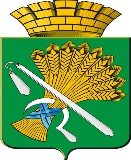 ДУМА КАМЫШЛОВСКОГО ГОРОДСКОГО ОКРУГА(седьмого созыва)РЕШЕНИЕот 24.05. 2018 год    	                      	№ 250                                                город Камышлов На основании статьи 36, пункта 5 статьи 264.2 Бюджетного кодекса Российской Федерации, в соответствии с Федеральным законом от 6 октября 2003 № 131-ФЗ «Об общих принципах организации местного самоуправления в Российской Федерации», решением Думы Камышловского городского округа от 18 июня 2015 № 491 «Об утверждении Положения о бюджетном процессе в Камышловском городском округе», рассмотрев постановление главы Камышловского городского округа от 23 марта 2018 № 256 «О внесении на рассмотрение в Думу Камышловского городского округа проекта решения Думы Камышловского городского округа «Об утверждении отчета об исполнении бюджета Камышловского городского округа за 2017 год» и руководствуясь Уставом Камышловского городского округа,Дума Камышловского городского округа        РЕШИЛА:1. Утвердить отчет об исполнении бюджета Камышловского городского округа за 2017 год, в том числе:1) общий объем доходов бюджета Камышловского городского округа, поступивших в 2017 году -  901 928 421,69 рубль;2) общий объем расходов бюджета Камышловского городского округа, осуществленных в 2017 году - 1 036 584 204,73 рубля;3) размер дефицита бюджета Камышловского городского округа в 2017 году – 134 655 783,04 рубля;4) объем расходов на обслуживание муниципального долга, осуществленных в 2017 году -  21 773,84 рубля.2. Утвердить доходы бюджета Камышловского городского округа по кодам классификации доходов бюджетов за 2017 год (приложение 1).3. Утвердить расходы бюджета Камышловского городского округа по ведомственной структуре расходов бюджета за 2017 год (приложение 2).4. Утвердить расходы бюджета Камышловского городского округа по разделам и подразделам классификации расходов бюджетов за 2017 год (приложение 3).5. Утвердить расходы бюджета Камышловского городского округа по разделам, подразделам, целевым статьям (муниципальным программам Камышловского городского округа и непрограммным направлениям деятельности), группам и подгруппам видов расходов классификации расходов бюджетов за 2017 год (приложение 4). 6. Утвердить источники финансирования дефицита бюджета Камышловского городского округа по кодам классификации источников финансирования дефицитов бюджетов за 2017 год (приложение 5).7. Утвердить распределение бюджетных ассигнований на реализацию муниципальных программ в 2017 году (приложение 6).8. Утвердить исполнение Программы муниципальных внутренних заимствований Камышловского городского округа в 2017 году (приложение 7).9. Утвердить исполнение Программы муниципальных гарантий Камышловского городского округа в 2017 году (приложение 8).10. Утвердить сведения о численности муниципальных служащих Камышловского городского округа и работников муниципальных учреждений Камышловского городского округа за 2017 год (приложение 9).11. Опубликовать данное решение в газете «Камышловские известия», разместить на официальном сайте Камышловского городского округа в информационно-телекоммуникационной сети «Интернет».12. Настоящее решение вступает в силу с момента принятия.13. Контроль за выполнением настоящего решения возложить на комитет по экономике и бюджету Думы Камышловского городского округа (Лаптев А.Ю.)Председатель Думы Камышловского городского округа                                                Т.А. Чикунова    Глава Камышловского городского округа                                     А.В. ПоловниковПриложение 1к решению Думы Камышловского городского округа от 24.05.2018 № 250Доходы бюджета Камышловского городского округа по кодам классификации доходов бюджетов за 2017 годПриложение 2 к решению Думы Камышловского городского округа от 24.05.2018 № 250Расходы бюджета Камышловского городского округа по ведомственной структуре расходов бюджета за 2017 годПриложение 3 к решению Думы Камышловского городского округа от 24.05.2018 № 250Расходы бюджета Камышловского городского округа по разделам и подразделам классификации расходов бюджетов за 2017 годПриложение 4 к решению Думы Камышловского городского округаот 24.05.2018 № 250Расходы бюджета Камышловского городского округа по разделам, подразделам, целевым статьям (муниципальным программам Камышловского городского округа и непрограммным направлениям деятельности), группам и подгруппам видов расходов классификации расходов бюджетов за 2017 год Приложение  5к решению Думы Камышловского городского округа от 24.05.2018 № 250Источники финансирования дефицита бюджета Камышловского городского округа по кодам  классификации источников финансирования дефицитов бюджетов за 2017 годПриложение 6 к решению Думы Камышловского городского округа от 24.05.2018 № 250Распределение бюджетных ассигнований на реализацию муниципальных программ в 2017 годуПриложение 7к решению Думы Камышловского городского округаот 24.05.2018 № 250Исполнение программы муниципальных внутренних заимствований Камышловского городского округа в 2017 годуПриложение 8к решению Думы Камышловского городского округа от 24.05.2018 № 250Исполнение  программы муниципальных гарантий Камышловского городского округа в 2017 годуМуниципальные гарантии, предоставляемые с правом регрессного требования и с предварительной проверкой финансового анализа принципала2. Муниципальные гарантии, предоставляемые без права регрессного требования, не предоставлялись 3. Общий объем бюджетных ассигнований, предусмотренных на исполнение муниципальных гарантий Камышловского городского округа  по возможным гарантийным случаямПриложение 9к решению Думы Камышловского городского округа от 24.05.2018 № 250Сведения о численности муниципальных служащих Камышловского городского округа и работников муниципальных учреждений Камышловского городского округа за 2017 годОб утверждении отчета об исполнении бюджета Камышловскогогородского округа за 2017 год№ п/пКод классификации доходов бюджетаНаименование администратора доходов бюджета, администратора поступлений в бюджет или кода классификации доходов бюджетаСумма средств предусмотренная на 2017 год в решении о бюджете Сумма средств, поступившая в бюджет в 2017 годуСумма средств, поступившая в бюджет в 2017 году№ п/пКод классификации доходов бюджетаНаименование администратора доходов бюджета, администратора поступлений в бюджет или кода классификации доходов бюджетаСумма средств предусмотренная на 2017 год в решении о бюджете в рубляхв процен-тах123456100010000000000000000      НАЛОГОВЫЕ И НЕНАЛОГОВЫЕ ДОХОДЫ276 452 579,00287 525 947,67104,01%200010100000000000000        НАЛОГИ НА ПРИБЫЛЬ, ДОХОДЫ206 689 000,00215 081 349,66104,06%318210102010010000110            Налог на доходы физических лиц с доходов, источником которых является налоговый агент, за исключением доходов, в отношении которых исчисление и уплата налога осуществляются в соответствии со статьями 227, 2271 и 228 Налогового кодекса Российской Федерации203 839 000,00212 220 613,24104,11%418210102020010000110            Налог на доходы физических лиц с доходов, полученных от осуществления деятельности физическими лицами, зарегистрированными в качестве индивидуальных предпринимателей, нотариусов, занимающихся частной практикой, адвокатов, учредивших адвокатские кабинеты, и других лиц, занимающихся частной практикой в соответствии со статьей 227 Налогового кодекса Российской Федерации400 000,00421 435,26105,36%518210102030010000110            Налог на доходы физических лиц с доходов, полученных физическими лицами в соответствии со статьей 228 Налогового кодекса Российской Федерации1 150 000,001 130 733,5698,32%618210102040010000110            Налог на доходы физических лиц в виде фиксированных авансовых платежей с доходов, полученных физическими лицами, являющимися иностранными гражданами, осуществляющими трудовую деятельность по найму на основании патента в соответствии со статьей 2271 Налогового кодекса Российской Федерации1 300 000,001 308 567,60100,66%700010300000000000000        НАЛОГИ НА ТОВАРЫ (РАБОТЫ, УСЛУГИ), РЕАЛИЗУЕМЫЕ НА ТЕРРИТОРИИ РОССИЙСКОЙ ФЕДЕРАЦИИ7 308 500,007 872 136,56107,71%810010302230010000110            Доходы от уплаты акцизов на дизельное топливо, подлежащие распределению между бюджетами субъектов Российской Федерации и местными бюджетами с учетом установленных дифференцированных нормативов отчислений в местные бюджеты3 000 000,003 234 656,00107,82%910010302240010000110            Доходы от уплаты акцизов на моторные масла для дизельных и (или) карбюраторных (инжекторных) двигателей, подлежащие распределению между бюджетами субъектов Российской Федерации и местными бюджетами с учетом установленных дифференцированных нормативов отчислений в местные бюджеты30 500,0032 837,15107,66%1010010302250010000110            Доходы от уплаты акцизов на автомобильный бензин, подлежащие распределению между бюджетами субъектов Российской Федерации и местными бюджетами с учетом установленных дифференцированных нормативов отчислений в местные бюджеты4 850 000,005 231 119,78107,86%1110010302260010000110            Доходы от уплаты акцизов на прямогонный бензин, подлежащие распределению между бюджетами субъектов Российской Федерации и местными бюджетами с учетом установленных дифференцированных нормативов отчислений в местные бюджеты-572 000,00-626 476,37109,52%1200010500000000000000        НАЛОГИ НА СОВОКУПНЫЙ ДОХОД22 921 398,2223 181 263,06101,13%1318210501011010000110            Налог, взимаемый с налогоплательщиков, выбравших в качестве объекта налогообложения доходы2 850 000,002 876 242,32100,92%1418210501012010000110            Налог, взимаемый с налогоплательщиков, выбравших в качестве объекта налогообложения доходы (за налоговые периоды, истекшие до 1 января 2011 года)512,72513,54100,16%1518210501021010000110            Налог, взимаемый с налогоплательщиков, выбравших в качестве объекта налогообложения доходы, уменьшенные на величину расходов2 470 000,002 456 907,3299,47%1618210501022010000110            Налог, взимаемый с налогоплательщиков, выбравших в качестве объекта налогообложения доходы, уменьшенные на величину расходов (за налоговые периоды, истекшие до 1 января 2011 года)150,34150,3399,99%1718210501050010000110            Минимальный налог, зачисляемый в бюджеты субъектов Российской Федерации-21 580,36-20 824,2896,50%1818210502010020000110            Единый налог на вмененный доход для отдельных видов деятельности16 200 000,0016 159 340,4699,75%1918210502020020000110            Единый налог на вмененный доход для отдельных видов деятельности (за налоговые периоды, истекшие до 1 января 2011 года)-10 233,48-10 227,0699,94%2018210503010010000110            Единый сельскохозяйственный налог8 549,008 549,00100,00%2118210504010020000110            Налог, взимаемый в связи с применением патентной системы налогообложения, зачисляемый в бюджеты городских округов1 424 000,001 710 611,43120,13%2200010600000000000000        НАЛОГИ НА ИМУЩЕСТВО17 043 000,0017 226 022,96101,07%2318210601020040000110            Налог на имущество физических лиц, взимаемый по ставкам, применяемым к объектам налогообложения, расположенным в границах городских округов6 043 000,006 062 316,31100,32%2418210606032040000110            Земельный налог с организаций, обладающих земельным участком, расположенным в границах городских округов7 000 000,007 180 205,22102,57%2518210606042040000110            Земельный налог с физических лиц, обладающих земельным участком, расположенным в границах городских округов4 000 000,003 983 501,4399,59%2600010800000000000000        ГОСУДАРСТВЕННАЯ ПОШЛИНА5 943 000,006 130 217,30103,15%2718210803010010000110            Государственная пошлина по делам, рассматриваемым в судах общей юрисдикции, мировыми судьями (за исключением Верховного Суда Российской Федерации)5 918 000,006 100 217,30103,08%2890210807150010000110            Государственная пошлина за выдачу разрешения на установку рекламной конструкции25 000,0030 000,00120,00%2900010900000000000000        ЗАДОЛЖЕННОСТЬ И ПЕРЕРАСЧЕТЫ ПО ОТМЕНЕННЫМ НАЛОГАМ, СБОРАМ И ИНЫМ ОБЯЗАТЕЛЬНЫМ ПЛАТЕЖАМ9,739,73100,00%3018210907032040000110            Целевые сборы с граждан и предприятий, учреждений, организаций на содержание милиции, на благоустройство территорий, на нужды образования и другие цели, мобилизуемые на территориях городских округов0,420,42100,00%3118210907052040000110            Прочие местные налоги и сборы, мобилизуемые на территориях городских округов9,319,31100,00%3200011100000000000000        ДОХОДЫ ОТ ИСПОЛЬЗОВАНИЯ ИМУЩЕСТВА, НАХОДЯЩЕГОСЯ В ГОСУДАРСТВЕННОЙ И МУНИЦИПАЛЬНОЙ СОБСТВЕННОСТИ7 474 000,007 277 198,0997,37%3390111105074040000120            Доходы от сдачи в аренду имущества, составляющего казну городских округов (за исключением земельных участков)1 008 000,00957 812,9395,02%3490211105012040000120            Доходы, получаемые в виде арендной платы за земельные участки, государственная собственность на которые не разграничена и которые расположены в границах городских округов, а также средства от продажи права на заключение договоров аренды указанных земельных участков4 027 000,003 976 368,2598,74%3590211105074040000120            Доходы от сдачи в аренду имущества, составляющего казну городских округов (за исключением земельных участков)2 410 000,002 314 196,9196,02%3690211107014040000120            Доходы от перечисления части прибыли, остающейся после уплаты налогов и иных обязательных платежей муниципальных унитарных предприятий, созданных городскими округами29 000,0028 820,0099,38%3700011200000000000000        ПЛАТЕЖИ ПРИ ПОЛЬЗОВАНИИ ПРИРОДНЫМИ РЕСУРСАМИ161 741,83157 506,2297,38%3804811201010010000120            Плата за выбросы загрязняющих веществ в атмосферный воздух стационарными объектами30 581,8330 565,8999,95%3904811201020010000120            Плата за выбросы загрязняющих веществ в атмосферный воздух передвижными объектами260,00271,72104,51%4004811201030010000120            Плата за сбросы загрязняющих веществ в водные объекты900,00-7 414,35-823,82%4104811201040010000120            Плата за размещение отходов производства и потребления130 000,00134 082,96103,14%4200011300000000000000        ДОХОДЫ ОТ ОКАЗАНИЯ ПЛАТНЫХ УСЛУГ (РАБОТ) И КОМПЕНСАЦИИ ЗАТРАТ ГОСУДАРСТВА737 354,27709 001,0796,15%4390111302994040000130            Прочие доходы от компенсации затрат бюджетов городских округов737 343,01708 989,8196,15%4491911302994040000130            Прочие доходы от компенсации затрат бюджетов городских округов11,2611,26100,00%4500011400000000000000        ДОХОДЫ ОТ ПРОДАЖИ МАТЕРИАЛЬНЫХ И НЕМАТЕРИАЛЬНЫХ АКТИВОВ1 720 000,002 079 138,31120,88%4690211402043040000410            Доходы от реализации иного имущества, находящегося в собственности городских округов (за исключением имущества муниципальных бюджетных и автономных учреждений, а также имущества муниципальных унитарных предприятий, в том числе казенных), в части реализации материальных запасов по указанному имуществу500 000,00513 332,56102,67%4790211406012040000430            Доходы от продажи земельных участков, государственная собственность на которые не разграничена и которые расположены в границах городских округов1 220 000,001 565 805,75128,34%4800011600000000000000        ШТРАФЫ, САНКЦИИ, ВОЗМЕЩЕНИЕ УЩЕРБА4 011 407,495 356 752,11133,54%4900411633040040000140            Денежные взыскания (штрафы) за нарушение законодательства Российской Федерации о контрактной системе в сфере закупок товаров, работ, услуг для обеспечения государственных и муниципальных нужд для нужд городских округов140 000,00140 000,00100,00%5000511690040040000140            Прочие поступления от денежных взысканий (штрафов) и иных сумм в возмещение ущерба, зачисляемые в бюджеты городских округов3 200,003 200,00100,00%5101711690040040000140            Прочие поступления от денежных взысканий (штрафов) и иных сумм в возмещение ущерба, зачисляемые в бюджеты городских округов50 000,0050 000,00100,00%5203511690040040000140            Прочие поступления от денежных взысканий (штрафов) и иных сумм в возмещение ущерба, зачисляемые в бюджеты городских округов180 000,00168 002,1993,33%5304511690040040000140            Прочие поступления от денежных взысканий (штрафов) и иных сумм в возмещение ущерба, зачисляемые в бюджеты городских округов220 000,00200 851,0091,30%5408111690040040000140            Прочие поступления от денежных взысканий (штрафов) и иных сумм в возмещение ущерба, зачисляемые в бюджеты городских округов500,00500,00100,00%5514111625050010000140            Денежные взыскания (штрафы) за нарушение законодательства в области охраны окружающей среды450 000,00427 500,0095,00%5614111628000010000140            Денежные взыскания (штрафы) за нарушение законодательства в области обеспечения санитарно-эпидемиологического благополучия человека и законодательства в сфере защиты прав потребителей700 000,00741 400,00105,91%5714111690040040000140            Прочие поступления от денежных взысканий (штрафов) и иных сумм в возмещение ущерба, зачисляемые в бюджеты городских округов22 000,0023 000,35104,55%5816111633040040000140            Денежные взыскания (штрафы) за нарушение законодательства Российской Федерации о контрактной системе в сфере закупок товаров, работ, услуг для обеспечения государственных и муниципальных нужд для нужд городских округов10 000,0010 000,00100,00%5918211603010010000140            Денежные взыскания (штрафы) за нарушение законодательства о налогах и сборах, предусмотренные статьями 116, 118, статьей 1191, пунктами 1 и 2 статьи 120, статьями 125, 126, 128, 129, 1291, 132, 133, 134, 135, 1351 Налогового кодекса Российской Федерации-890,57-390,5743,86%6018211603030010000140            Денежные взыскания (штрафы) за административные правонарушения в области налогов и сборов, предусмотренные Кодексом Российской Федерации об административных правонарушениях22 000,0021 182,3996,28%6118211606000010000140            Денежные взыскания (штрафы) за нарушение законодательства о применении контрольно-кассовой техники при осуществлении наличных денежных расчетов и (или) расчетов с использованием платежных карт-5 921,00-5 921,00100,00%6218811608010010000140            Денежные взыскания (штрафы) за административные правонарушения в области государственного регулирования производства и оборота этилового спирта, алкогольной, спиртосодержащей продукции12 000,0010 000,0083,33%6318811621040040000140            Денежные взыскания (штрафы) и иные суммы, взыскиваемые с лиц, виновных в совершении преступлений, и в возмещение ущерба имуществу, зачисляемые в бюджеты городских округов68 000,0059 864,9688,04%6418811628000010000140            Денежные взыскания (штрафы) за нарушение законодательства в области обеспечения санитарно-эпидемиологического благополучия человека и законодательства в сфере защиты прав потребителей5 000,005 000,00100,00%6518811630013010000140            Денежные взыскания (штрафы) за нарушение правил перевозки крупногабаритных и тяжеловесных грузов по автомобильным дорогам общего пользования местного значения городских округов42 500,0042 500,00100,00%6618811630030010000140            Прочие денежные взыскания (штрафы) за правонарушения в области дорожного движения34 000,0032 530,1295,68%6718811643000010000140            Денежные взыскания (штрафы) за нарушение законодательства Российской Федерации об административных правонарушениях, предусмотренные статьей 20.25 Кодекса Российской Федерации об административных правонарушениях180 000,00177 104,1398,39%6818811690040040000140            Прочие поступления от денежных взысканий (штрафов) и иных сумм в возмещение ущерба, зачисляемые в бюджеты городских округов800 000,00777 471,9797,18%6932111625060010000140            Денежные взыскания (штрафы) за нарушение земельного законодательства150 000,00148 874,2299,25%7032111643000010000140            Денежные взыскания (штрафы) за нарушение законодательства Российской Федерации об административных правонарушениях, предусмотренные статьей 20.25 Кодекса Российской Федерации об административных правонарушениях37 000,0037 000,40100,00%7132211643000010000140            Денежные взыскания (штрафы) за нарушение законодательства Российской Федерации об административных правонарушениях, предусмотренные статьей 20.25 Кодекса Российской Федерации об административных правонарушениях915,22915,22100,00%7249811645000010000140            Денежные взыскания (штрафы) за нарушения законодательства Российской Федерации о промышленной безопасности20 000,0020 000,00100,00%7390111651020020000140            Денежные взыскания (штрафы), установленные законами субъектов Российской Федерации за несоблюдение муниципальных правовых актов, зачисляемые в бюджеты городских округов120 400,00116 400,0096,68%7490111690040040000140            Прочие поступления от денежных взысканий (штрафов) и иных сумм в возмещение ущерба, зачисляемые в бюджеты городских округов716 271,742 115 334,63295,33%7590611623041040000140            Доходы от возмещения ущерба при возникновении страховых случаев по обязательному страхованию гражданской ответственности, когда выгодоприобретателями выступают получатели средств бюджетов городских округов12 300,0012 300,00100,00%7691911618040040000140            Денежные взыскания (штрафы) за нарушение бюджетного законодательства (в части бюджетов городских округов)22 132,1022 132,10100,00%7700011700000000000000        ПРОЧИЕ НЕНАЛОГОВЫЕ ДОХОДЫ2 443 167,462 455 352,60100,50%7802911705040040000180            Прочие неналоговые доходы бюджетов городских округов11 506,0011 506,00100,00%7990111705040040000180            Прочие неналоговые доходы бюджетов городских округов1 751 461,461 751 461,46100,00%8090211705040040000180            Прочие неналоговые доходы бюджетов городских округов680 000,00691 985,14101,76%8191911705040040000180            Прочие неналоговые доходы бюджетов городских округов200,00400,00200,00%8200020000000000000000      БЕЗВОЗМЕЗДНЫЕ ПОСТУПЛЕНИЯ646 510 421,00614 402 474,0295,03%8300020200000000000000        БЕЗВОЗМЕЗДНЫЕ ПОСТУПЛЕНИЯ ОТ ДРУГИХ БЮДЖЕТОВ БЮДЖЕТНОЙ СИСТЕМЫ РОССИЙСКОЙ ФЕДЕРАЦИИ648 128 670,00616 020 723,0295,05%8491920215001040000151            Дотации бюджетам городских округов на выравнивание бюджетной обеспеченности48 436 000,0048 436 000,00100,00%8590120220077040000151            Субсидии бюджетам городских округов на софинансирование капитальных вложений в объекты муниципальной собственности89 382 390,0067 994 711,2276,07%8690120229999040000151            Прочие субсидии бюджетам городских округов1 261 221,00904 900,0071,75%8790120230022040000151            Субвенции бюджетам городских округов на предоставление гражданам субсидий на оплату жилого помещения и коммунальных услуг28 374 000,0026 226 463,7092,43%8890120230024040000151            Субвенции бюджетам городских округов на выполнение передаваемых полномочий субъектов Российской Федерации49 641 100,0048 522 039,1097,75%8990120235250040000151            Субвенции бюджетам городских округов на оплату жилищно-коммунальных услуг отдельным категориям граждан17 862 000,0012 831 650,0071,84%9090120235462040000151            Субвенции бюджетам городских округов на компенсацию отдельным категориям граждан оплаты взноса на капитальный ремонт общего имущества в многоквартирном доме35 700,0035 700,00100,00%9190120249999040000151            Прочие межбюджетные трансферты, передаваемые бюджетам городских округов12 000 000,0012 000 000,00100,00%9290620225127040000151            Субсидии бюджетам городских округов на реализацию мероприятий по поэтапному внедрению Всероссийского физкультурно-спортивного комплекса "Готов к труду и обороне" (ГТО)134 400,00134 400,00100,00%9390620225519040000151            Субсидия бюджетам городских округов на поддержку отрасли культуры80 000,0080 000,00100,00%9490620229999040000151            Прочие субсидии бюджетам городских округов25 425 500,0025 425 500,00100,00%9590620239999040000151            Прочие субвенции бюджетам городских округов259 198 800,00259 198 800,00100,00%9690620249999040000151            Прочие межбюджетные трансферты, передаваемые бюджетам городских округов2 308 559,002 308 559,00100,00%9791920229999040000151            Прочие субсидии бюджетам городских округов113 989 000,00111 922 000,0098,19%9800021900000000000000        ВОЗВРАТ ОСТАТКОВ СУБСИДИЙ, СУБВЕНЦИЙ И ИНЫХ МЕЖБЮДЖЕТНЫХ ТРАНСФЕРТОВ, ИМЕЮЩИХ ЦЕЛЕВОЕ НАЗНАЧЕНИЕ, ПРОШЛЫХ ЛЕТ-1 618 249,00-1 618 249,00100,00%9990121960010040000151            Возврат прочих остатков субсидий, субвенций и иных межбюджетных трансфертов, имеющих целевое назначение, прошлых лет из бюджетов городских округов-1 571 099,00-1 571 099,00100,00%10090621960010040000151            Возврат прочих остатков субсидий, субвенций и иных межбюджетных трансфертов, имеющих целевое назначение, прошлых лет из бюджетов городских округов-47 150,00-47 150,00100,00%ИТОГО ДОХОДОВИТОГО ДОХОДОВ922 963 000,00901 928 421,6997,72%Но-мер строкиКод ве-дом-стваКод раздела, под-разделаКод целевой статьиКод ви-да расхо-довНаименование главного распорядителя бюджетных средств, раздела, подраздела, целевой статьи или вида расходовСумма  средств, предусмотренная в решении о бюджете на 2017 год, рублейРасходы местного бюджета, осуществленные в 2017 годуРасходы местного бюджета, осуществленные в 2017 годуНо-мер строкиКод ве-дом-стваКод раздела, под-разделаКод целевой статьиКод ви-да расхо-довНаименование главного распорядителя бюджетных средств, раздела, подраздела, целевой статьи или вида расходовСумма  средств, предусмотренная в решении о бюджете на 2017 год, рублейв рубляхв процентах 123456789190100000000000000000Администрация Камышловского городского округа508 830 694,99460 781 546,5990,56290101000000000000000  ОБЩЕГОСУДАРСТВЕННЫЕ ВОПРОСЫ53 264 506,1552 459 482,5598,49390101020000000000000    Функционирование высшего должностного лица субъекта Российской Федерации и муниципального образования751 612,00751 582,43100,00490101029000000000000      Непрограммные направления деятельности751 612,00751 582,43100,00590101029900000000000        Непрограммные направления деятельности751 612,00751 582,43100,00690101029900121000000          Глава муниципального образования751 612,00751 582,43100,00790101029900121000100            Расходы на выплаты персоналу в целях обеспечения выполнения функций государственными (муниципальными) органами, казенными учреждениями, органами управления государственными внебюджетными фондами751 612,00751 582,43100,00890101029900121000120              Расходы на выплаты персоналу государственных (муниципальных) органов751 612,00751 582,43100,00990101040000000000000    Функционирование Правительства Российской Федерации, высших исполнительных органов государственной власти субъектов Российской Федерации, местных администраций30 076 887,1329 628 214,1098,511090101049000000000000      Непрограммные направления деятельности30 076 887,1329 628 214,1098,511190101049900000000000        Непрограммные направления деятельности30 076 887,1329 628 214,1098,511290101049900221000000          Центральный аппарат30 076 887,1329 628 214,1098,511390101049900221000100            Расходы на выплаты персоналу в целях обеспечения выполнения функций государственными (муниципальными) органами, казенными учреждениями, органами управления государственными внебюджетными фондами25 880 600,8625 564 180,2898,781490101049900221000120              Расходы на выплаты персоналу государственных (муниципальных) органов25 880 600,8625 564 180,2898,781590101049900221000200            Закупка товаров, работ и услуг для обеспечения государственных (муниципальных) нужд4 116 286,273 984 033,8296,791690101049900221000240              Иные закупки товаров, работ и услуг для обеспечения государственных (муниципальных) нужд4 116 286,273 984 033,8296,791790101049900221000800            Иные бюджетные ассигнования80 000,0080 000,00100,001890101049900221000850              Уплата налогов, сборов и иных платежей80 000,0080 000,00100,001990101130000000000000    Другие общегосударственные вопросы22 436 007,0222 079 686,0298,412090101131000000000000      Муниципальная программа "Развитие социально-экономического комплекса Камышловского городского округа до 2020 года"3 600 321,003 244 000,0090,102190101131150000000000        Подпрограмма "Обеспечение деятельности по комплектованию, учету, хранению и использованию архивных документов"3 497 921,003 141 600,0089,812290101131150646100000          Осуществление государственных полномочий органами местного самоуправления по хранению, комплектованию, учету и использованию архивных документов, относящихся к государственной собственности Свердловской области471 000,00471 000,00100,002390101131150646100200            Закупка товаров, работ и услуг для обеспечения государственных (муниципальных) нужд471 000,00471 000,00100,002490101131150646100240              Иные закупки товаров, работ и услуг для обеспечения государственных (муниципальных) нужд471 000,00471 000,00100,002590101131150720000000          Организация деятельности муниципального архива2 670 600,002 670 600,00100,002690101131150720000600            Предоставление субсидий бюджетным, автономным учреждениям и иным некоммерческим организациям2 670 600,002 670 600,00100,002790101131150720000610              Субсидии бюджетным учреждениям2 670 600,002 670 600,00100,002890101131150846200000          Реализация мер по поэтапному повышению средней заработной платы работников муниципальных архивных учреждений356 321,000,000,002990101131150846200600            Предоставление субсидий бюджетным, автономным учреждениям и иным некоммерческим организациям356 321,000,000,003090101131150846200610              Субсидии бюджетным учреждениям356 321,000,000,003190101131170000000000        Подпрограмма "Обеспечение реализации мероприятий муниципальной программы "Развитие социально-экономического комплекса Камышловского городского округа до 2020 года"102 400,00102 400,00100,003290101131170641100000          Осуществление государственного полномочия Свердловской области по определению перечня должностных лиц, уполномоченных составлять протоколы об административных правонарушениях, предусмотренных законом Свердловской области100,00100,00100,003390101131170641100200            Закупка товаров, работ и услуг для обеспечения государственных (муниципальных) нужд100,00100,00100,003490101131170641100240              Иные закупки товаров, работ и услуг для обеспечения государственных (муниципальных) нужд100,00100,00100,003590101131170741200000          Осуществление государственного полномочия Свердловской области по созданию административных комиссий102 300,00102 300,00100,003690101131170741200100            Расходы на выплаты персоналу в целях обеспечения выполнения функций государственными (муниципальными) органами, казенными учреждениями, органами управления государственными внебюджетными фондами80 854,2080 854,20100,003790101131170741200120              Расходы на выплаты персоналу государственных (муниципальных) органов80 854,2080 854,20100,003890101131170741200200            Закупка товаров, работ и услуг для обеспечения государственных (муниципальных) нужд21 445,8021 445,80100,003990101131170741200240              Иные закупки товаров, работ и услуг для обеспечения государственных (муниципальных) нужд21 445,8021 445,80100,004090101139000000000000      Непрограммные направления деятельности18 835 686,0218 835 686,02100,004190101139900000000000        Непрограммные направления деятельности18 835 686,0218 835 686,02100,004290101139900820000000          Исполнение судебных актов, предусматривающих обращение взыскания на средства местного бюджета по денежным обязательствам муниципальных учреждений Камышловского городского округа18 835 686,0218 835 686,02100,004390101139900820000800            Иные бюджетные ассигнования18 835 686,0218 835 686,02100,004490101139900820000830              Исполнение судебных актов18 835 686,0218 835 686,02100,004590103000000000000000  НАЦИОНАЛЬНАЯ БЕЗОПАСНОСТЬ И ПРАВООХРАНИТЕЛЬНАЯ ДЕЯТЕЛЬНОСТЬ5 338 900,004 989 663,3493,464690103090000000000000    Защита населения и территории от чрезвычайных ситуаций природного и техногенного характера, гражданская оборона4 292 200,004 289 097,8099,934790103091000000000000      Муниципальная программа "Развитие социально-экономического комплекса Камышловского городского округа до 2020 года"4 292 200,004 289 097,8099,934890103091120000000000        Подпрограмма "Обеспечение мероприятий по гражданской обороне, предупреждению чрезвычайных ситуаций природного и техногенного характера, безопасности людей на водных объектах на территории Камышловского городского округа"327 000,00325 022,3099,404990103091120120000000          Подготовка и содержание в готовности необходимых сил и средств для защиты населения и территории от чрезвычайных ситуаций210 000,00208 022,3099,065090103091120120000200            Закупка товаров, работ и услуг для обеспечения государственных (муниципальных) нужд210 000,00208 022,3099,065190103091120120000240              Иные закупки товаров, работ и услуг для обеспечения государственных (муниципальных) нужд210 000,00208 022,3099,065290103091120220000000          Обеспечение защиты населения от опасностей, возникающих при ведении военных действий или вследствие этих действий, от чрезвычайных ситуаций природного и техногенного характера117 000,00117 000,00100,005390103091120220000200            Закупка товаров, работ и услуг для обеспечения государственных (муниципальных) нужд117 000,00117 000,00100,005490103091120220000240              Иные закупки товаров, работ и услуг для обеспечения государственных (муниципальных) нужд117 000,00117 000,00100,005590103091170000000000        Подпрограмма "Обеспечение реализации мероприятий муниципальной программы "Развитие социально-экономического комплекса Камышловского городского округа до 2020 года"3 965 200,003 964 075,5099,975690103091171120000000          Обеспечение деятельности муниципальных учреждений3 965 200,003 964 075,5099,975790103091171120000100            Расходы на выплаты персоналу в целях обеспечения выполнения функций государственными (муниципальными) органами, казенными учреждениями, органами управления государственными внебюджетными фондами3 081 007,243 081 007,24100,005890103091171120000110              Расходы на выплаты персоналу казенных учреждений3 081 007,243 081 007,24100,005990103091171120000200            Закупка товаров, работ и услуг для обеспечения государственных (муниципальных) нужд884 192,76883 068,2699,876090103091171120000240              Иные закупки товаров, работ и услуг для обеспечения государственных (муниципальных) нужд884 192,76883 068,2699,876190103100000000000000    Обеспечение пожарной безопасности792 400,00446 265,5456,326290103101000000000000      Муниципальная программа "Развитие социально-экономического комплекса Камышловского городского округа до 2020 года"792 400,00446 265,5456,326390103101130000000000        Подпрограмма "Пожарная безопасность на территории Камышловского городского округа"792 400,00446 265,5456,326490103101130120000000          Профилактика пожарной безопасности на территории Камышловского городского округа95 200,0092 554,0097,226590103101130120000200            Закупка товаров, работ и услуг для обеспечения государственных (муниципальных) нужд95 200,0092 554,0097,226690103101130120000240              Иные закупки товаров, работ и услуг для обеспечения государственных (муниципальных) нужд95 200,0092 554,0097,226790103101130220000000          Повышение уровня пожарной защиты территории Камышловского городского округа697 200,00353 711,5450,736890103101130220000800            Иные бюджетные ассигнования697 200,00353 711,5450,736990103101130220000810              Субсидии юридическим лицам (кроме некоммерческих организаций), индивидуальным предпринимателям, физическим лицам -производителям товаров, работ, услуг697 200,00353 711,5450,737090103140000000000000    Другие вопросы в области национальной безопасности и правоохранительной деятельности254 300,00254 300,00100,007190103141000000000000      Муниципальная программа "Развитие социально-экономического комплекса Камышловского городского округа до 2020 года"254 300,00254 300,00100,007290103141140000000000        Подпрограмма "Обеспечение общественной безопасности на территории Камышловского городского округа"254 300,00254 300,00100,007390103141140120000000          Обеспечение безопасности населения, снижение рисков возникновения террористических актов уровня защиты населения и территории Камышловского городского округа от антитеррористических актов254 300,00254 300,00100,007490103141140120000200            Закупка товаров, работ и услуг для обеспечения государственных (муниципальных) нужд254 300,00254 300,00100,007590103141140120000240              Иные закупки товаров, работ и услуг для обеспечения государственных (муниципальных) нужд254 300,00254 300,00100,007690104000000000000000  НАЦИОНАЛЬНАЯ ЭКОНОМИКА23 811 303,7823 197 731,0897,427790104050000000000000    Сельское хозяйство и рыболовство616 100,00419 820,0068,147890104051000000000000      Муниципальная программа "Развитие социально-экономического комплекса Камышловского городского округа до 2020 года"616 100,00419 820,0068,147990104051060000000000        Подпрограмма "Охрана окружающей среды Камышловского городского округа"616 100,00419 820,0068,148090104051060242П00000          Осуществление государственного полномочия Свердловской области по организации проведения мероприятий по отлову и содержанию безнадзорных собак616 100,00419 820,0068,148190104051060242П00200            Закупка товаров, работ и услуг для обеспечения государственных (муниципальных) нужд616 100,00419 820,0068,148290104051060242П00240              Иные закупки товаров, работ и услуг для обеспечения государственных (муниципальных) нужд616 100,00419 820,0068,148390104070000000000000    Лесное хозяйство376 700,00376 700,00100,008490104071000000000000      Муниципальная программа "Развитие социально-экономического комплекса Камышловского городского округа до 2020 года"376 700,00376 700,00100,008590104071170000000000        Подпрограмма "Обеспечение реализации мероприятий муниципальной программы "Развитие социально-экономического комплекса Камышловского городского округа до 2020 года"376 700,00376 700,00100,008690104071171120000000          Обеспечение деятельности муниципальных учреждений376 700,00376 700,00100,008790104071171120000100            Расходы на выплаты персоналу в целях обеспечения выполнения функций государственными (муниципальными) органами, казенными учреждениями, органами управления государственными внебюджетными фондами376 700,00376 700,00100,008890104071171120000110              Расходы на выплаты персоналу казенных учреждений376 700,00376 700,00100,008990104090000000000000    Дорожное хозяйство (дорожные фонды)22 224 183,7821 808 237,1298,139090104091000000000000      Муниципальная программа "Развитие социально-экономического комплекса Камышловского городского округа до 2020 года"22 224 183,7821 808 237,1298,139190104091070000000000        Подпрограмма "Обеспечение мероприятий по повышению безопасности дорожного движения на территории Камышловского городского округа"19 585 883,7819 169 937,1297,889290104091070120000000          Содержание и ремонт автомобильных дорог местного значения15 185 769,6214 933 291,6898,349390104091070120000200            Закупка товаров, работ и услуг для обеспечения государственных (муниципальных) нужд15 185 769,6214 933 291,6898,349490104091070120000240              Иные закупки товаров, работ и услуг для обеспечения государственных (муниципальных) нужд15 185 769,6214 933 291,6898,349590104091070220000000          обслуживание светофорных объектов1 317 163,651 157 491,0787,889690104091070220000200            Закупка товаров, работ и услуг для обеспечения государственных (муниципальных) нужд1 317 163,651 157 491,0787,889790104091070220000240              Иные закупки товаров, работ и услуг для обеспечения государственных (муниципальных) нужд1 317 163,651 157 491,0787,889890104091070320000000          установка светофорных объектов2 407 784,092 407 784,09100,009990104091070320000200            Закупка товаров, работ и услуг для обеспечения государственных (муниципальных) нужд2 407 784,092 407 784,09100,0010090104091070320000240              Иные закупки товаров, работ и услуг для обеспечения государственных (муниципальных) нужд2 407 784,092 407 784,09100,0010190104091070620000000          Обустройство остановочных комплексов на территории Камышловского городского округа675 166,42671 370,2899,4410290104091070620000200            Закупка товаров, работ и услуг для обеспечения государственных (муниципальных) нужд675 166,42671 370,2899,4410390104091070620000240              Иные закупки товаров, работ и услуг для обеспечения государственных (муниципальных) нужд675 166,42671 370,2899,4410490104091170000000000        Подпрограмма "Обеспечение реализации мероприятий муниципальной программы "Развитие социально-экономического комплекса Камышловского городского округа до 2020 года"2 638 300,002 638 300,00100,0010590104091171120000000          Обеспечение деятельности муниципальных учреждений2 638 300,002 638 300,00100,0010690104091171120000100            Расходы на выплаты персоналу в целях обеспечения выполнения функций государственными (муниципальными) органами, казенными учреждениями, органами управления государственными внебюджетными фондами2 552 039,072 552 039,07100,0010790104091171120000110              Расходы на выплаты персоналу казенных учреждений2 552 039,072 552 039,07100,0010890104091171120000200            Закупка товаров, работ и услуг для обеспечения государственных (муниципальных) нужд86 260,9386 260,93100,0010990104091171120000240              Иные закупки товаров, работ и услуг для обеспечения государственных (муниципальных) нужд86 260,9386 260,93100,0011090104100000000000000    Связь и информатика400 000,00398 653,9699,6611190104101000000000000      Муниципальная программа "Развитие социально-экономического комплекса Камышловского городского округа до 2020 года"400 000,00398 653,9699,6611290104101090000000000        Подпрограмма "Информационное общество Камышловского городского округа"400 000,00398 653,9699,6611390104101090320000000          Информационная поддержка программно-аппаратного комплекса и периферийных устройств в администрации Камышловского городского округа400 000,00398 653,9699,6611490104101090320000200            Закупка товаров, работ и услуг для обеспечения государственных (муниципальных) нужд400 000,00398 653,9699,6611590104101090320000240              Иные закупки товаров, работ и услуг для обеспечения государственных (муниципальных) нужд400 000,00398 653,9699,6611690104120000000000000    Другие вопросы в области национальной экономики194 320,00194 320,00100,0011790104121000000000000      Муниципальная программа "Развитие социально-экономического комплекса Камышловского городского округа до 2020 года"194 320,00194 320,00100,0011890104121010000000000        Подпрограмма "Стимулирование развития инфраструктуры Камышловского городского округа"194 320,00194 320,00100,0011990104121010220000000          Разработка информационной системы градостроительной деятельности Камышловского городского округа194 320,00194 320,00100,0012090104121010220000200            Закупка товаров, работ и услуг для обеспечения государственных (муниципальных) нужд194 320,00194 320,00100,0012190104121010220000240              Иные закупки товаров, работ и услуг для обеспечения государственных (муниципальных) нужд194 320,00194 320,00100,0012290105000000000000000  ЖИЛИЩНО-КОММУНАЛЬНОЕ ХОЗЯЙСТВО323 103 997,55284 935 877,0088,1912390105010000000000000    Жилищное хозяйство279 884 021,73243 062 220,1586,8412490105011000000000000      Муниципальная программа "Развитие социально-экономического комплекса Камышловского городского округа до 2020 года"279 707 847,73242 886 048,1586,8412590105011190000000000        Подпрограмма "Ремонт муниципального жилого фонда на территории Камышловского городского округа"2 385 300,002 314 103,6197,0212690105011190120000000          Ремонт муниципальных квартир285 300,00285 300,00100,0012790105011190120000200            Закупка товаров, работ и услуг для обеспечения государственных (муниципальных) нужд285 300,00285 300,00100,0012890105011190120000240              Иные закупки товаров, работ и услуг для обеспечения государственных (муниципальных) нужд285 300,00285 300,00100,0012990105011190220000000          Уплата взноса на капитальный ремонт общего имущества в многоквартирных домах2 100 000,002 028 803,6196,6113090105011190220000200            Закупка товаров, работ и услуг для обеспечения государственных (муниципальных) нужд2 100 000,002 028 803,6196,6113190105011190220000240              Иные закупки товаров, работ и услуг для обеспечения государственных (муниципальных) нужд2 100 000,002 028 803,6196,6113290105011200000000000        Подпрограмма "Переселение граждан из аварийного жилищного фонда в Камышловском городском округе"277 322 547,73240 571 944,5486,7513390105011200109502000          Обеспечение мероприятий по переселению граждан из аварийного жилищного фонда за счет средств, поступивших от Государственной корпорации - Фонд содействия реформированию жилищно-коммунального хозяйства42 180 015,0139 545 919,5493,7613490105011200109502400            Капитальные вложения в объекты государственной (муниципальной) собственности42 180 015,0139 545 919,5493,7613590105011200109502410              Бюджетные инвестиции42 180 015,0139 545 919,5493,7613690105011200109602000          Обеспечение мероприятий по переселению граждан из аварийного жилищного фонда (за счет средств областного бюджета)25 722 672,0424 701 285,9296,0313790105011200109602400            Капитальные вложения в объекты государственной (муниципальной) собственности25 722 672,0424 701 285,9296,0313890105011200109602410              Бюджетные инвестиции25 722 672,0424 701 285,9296,03139901050112001S9602000          Обеспечение мероприятий по переселению граждан из аварийного жилищного фонда (за счет средств местного бюджета)52 849 442,2550 264 347,8695,11140901050112001S9602400            Капитальные вложения в объекты государственной (муниципальной) собственности52 849 442,2550 264 347,8695,11141901050112001S9602410              Бюджетные инвестиции52 849 442,2550 264 347,8695,1114290105011200220000000          Переселение граждан из жилых помещений, признанных непригодными для проживания без финансовой поддержки Фонда (за счет средств местного бюджета)29 790 485,9922 426 003,7475,2814390105011200220000400            Капитальные вложения в объекты государственной (муниципальной) собственности29 790 485,9922 426 003,7475,2814490105011200220000410              Бюджетные инвестиции29 790 485,9922 426 003,7475,2814590105011200242500000          Переселение граждан из жилых помещений, признанных непригодными для проживания без финансовой поддержки Фонда (за счет средств областного бюджета)125 531 428,67102 386 669,0481,5614690105011200242500400            Капитальные вложения в объекты государственной (муниципальной) собственности125 531 428,67102 386 669,0481,5614790105011200242500410              Бюджетные инвестиции125 531 428,67102 386 669,0481,5614890105011200320000000          Осуществление технологического присоединения к электрическим сетям жилых домов микрорайона Солнечный1 248 503,771 247 718,4499,9414990105011200320000400            Капитальные вложения в объекты государственной (муниципальной) собственности1 248 503,771 247 718,4499,9415090105011200320000410              Бюджетные инвестиции1 248 503,771 247 718,4499,9415190105019000000000000      Непрограммные направления деятельности176 174,00176 172,00100,0015290105019900000000000        Непрограммные направления деятельности176 174,00176 172,00100,0015390105019901720000000          Устранение, выявленных в период гарантийного срока эксплуатации объекта, дефектов, не позволяющих продолжать его нормальную эксплуатацию176 174,00176 172,00100,0015490105019901720000200            Закупка товаров, работ и услуг для обеспечения государственных (муниципальных) нужд176 174,00176 172,00100,0015590105019901720000240              Иные закупки товаров, работ и услуг для обеспечения государственных (муниципальных) нужд176 174,00176 172,00100,0015690105020000000000000    Коммунальное хозяйство20 401 161,1819 780 301,5696,9615790105021000000000000      Муниципальная программа "Развитие социально-экономического комплекса Камышловского городского округа до 2020 года"2 019 700,881 794 259,0088,8415890105021030000000000        Подпрограмма "Энергосбережение и повышение энергетической эффективности Камышловского городского округа"2 019 700,881 794 259,0088,8415990105021030220000000          Модернизация водопроводных сетей города Камышлова2 019 700,881 794 259,0088,8416090105021030220000400            Капитальные вложения в объекты государственной (муниципальной) собственности2 019 700,881 794 259,0088,8416190105021030220000410              Бюджетные инвестиции2 019 700,881 794 259,0088,8416290105029000000000000      Непрограммные направления деятельности18 381 460,3017 986 042,5697,8516390105029900000000000        Непрограммные направления деятельности18 381 460,3017 986 042,5697,8516490105029901540701000          Капитальный ремонт вертикальных канализационных отстойников6 381 291,006 381 291,00100,0016590105029901540701200            Закупка товаров, работ и услуг для обеспечения государственных (муниципальных) нужд6 381 291,006 381 291,00100,0016690105029901540701240              Иные закупки товаров, работ и услуг для обеспечения государственных (муниципальных) нужд6 381 291,006 381 291,00100,0016790105029901820000000          Ремонт тепловой сети от ТК 2 до ТК 5 по ул.Карловарская, котельная "Строителей, 1" (за счет средств местного бюджета)169,300,000,0016890105029901820000200            Закупка товаров, работ и услуг для обеспечения государственных (муниципальных) нужд169,300,000,0016990105029901820000240              Иные закупки товаров, работ и услуг для обеспечения государственных (муниципальных) нужд169,300,000,0017090105029901840700000          Ремонт участка тепловой сети от ТК 2 до ТК 5 по ул. Карловарской, котельной "Строителей, 1"5 260 971,625 259 887,9699,9817190105029901840700200            Закупка товаров, работ и услуг для обеспечения государственных (муниципальных) нужд5 260 971,625 259 887,9699,9817290105029901840700240              Иные закупки товаров, работ и услуг для обеспечения государственных (муниципальных) нужд5 260 971,625 259 887,9699,9817390105029901940700000          Дополнительная установка, монтаж сетевых насосов котельной "Строителей, 1"474 685,68463 589,0297,6617490105029901940700200            Закупка товаров, работ и услуг для обеспечения государственных (муниципальных) нужд474 685,68463 589,0297,6617590105029901940700240              Иные закупки товаров, работ и услуг для обеспечения государственных (муниципальных) нужд474 685,68463 589,0297,6617690105029902040700000          Замена подогревателей в бойлерной котельной "Строителей, 1"6 264 342,705 881 274,5893,8817790105029902040700200            Закупка товаров, работ и услуг для обеспечения государственных (муниципальных) нужд6 264 342,705 881 274,5893,8817890105029902040700240              Иные закупки товаров, работ и услуг для обеспечения государственных (муниципальных) нужд6 264 342,705 881 274,5893,8817990105030000000000000    Благоустройство13 825 608,8413 209 463,9795,5418090105031000000000000      Муниципальная программа "Развитие социально-экономического комплекса Камышловского городского округа до 2020 года"13 343 042,8413 209 463,9799,0018190105031050000000000        Подпрограмма "Благоустройство и озеленение Камышловского городского округа"12 800 645,9112 667 067,0498,9618290105031050120000000          Организация уличного освещения7 400 004,007 400 004,00100,0018390105031050120000200            Закупка товаров, работ и услуг для обеспечения государственных (муниципальных) нужд7 400 004,007 400 004,00100,0018490105031050120000240              Иные закупки товаров, работ и услуг для обеспечения государственных (муниципальных) нужд7 400 004,007 400 004,00100,0018590105031050220000000          Обрезка, валка, выкорчевка, вывоз деревьев, создающих угрозу возникновения чрезвычайных ситуаций на территории Камышловского городского округа500 000,00497 845,7999,5718690105031050220000200            Закупка товаров, работ и услуг для обеспечения государственных (муниципальных) нужд500 000,00497 845,7999,5718790105031050220000240              Иные закупки товаров, работ и услуг для обеспечения государственных (муниципальных) нужд500 000,00497 845,7999,5718890105031050720000000          Организация благоустройства и озеленение на территории Камышловского городского округа2 974 300,002 842 899,3695,5818990105031050720000200            Закупка товаров, работ и услуг для обеспечения государственных (муниципальных) нужд2 974 300,002 842 899,3695,5819090105031050720000240              Иные закупки товаров, работ и услуг для обеспечения государственных (муниципальных) нужд2 974 300,002 842 899,3695,5819190105031050820000000          Организация и содержание мест захоронения на территории Камышловского городского округа1 926 341,911 926 317,89100,0019290105031050820000200            Закупка товаров, работ и услуг для обеспечения государственных (муниципальных) нужд1 926 341,911 926 317,89100,0019390105031050820000240              Иные закупки товаров, работ и услуг для обеспечения государственных (муниципальных) нужд1 926 341,911 926 317,89100,0019490105031170000000000        Подпрограмма "Обеспечение реализации мероприятий муниципальной программы "Развитие социально-экономического комплекса Камышловского городского округа до 2020 года"542 396,93542 396,93100,0019590105031171120000000          Обеспечение деятельности муниципальных учреждений542 396,93542 396,93100,0019690105031171120000100            Расходы на выплаты персоналу в целях обеспечения выполнения функций государственными (муниципальными) органами, казенными учреждениями, органами управления государственными внебюджетными фондами542 396,93542 396,93100,0019790105031171120000110              Расходы на выплаты персоналу казенных учреждений542 396,93542 396,93100,0019890105039000000000000      Непрограммные направления деятельности482 566,000,000,0019990105039900000000000        Непрограммные направления деятельности482 566,000,000,0020090105039902120000000          Восстановление земельного участка по адресу: г.Камышлов, ул.Леваневского, д.1 г до состояния, предшествующего началу строительных и подготовительных к ним работ, с учетом усадки грунта482 566,000,000,0020190105039902120000200            Закупка товаров, работ и услуг для обеспечения государственных (муниципальных) нужд482 566,000,000,0020290105039902120000240              Иные закупки товаров, работ и услуг для обеспечения государственных (муниципальных) нужд482 566,000,000,0020390105050000000000000    Другие вопросы в области жилищно-коммунального хозяйства8 993 205,808 883 891,3298,7820490105051000000000000      Муниципальная программа "Развитие социально-экономического комплекса Камышловского городского округа до 2020 года"8 993 205,808 883 891,3298,7820590105051010000000000        Подпрограмма "Стимулирование развития инфраструктуры Камышловского городского округа"3 594 480,083 487 484,7097,0220690105051010320000000          Разработка проектно-сметной документации на объекты капитального строительства, в т.ч. экспертиза сметной документации3 594 480,083 487 484,7097,0220790105051010320000200            Закупка товаров, работ и услуг для обеспечения государственных (муниципальных) нужд3 594 480,083 487 484,7097,0220890105051010320000240              Иные закупки товаров, работ и услуг для обеспечения государственных (муниципальных) нужд3 594 480,083 487 484,7097,0220990105051100000000000        Подпрограмма "Социальная поддержка отдельных категорий граждан на территории Камышловского городского округа"1 740 600,001 740 540,00100,0021090105051100742700000          Осуществление государственного полномочия Свердловской области по предоставлению гражданам, проживающим на территории Свердловской области, меры социальной поддержки по частичному освобождению от платы за коммунальные услуги1 740 600,001 740 540,00100,0021190105051100742700800            Иные бюджетные ассигнования1 740 600,001 740 540,00100,0021290105051100742700810              Субсидии юридическим лицам (кроме некоммерческих организаций), индивидуальным предпринимателям, физическим лицам -производителям товаров, работ, услуг1 740 600,001 740 540,00100,0021390105051170000000000        Подпрограмма "Обеспечение реализации мероприятий муниципальной программы "Развитие социально-экономического комплекса Камышловского городского округа до 2020 года"3 658 125,723 655 866,6299,9421490105051171120000000          Обеспечение деятельности муниципальных учреждений3 658 125,723 655 866,6299,9421590105051171120000100            Расходы на выплаты персоналу в целях обеспечения выполнения функций государственными (муниципальными) органами, казенными учреждениями, органами управления государственными внебюджетными фондами2 765 568,782 763 359,7899,9221690105051171120000110              Расходы на выплаты персоналу казенных учреждений2 765 568,782 763 359,7899,9221790105051171120000200            Закупка товаров, работ и услуг для обеспечения государственных (муниципальных) нужд846 419,20846 369,1099,9921890105051171120000240              Иные закупки товаров, работ и услуг для обеспечения государственных (муниципальных) нужд846 419,20846 369,1099,9921990105051171120000800            Иные бюджетные ассигнования46 137,7446 137,74100,0022090105051171120000850              Уплата налогов, сборов и иных платежей46 137,7446 137,74100,0022190106000000000000000  ОХРАНА ОКРУЖАЮЩЕЙ СРЕДЫ2 139 638,892 138 613,0599,9522290106050000000000000    Другие вопросы в области охраны окружающей среды2 139 638,892 138 613,0599,9522390106051000000000000      Муниципальная программа "Развитие социально-экономического комплекса Камышловского городского округа до 2020 года"2 139 638,892 138 613,0599,9522490106051060000000000        Подпрограмма "Охрана окружающей среды Камышловского городского округа"1 561 338,891 560 313,0599,9322590106051060120000000          Ликвидация несанкционированных свалок1 361 338,891 360 327,8999,9322690106051060120000200            Закупка товаров, работ и услуг для обеспечения государственных (муниципальных) нужд1 361 338,891 360 327,8999,9322790106051060120000240              Иные закупки товаров, работ и услуг для обеспечения государственных (муниципальных) нужд1 361 338,891 360 327,8999,9322890106051060320000000          Проведение обустройства источников нецентрализованного водоснабжения, включая их очистку, оборудование, благоустройство зон санитарной охраны200 000,00199 985,1699,9922990106051060320000200            Закупка товаров, работ и услуг для обеспечения государственных (муниципальных) нужд200 000,00199 985,1699,9923090106051060320000240              Иные закупки товаров, работ и услуг для обеспечения государственных (муниципальных) нужд200 000,00199 985,1699,9923190106051170000000000        Подпрограмма "Обеспечение реализации мероприятий муниципальной программы "Развитие социально-экономического комплекса Камышловского городского округа до 2020 года"578 300,00578 300,00100,0023290106051171120000000          Обеспечение деятельности муниципальных учреждений578 300,00578 300,00100,0023390106051171120000100            Расходы на выплаты персоналу в целях обеспечения выполнения функций государственными (муниципальными) органами, казенными учреждениями, органами управления государственными внебюджетными фондами566 599,00566 599,00100,0023490106051171120000110              Расходы на выплаты персоналу казенных учреждений566 599,00566 599,00100,0023590106051171120000200            Закупка товаров, работ и услуг для обеспечения государственных (муниципальных) нужд11 701,0011 701,00100,0023690106051171120000240              Иные закупки товаров, работ и услуг для обеспечения государственных (муниципальных) нужд11 701,0011 701,00100,0023790110000000000000000  СОЦИАЛЬНАЯ ПОЛИТИКА100 172 348,6292 060 179,5791,9023890110010000000000000    Пенсионное обеспечение3 350 282,623 350 282,62100,0023990110019000000000000      Непрограммные направления деятельности3 350 282,623 350 282,62100,0024090110019900000000000        Непрограммные направления деятельности3 350 282,623 350 282,62100,0024190110019900620000000          Доплаты к пенсиям муниципальных служащих3 350 282,623 350 282,62100,0024290110019900620000300            Социальное обеспечение и иные выплаты населению3 350 282,623 350 282,62100,0024390110019900620000310              Публичные нормативные социальные выплаты гражданам3 350 282,623 350 282,62100,0024490110030000000000000    Социальное обеспечение населения88 996 433,4280 909 495,5090,9124590110031000000000000      Муниципальная программа "Развитие социально-экономического комплекса Камышловского городского округа до 2020 года"88 996 433,4280 909 495,5090,9124690110031100000000000        Подпрограмма "Социальная поддержка отдельных категорий граждан на территории Камышловского городского округа"87 741 533,4279 387 059,5090,4824790110031100849100000          Осуществление государственного полномочия Свердловской области по предоставлению гражданам субсидий на оплату жилого помещения и коммунальных услуг в соответствии с Законом Свердловской области "О наделении органов местного самоуправления муниципальных образований, расположенных на территории Свердловской области, государственным полномочием Свердловской области по предоставлению гражданам субсидий на оплату жилого помещения и коммунальных услуг"26 917 443,1124 587 465,1991,3424890110031100849100200            Закупка товаров, работ и услуг для обеспечения государственных (муниципальных) нужд294 110,49294 110,49100,0024990110031100849100240              Иные закупки товаров, работ и услуг для обеспечения государственных (муниципальных) нужд294 110,49294 110,49100,0025090110031100849100300            Социальное обеспечение и иные выплаты населению26 623 332,6224 293 354,7091,2525190110031100849100310              Публичные нормативные социальные выплаты гражданам26 623 332,6224 293 354,7091,2525290110031100949200000          Осуществление государственного полномочия Свердловской области по предоставлению отдельным категориям граждан компенсаций расходов на оплату жилого помещения и коммунальных услуг в соответствии с Законом Свердловской области "О наделении органов местного самоуправления муниципальных образований, расположенных на территории Свердловской области, государственным полномочием Свердловской области по предоставлению отдельным категориям граждан компенсаций расходов на оплату жилого помещения и коммунальных услуг"42 926 390,3141 933 582,4197,6925390110031100949200200            Закупка товаров, работ и услуг для обеспечения государственных (муниципальных) нужд523 293,36516 069,3298,6225490110031100949200240              Иные закупки товаров, работ и услуг для обеспечения государственных (муниципальных) нужд523 293,36516 069,3298,6225590110031100949200300            Социальное обеспечение и иные выплаты населению42 403 096,9541 417 513,0997,6825690110031100949200310              Публичные нормативные социальные выплаты гражданам42 403 096,9541 417 513,0997,6825790110031101052500000          Осуществление государственного полномочия Российской Федерации по предоставлению отдельным категориям граждан компенсаций расходов на оплату жилого помещения и коммунальных услуг в соответствии с Законом Свердловской области "О наделении органов местного самоуправления муниципальных образований, расположенных на территории Свердловской области, государственным полномочием Российской Федерации по предоставлению мер социальной поддержки по оплате жилого помещения и коммунальных услуг"17 862 000,0012 831 650,0071,8425890110031101052500200            Закупка товаров, работ и услуг для обеспечения государственных (муниципальных) нужд263 970,44157 416,1359,6325990110031101052500240              Иные закупки товаров, работ и услуг для обеспечения государственных (муниципальных) нужд263 970,44157 416,1359,6326090110031101052500300            Социальное обеспечение и иные выплаты населению17 598 029,5612 674 233,8772,0226190110031101052500310              Публичные нормативные социальные выплаты гражданам17 598 029,5612 674 233,8772,02262901100311011R4620000          Осуществление государственного полномочия Свердловской области в соответствии с Законом Свердловской области "О наделении органов местного самоуправления муниципальных образований, расположенных на территории Свердловской области, государственным полномочием Свердловской области по предоставлению отдельным категориям граждан компенсаций расходов на оплату жилого помещения и коммунальных услуг" в части компенсации отдельным категориям граждан оплаты взноса на капитальный ремонт общего имущества в многоквартирном доме35 700,0034 361,9096,25263901100311011R4620200            Закупка товаров, работ и услуг для обеспечения государственных (муниципальных) нужд527,58423,3880,25264901100311011R4620240              Иные закупки товаров, работ и услуг для обеспечения государственных (муниципальных) нужд527,58423,3880,25265901100311011R4620300            Социальное обеспечение и иные выплаты населению35 172,4233 938,5296,49266901100311011R4620310              Публичные нормативные социальные выплаты гражданам35 172,4233 938,5296,4926790110031220000000000        Подпрограмма "Обеспечение жильем молодых семей"1 254 900,001 522 436,00121,3226890110031220120000000          Мероприятия по обеспечению жильем молодых семей350 000,00617 536,00176,4426990110031220120000300            Социальное обеспечение и иные выплаты населению350 000,00617 536,00176,4427090110031220120000320              Социальные выплаты гражданам, кроме публичных нормативных социальных выплат350 000,00617 536,00176,4427190110031220149300000          Мероприятия по обеспечению жильем молодых семей (за счет средств областного бюджета)904 900,00904 900,00100,0027290110031220149300300            Социальное обеспечение и иные выплаты населению904 900,00904 900,00100,0027390110031220149300320              Социальные выплаты гражданам, кроме публичных нормативных социальных выплат904 900,00904 900,00100,0027490110060000000000000    Другие вопросы в области социальной политики7 825 632,587 800 401,4599,6827590110061000000000000      Муниципальная программа "Развитие социально-экономического комплекса Камышловского городского округа до 2020 года"7 825 632,587 800 401,4599,6827690110061100000000000        Подпрограмма "Социальная поддержка отдельных категорий граждан на территории Камышловского городского округа"7 825 632,587 800 401,4599,6827790110061100120000000          Субсидии организациям, оказывающим отдельным категориям граждан услуги бань600 000,00586 160,0097,6927890110061100120000200            Закупка товаров, работ и услуг для обеспечения государственных (муниципальных) нужд45 000,0045 000,00100,0027990110061100120000240              Иные закупки товаров, работ и услуг для обеспечения государственных (муниципальных) нужд45 000,0045 000,00100,0028090110061100120000800            Иные бюджетные ассигнования555 000,00541 160,0097,5128190110061100120000810              Субсидии юридическим лицам (кроме некоммерческих организаций), индивидуальным предпринимателям, физическим лицам -производителям товаров, работ, услуг555 000,00541 160,0097,5128290110061100220000000          Выплата единовременного денежного вознаграждения Почетным гражданам города Камышлова к Дню города69 000,0069 000,00100,0028390110061100220000300            Социальное обеспечение и иные выплаты населению69 000,0069 000,00100,0028490110061100220000360              Иные выплаты населению69 000,0069 000,00100,0028590110061100320000000          Выплата председателям уличных комитетов ежеквартального денежного вознаграждения82 000,0073 260,8789,3428690110061100320000300            Социальное обеспечение и иные выплаты населению82 000,0073 260,8789,3428790110061100320000360              Иные выплаты населению82 000,0073 260,8789,3428890110061100420000000          Приобретение памятных подарков в соответствии с календарем знаменательных дат614 700,00612 048,0099,5728990110061100420000200            Закупка товаров, работ и услуг для обеспечения государственных (муниципальных) нужд614 700,00612 048,0099,5729090110061100420000240              Иные закупки товаров, работ и услуг для обеспечения государственных (муниципальных) нужд614 700,00612 048,0099,5729190110061100520000000          Услуги по перевозке отдельных категорий граждан - больных гемодиализом1 162 500,001 162 500,00100,0029290110061100520000200            Закупка товаров, работ и услуг для обеспечения государственных (муниципальных) нужд1 162 500,001 162 500,00100,0029390110061100520000240              Иные закупки товаров, работ и услуг для обеспечения государственных (муниципальных) нужд1 162 500,001 162 500,00100,0029490110061100849100000          Осуществление государственного полномочия Свердловской области по предоставлению гражданам субсидий на оплату жилого помещения и коммунальных услуг в соответствии с Законом Свердловской области "О наделении органов местного самоуправления муниципальных образований, расположенных на территории Свердловской области, государственным полномочием Свердловской области по предоставлению гражданам субсидий на оплату жилого помещения и коммунальных услуг"1 456 556,891 456 556,89100,0029590110061100849100100            Расходы на выплаты персоналу в целях обеспечения выполнения функций государственными (муниципальными) органами, казенными учреждениями, органами управления государственными внебюджетными фондами1 443 867,351 443 867,35100,0029690110061100849100110              Расходы на выплаты персоналу казенных учреждений1 443 867,351 443 867,35100,0029790110061100849100200            Закупка товаров, работ и услуг для обеспечения государственных (муниципальных) нужд12 689,5412 689,54100,0029890110061100849100240              Иные закупки товаров, работ и услуг для обеспечения государственных (муниципальных) нужд12 689,5412 689,54100,0029990110061100949200000          Осуществление государственного полномочия Свердловской области по предоставлению отдельным категориям граждан компенсаций расходов на оплату жилого помещения и коммунальных услуг в соответствии с Законом Свердловской области "О наделении органов местного самоуправления муниципальных образований, расположенных на территории Свердловской области, государственным полномочием Свердловской области по предоставлению отдельным категориям граждан компенсаций расходов на оплату жилого помещения и коммунальных услуг"3 784 609,693 784 609,69100,0030090110061100949200100            Расходы на выплаты персоналу в целях обеспечения выполнения функций государственными (муниципальными) органами, казенными учреждениями, органами управления государственными внебюджетными фондами2 421 440,182 421 440,18100,0030190110061100949200110              Расходы на выплаты персоналу казенных учреждений2 421 440,182 421 440,18100,0030290110061100949200200            Закупка товаров, работ и услуг для обеспечения государственных (муниципальных) нужд1 363 169,511 363 169,51100,0030390110061100949200240              Иные закупки товаров, работ и услуг для обеспечения государственных (муниципальных) нужд1 363 169,511 363 169,51100,0030490110061101220000000          Возмещение расходов на захоронение Почетного гражданина города Камышлова56 266,0056 266,00100,0030590110061101220000300            Социальное обеспечение и иные выплаты населению56 266,0056 266,00100,0030690110061101220000360              Иные выплаты населению56 266,0056 266,00100,0030790112000000000000000  СРЕДСТВА МАССОВОЙ ИНФОРМАЦИИ1 000 000,001 000 000,00100,0030890112020000000000000    Периодическая печать и издательства500 000,00500 000,00100,0030990112021000000000000      Муниципальная программа "Развитие социально-экономического комплекса Камышловского городского округа до 2020 года"500 000,00500 000,00100,0031090112021160000000000        Подпрограмма "Информационное обеспечение деятельности администрации Камышловского городского округа"500 000,00500 000,00100,0031190112021160120000000          Субсидии на возмещение затрат по официальному опубликованию муниципальных правовых актов и иной официальной информации органов местного самоуправления Камышловского городского округа500 000,00500 000,00100,0031290112021160120000600            Предоставление субсидий бюджетным, автономным учреждениям и иным некоммерческим организациям500 000,00500 000,00100,0031390112021160120000630              Субсидии некоммерческим организациям (за исключением государственных (муниципальных) учреждений)500 000,00500 000,00100,0031490112040000000000000    Другие вопросы в области средств массовой информации500 000,00500 000,00100,0031590112041000000000000      Муниципальная программа "Развитие социально-экономического комплекса Камышловского городского округа до 2020 года"500 000,00500 000,00100,0031690112041160000000000        Подпрограмма "Информационное обеспечение деятельности администрации Камышловского городского округа"500 000,00500 000,00100,0031790112041160220000000          Освещение в электронных средствах массовой информации мероприятий Камышловского городского округа500 000,00500 000,00100,0031890112041160220000200            Закупка товаров, работ и услуг для обеспечения государственных (муниципальных) нужд500 000,00500 000,00100,0031990112041160220000240              Иные закупки товаров, работ и услуг для обеспечения государственных (муниципальных) нужд500 000,00500 000,00100,0032090200000000000000000Комитет по управлению имуществом и земельным ресурсам администрации Камышловского городского округа7 647 050,437 596 651,1699,3432190201000000000000000  ОБЩЕГОСУДАРСТВЕННЫЕ ВОПРОСЫ7 647 050,437 596 651,1699,3432290201040000000000000    Функционирование Правительства Российской Федерации, высших исполнительных органов государственной власти субъектов Российской Федерации, местных администраций4 860 178,004 831 206,1199,4032390201049000000000000      Непрограммные направления деятельности4 860 178,004 831 206,1199,4032490201049900000000000        Непрограммные направления деятельности4 860 178,004 831 206,1199,4032590201049900221000000          Центральный аппарат4 860 178,004 831 206,1199,4032690201049900221000100            Расходы на выплаты персоналу в целях обеспечения выполнения функций государственными (муниципальными) органами, казенными учреждениями, органами управления государственными внебюджетными фондами4 677 428,004 666 148,0099,7632790201049900221000120              Расходы на выплаты персоналу государственных (муниципальных) органов4 677 428,004 666 148,0099,7632890201049900221000200            Закупка товаров, работ и услуг для обеспечения государственных (муниципальных) нужд182 750,00165 058,1190,3232990201049900221000240              Иные закупки товаров, работ и услуг для обеспечения государственных (муниципальных) нужд182 750,00165 058,1190,3233090201130000000000000    Другие общегосударственные вопросы2 786 872,432 765 445,0599,2333190201132000000000000      Муниципальная программа "Повышение эффективности управления муниципальной собственностью Камышловского городского округа до 2020 года"2 518 903,722 497 476,3499,1533290201132900000000000        Муниципальная программа "Повышение эффективности управления муниципальной собственностью Камышловского городского округа до 2020 года"2 518 903,722 497 476,3499,1533390201132900120000000          Инвентаризация и оценка муниципального имущества935 449,29933 683,0099,8133490201132900120000200            Закупка товаров, работ и услуг для обеспечения государственных (муниципальных) нужд935 449,29933 683,0099,8133590201132900120000240              Иные закупки товаров, работ и услуг для обеспечения государственных (муниципальных) нужд935 449,29933 683,0099,8133690201132900220000000          Межевание земельных участков36 218,0036 000,0099,4033790201132900220000200            Закупка товаров, работ и услуг для обеспечения государственных (муниципальных) нужд36 218,0036 000,0099,4033890201132900220000240              Иные закупки товаров, работ и услуг для обеспечения государственных (муниципальных) нужд36 218,0036 000,0099,4033990201132900320000000          Уплата налогов, сборов и иных платежей1 100,001 050,0095,4534090201132900320000800            Иные бюджетные ассигнования1 100,001 050,0095,4534190201132900320000850              Уплата налогов, сборов и иных платежей1 100,001 050,0095,4534290201132900420000000          Содержание и ремонт муниципального имущества7 308,006 699,0091,6734390201132900420000200            Закупка товаров, работ и услуг для обеспечения государственных (муниципальных) нужд7 308,006 699,0091,6734490201132900420000240              Иные закупки товаров, работ и услуг для обеспечения государственных (муниципальных) нужд7 308,006 699,0091,6734590201132900520000000          Снос ветхого недвижимого имущества392 036,00392 036,00100,0034690201132900520000200            Закупка товаров, работ и услуг для обеспечения государственных (муниципальных) нужд392 036,00392 036,00100,0034790201132900520000240              Иные закупки товаров, работ и услуг для обеспечения государственных (муниципальных) нужд392 036,00392 036,00100,0034890201132909920000000          Прочие расходы на управление и содержание программы1 146 792,431 128 008,3498,3634990201132909920000200            Закупка товаров, работ и услуг для обеспечения государственных (муниципальных) нужд1 146 792,431 128 008,3498,3635090201132909920000240              Иные закупки товаров, работ и услуг для обеспечения государственных (муниципальных) нужд1 146 792,431 128 008,3498,3635190201139000000000000      Непрограммные направления деятельности267 968,71267 968,71100,0035290201139900000000000        Непрограммные направления деятельности267 968,71267 968,71100,0035390201139900820000000          Исполнение судебных актов, предусматривающих обращение взыскания на средства местного бюджета по денежным обязательствам муниципальных учреждений Камышловского городского округа267 968,71267 968,71100,0035490201139900820000800            Иные бюджетные ассигнования267 968,71267 968,71100,0035590201139900820000830              Исполнение судебных актов267 968,71267 968,71100,0035690600000000000000000Комитет по образованию, культуре, спорту и делам молодежи администрации Камышловского городского округа550 184 175,34550 085 507,3999,9835790601000000000000000  ОБЩЕГОСУДАРСТВЕННЫЕ ВОПРОСЫ4 827 109,344 824 036,5599,9435890601040000000000000    Функционирование Правительства Российской Федерации, высших исполнительных органов государственной власти субъектов Российской Федерации, местных администраций4 730 909,344 727 836,5599,9435990601049000000000000      Непрограммные направления деятельности4 730 909,344 727 836,5599,9436090601049900000000000        Непрограммные направления деятельности4 730 909,344 727 836,5599,9436190601049900221000000          Центральный аппарат4 730 909,344 727 836,5599,9436290601049900221000100            Расходы на выплаты персоналу в целях обеспечения выполнения функций государственными (муниципальными) органами, казенными учреждениями, органами управления государственными внебюджетными фондами4 631 148,344 628 075,5599,9336390601049900221000120              Расходы на выплаты персоналу государственных (муниципальных) органов4 631 148,344 628 075,5599,9336490601049900221000200            Закупка товаров, работ и услуг для обеспечения государственных (муниципальных) нужд98 161,0098 161,00100,0036590601049900221000240              Иные закупки товаров, работ и услуг для обеспечения государственных (муниципальных) нужд98 161,0098 161,00100,0036690601049900221000800            Иные бюджетные ассигнования1 600,001 600,00100,0036790601049900221000850              Уплата налогов, сборов и иных платежей1 600,001 600,00100,0036890601130000000000000    Другие общегосударственные вопросы96 200,0096 200,00100,0036990601133000000000000      Муниципальная программа "Развитие образования, культуры, спорта и молодежной политики в Камышловском городском округе до 2020 года"96 200,0096 200,00100,0037090601133140000000000        Подпрограмма "Профилактика экстремизма и обеспечение гармонизации межнациональных и этноконфессиональных отношений на территории Камышловского городского округа"96 200,0096 200,00100,0037190601133140120000000          Реализация мероприятий подпрограммы "Гармонизация межэтнических отношений"96 200,0096 200,00100,0037290601133140120000600            Предоставление субсидий бюджетным, автономным учреждениям и иным некоммерческим организациям96 200,0096 200,00100,0037390601133140120000610              Субсидии бюджетным учреждениям96 200,0096 200,00100,0037490603000000000000000  НАЦИОНАЛЬНАЯ БЕЗОПАСНОСТЬ И ПРАВООХРАНИТЕЛЬНАЯ ДЕЯТЕЛЬНОСТЬ390 000,00390 000,00100,0037590603140000000000000    Другие вопросы в области национальной безопасности и правоохранительной деятельности390 000,00390 000,00100,0037690603143000000000000      Муниципальная программа "Развитие образования, культуры, спорта и молодежной политики в Камышловском городском округе до 2020 года"390 000,00390 000,00100,0037790603143100000000000        Подпрограмма "Профилактика асоциальных явлений в Камышловском городском округе"300 000,00300 000,00100,0037890603143100120000000          Мероприятия по профилактике асоциальных явлений300 000,00300 000,00100,0037990603143100120000600            Предоставление субсидий бюджетным, автономным учреждениям и иным некоммерческим организациям300 000,00300 000,00100,0038090603143100120000610              Субсидии бюджетным учреждениям300 000,00300 000,00100,0038190603143140000000000        Подпрограмма "Профилактика экстремизма и обеспечение гармонизации межнациональных и этноконфессиональных отношений на территории Камышловского городского округа"90 000,0090 000,00100,0038290603143140220000000          Мероприятия по профилактике экстремизма90 000,0090 000,00100,0038390603143140220000600            Предоставление субсидий бюджетным, автономным учреждениям и иным некоммерческим организациям90 000,0090 000,00100,0038490603143140220000610              Субсидии бюджетным учреждениям90 000,0090 000,00100,0038590607000000000000000  ОБРАЗОВАНИЕ491 908 137,00491 812 541,8499,9838690607010000000000000    Дошкольное образование193 736 319,00193 731 998,37100,0038790607013000000000000      Муниципальная программа "Развитие образования, культуры, спорта и молодежной политики в Камышловском городском округе до 2020 года"193 736 319,00193 731 998,37100,0038890607013010000000000        Подпрограмма "Развитие системы дошкольного образования в Камышловском городском округе"193 736 319,00193 731 998,37100,0038990607013010120000000          Обеспечение государственных гарантий реализации прав на получение общедоступного и бесплатного дошкольного образования, создание условий для присмотра и ухода за детьми, содержания детей в муниципальных дошкольных образовательных учреждениях66 070 631,0066 070 631,00100,0039090607013010120000600            Предоставление субсидий бюджетным, автономным учреждениям и иным некоммерческим организациям66 070 631,0066 070 631,00100,0039190607013010120000620              Субсидии автономным учреждениям66 070 631,0066 070 631,00100,0039290607013010220000000          Мероприятия по укреплению и развитию материально-технической базы муниципальных дошкольных образовательных учреждений300 000,00300 000,00100,0039390607013010220000600            Предоставление субсидий бюджетным, автономным учреждениям и иным некоммерческим организациям300 000,00300 000,00100,0039490607013010220000620              Субсидии автономным учреждениям300 000,00300 000,00100,0039590607013010320000000          Капитальный ремонт, приведение в соответствие с требованиями пожарной безопасности и санитарного законодательства зданий и помещений, в которых размещаются муниципальные дошкольные учреждения1 620 000,001 618 179,3799,8939690607013010320000600            Предоставление субсидий бюджетным, автономным учреждениям и иным некоммерческим организациям1 620 000,001 618 179,3799,8939790607013010320000620              Субсидии автономным учреждениям1 620 000,001 618 179,3799,8939890607013010445110000          Финансовое обеспечение государственных гарантий реализации прав на получение общедоступного и бесплатного дошкольного образования в муниципальных дошкольных образовательных организациях в части финансирования расходов на оплату труда работников дошкольных образовательных организаций118 348 000,00118 345 500,00100,0039990607013010445110600            Предоставление субсидий бюджетным, автономным учреждениям и иным некоммерческим организациям118 348 000,00118 345 500,00100,0040090607013010445110620              Субсидии автономным учреждениям118 348 000,00118 345 500,00100,0040190607013010545120000          Финансовое обеспечение государственных гарантий реализации прав на получение общедоступного и бесплатного дошкольного образования в муниципальных дошкольных образовательных организациях в части финансирования расходов на приобретение учебников и учебных пособий, средств обучения, игр, игрушек1 838 000,001 838 000,00100,0040290607013010545120600            Предоставление субсидий бюджетным, автономным учреждениям и иным некоммерческим организациям1 838 000,001 838 000,00100,0040390607013010545120620              Субсидии автономным учреждениям1 838 000,001 838 000,00100,0040490607013010745310000          Финансовое обеспечение государственных гарантий реализации прав на получение общедоступного и бесплатного дошкольного, начального общего, основного общего, среднего общего образования в муниципальных общеобразовательных организациях и финансовое обеспечение дополнительного образования детей в муниципальных общеобразовательных организациях в части финансирования расходов на оплату труда работников общеобразовательных организаций3 173 447,003 173 447,00100,0040590607013010745310600            Предоставление субсидий бюджетным, автономным учреждениям и иным некоммерческим организациям3 173 447,003 173 447,00100,0040690607013010745310620              Субсидии автономным учреждениям3 173 447,003 173 447,00100,0040790607013010845320000          Финансовое обеспечение государственных гарантий реализации прав на получение общедоступного и бесплатного дошкольного, начального общего, основного общего, среднего общего образования в муниципальных общеобразовательных организациях и финансовое обеспечение дополнительного образования детей в муниципальных общеобразовательных организациях в части финансирования расходов на приобретение учебников и учебных пособий, средств обучения, игр, игрушек44 000,0044 000,00100,0040890607013010845320600            Предоставление субсидий бюджетным, автономным учреждениям и иным некоммерческим организациям44 000,0044 000,00100,0040990607013010845320620              Субсидии автономным учреждениям44 000,0044 000,00100,0041090607013010920000000          Обеспечение государственных гарантий реализации прав на получение общедоступного и бесплатного дошкольного образования, создание условий для присмотра и ухода за детьми, содержания детей в муниципальных общеобразовательных учреждениях2 342 241,002 342 241,00100,0041190607013010920000600            Предоставление субсидий бюджетным, автономным учреждениям и иным некоммерческим организациям2 342 241,002 342 241,00100,0041290607013010920000620              Субсидии автономным учреждениям2 342 241,002 342 241,00100,0041390607020000000000000    Общее образование203 442 232,00203 441 481,96100,0041490607023000000000000      Муниципальная программа "Развитие образования, культуры, спорта и молодежной политики в Камышловском городском округе до 2020 года"203 442 232,00203 441 481,96100,0041590607023020000000000        Подпрограмма "Развитие системы общего образования в Камышловском городском округе"203 442 232,00203 441 481,96100,0041690607023020120000000          Обеспечение государственных гарантий реализации прав на получение общедоступного и бесплатного начального общего, основного общего, среднего общего образования, создание условий для содержания детей в муниципальных общеобразовательных учреждениях48 479 772,0048 479 772,00100,0041790607023020120000600            Предоставление субсидий бюджетным, автономным учреждениям и иным некоммерческим организациям48 479 772,0048 479 772,00100,0041890607023020120000620              Субсидии автономным учреждениям48 479 772,0048 479 772,00100,0041990607023020220000000          Капитальный ремонт, приведение в соответствие с требованиями пожарной безопасности и санитарного законодательства зданий и помещений, в которых размещаются муниципальные общеобразовательные учреждения2 743 707,002 743 056,9699,9842090607023020220000600            Предоставление субсидий бюджетным, автономным учреждениям и иным некоммерческим организациям2 743 707,002 743 056,9699,9842190607023020220000620              Субсидии автономным учреждениям2 743 707,002 743 056,9699,9842290607023020445310000          Финансовое обеспечение государственных гарантий реализации прав на получение общедоступного и бесплатного дошкольного, начального общего, основного общего, среднего общего образования в муниципальных общеобразовательных организациях и финансовое обеспечение дополнительного образования детей в муниципальных общеобразовательных организациях в части финансирования расходов на оплату труда работников общеобразовательных организаций128 784 553,00128 784 553,00100,0042390607023020445310600            Предоставление субсидий бюджетным, автономным учреждениям и иным некоммерческим организациям128 784 553,00128 784 553,00100,0042490607023020445310620              Субсидии автономным учреждениям128 784 553,00128 784 553,00100,0042590607023020545320000          Финансовое обеспечение государственных гарантий реализации прав на получение общедоступного и бесплатного дошкольного, начального общего, основного общего, среднего общего образования в муниципальных общеобразовательных организациях и финансовое обеспечение дополнительного образования детей в муниципальных общеобразовательных организациях в части финансирования расходов на приобретение учебников и учебных пособий, средств обучения, игр, игрушек7 010 800,007 010 800,00100,0042690607023020545320600            Предоставление субсидий бюджетным, автономным учреждениям и иным некоммерческим организациям7 010 800,007 010 800,00100,0042790607023020545320620              Субсидии автономным учреждениям7 010 800,007 010 800,00100,0042890607023020645400000          Осуществление мероприятий по организации питания в муниципальных общеобразовательных организациях14 641 000,0014 641 000,00100,0042990607023020645400600            Предоставление субсидий бюджетным, автономным учреждениям и иным некоммерческим организациям14 641 000,0014 641 000,00100,0043090607023020645400620              Субсидии автономным учреждениям14 641 000,0014 641 000,00100,0043190607023020745500000          Обеспечение бесплатного проезда детей-сирот и детей, оставшихся без попечения родителей, обучающихся в муниципальных общеобразовательных организациях, на городском, пригородном, в сельской местности на внутрирайонном транспорте (кроме такси), а также бесплатного проезда один раз в год к месту жительства и обратно к месту учебы70 300,0070 200,0099,8643290607023020745500600            Предоставление субсидий бюджетным, автономным учреждениям и иным некоммерческим организациям70 300,0070 200,0099,8643390607023020745500620              Субсидии автономным учреждениям70 300,0070 200,0099,8643490607023020920000000          Мероприятия по укреплению и развитию материально-технической базы муниципальных общеобразовательных учреждений420 000,00420 000,00100,0043590607023020920000600            Предоставление субсидий бюджетным, автономным учреждениям и иным некоммерческим организациям420 000,00420 000,00100,0043690607023020920000620              Субсидии автономным учреждениям420 000,00420 000,00100,0043790607023021020000000          Мероприятия, направленные на устранение нарушений, выявленных органами государственного надзора в результате проверок в муниципальных общеобразовательных организациях80 000,0080 000,00100,0043890607023021020000600            Предоставление субсидий бюджетным, автономным учреждениям и иным некоммерческим организациям80 000,0080 000,00100,0043990607023021020000620              Субсидии автономным учреждениям80 000,0080 000,00100,0044090607023021045Э00000          Осуществление мероприятий, направленных на устранение нарушений, выявленных органами государственного надзора в результате проверок в муниципальных общеобразовательных организациях1 212 100,001 212 100,00100,0044190607023021045Э00600            Предоставление субсидий бюджетным, автономным учреждениям и иным некоммерческим организациям1 212 100,001 212 100,00100,0044290607023021045Э00620              Субсидии автономным учреждениям1 212 100,001 212 100,00100,0044390607030000000000000    Дополнительное образование детей70 196 405,0070 196 404,17100,0044490607033000000000000      Муниципальная программа "Развитие образования, культуры, спорта и молодежной политики в Камышловском городском округе до 2020 года"70 196 405,0070 196 404,17100,0044590607033030000000000        Подпрограмма "Развитие системы дополнительного образования в Камышловском городском округе"39 621 620,0039 621 620,00100,0044690607033030120000000          Организация предоставления дополнительного образования детей в муниципальных учреждениях дополнительного образования38 121 620,0038 121 620,00100,0044790607033030120000600            Предоставление субсидий бюджетным, автономным учреждениям и иным некоммерческим организациям38 121 620,0038 121 620,00100,0044890607033030120000620              Субсидии автономным учреждениям38 121 620,0038 121 620,00100,0044990607033030220000000          Мероприятия по укреплению и развитию материально-технической базы в муниципальных учреждениях дополнительного образования300 000,00300 000,00100,0045090607033030220000600            Предоставление субсидий бюджетным, автономным учреждениям и иным некоммерческим организациям300 000,00300 000,00100,0045190607033030220000620              Субсидии автономным учреждениям300 000,00300 000,00100,0045290607033030320000000          Капитальный ремонт и приведение в соответствие с требованиями пожарной безопасности и санитарного законодательства зданий и помещений, в которых размещаются муниципальные учреждения дополнительного образования1 200 000,001 200 000,00100,0045390607033030320000600            Предоставление субсидий бюджетным, автономным учреждениям и иным некоммерческим организациям1 200 000,001 200 000,00100,0045490607033030320000620              Субсидии автономным учреждениям1 200 000,001 200 000,00100,0045590607033050000000000        Подпрограмма "Развитие образования в сфере культуры Камышловского городского округа"30 574 785,0030 574 784,17100,0045690607033050120000000          Предоставление дополнительного образования в сфере культуры28 051 085,0028 051 085,00100,0045790607033050120000600            Предоставление субсидий бюджетным, автономным учреждениям и иным некоммерческим организациям28 051 085,0028 051 085,00100,0045890607033050120000610              Субсидии бюджетным учреждениям12 670 308,0012 670 308,00100,0045990607033050120000620              Субсидии автономным учреждениям15 380 777,0015 380 777,00100,0046090607033050320000000          Проведение ремонтных работ в зданиях и помещениях, в которых размещаются детские школы искусств, и (или) укрепление материально-технической базы таких организаций (учреждений)400 000,00399 999,17100,0046190607033050320000600            Предоставление субсидий бюджетным, автономным учреждениям и иным некоммерческим организациям400 000,00399 999,17100,0046290607033050320000610              Субсидии бюджетным учреждениям300 000,00299 999,17100,0046390607033050320000620              Субсидии автономным учреждениям100 000,00100 000,00100,0046490607033050446600000          Обеспечение меры социальной поддержки по бесплатному получению художественного образования в муниципальных организациях дополнительного образования, в том числе в домах детского творчества, детских школах искусств, детям-сиротам, детям, оставшимся без попечения родителей, и иным категориям несовершеннолетних граждан, нуждающихся в социальной поддержке2 123 700,002 123 700,00100,0046590607033050446600600            Предоставление субсидий бюджетным, автономным учреждениям и иным некоммерческим организациям2 123 700,002 123 700,00100,0046690607033050446600610              Субсидии бюджетным учреждениям1 161 682,001 161 682,00100,0046790607033050446600620              Субсидии автономным учреждениям962 018,00962 018,00100,0046890607070000000000000    Молодежная политика12 627 800,0012 609 789,6599,8646990607073000000000000      Муниципальная программа "Развитие образования, культуры, спорта и молодежной политики в Камышловском городском округе до 2020 года"12 627 800,0012 609 789,6599,8647090607073070000000000        Подпрограмма "Организация отдыха и оздоровления детей в Камышловском городском округе"11 943 668,6011 925 658,2599,8547190607073070120000000          Организация отдыха и оздоровления детей4 478 268,604 460 258,2599,6047290607073070120000600            Предоставление субсидий бюджетным, автономным учреждениям и иным некоммерческим организациям4 478 268,604 460 258,2599,6047390607073070120000620              Субсидии автономным учреждениям4 478 268,604 460 258,2599,6047490607073070145600000          Организация отдыха детей в каникулярное время7 465 400,007 465 400,00100,0047590607073070145600600            Предоставление субсидий бюджетным, автономным учреждениям и иным некоммерческим организациям7 465 400,007 465 400,00100,0047690607073070145600620              Субсидии автономным учреждениям7 465 400,007 465 400,00100,0047790607073080000000000        Подпрограмма "Развитие молодежной политики в Камышловском городском округе"450 000,00450 000,00100,0047890607073080220000000          Организация и осуществление мероприятий по приоритетным направлениям работы с молодежью в возрасте от 14 до 30 лет на территории Свердловской области450 000,00450 000,00100,0047990607073080220000600            Предоставление субсидий бюджетным, автономным учреждениям и иным некоммерческим организациям450 000,00450 000,00100,0048090607073080220000610              Субсидии бюджетным учреждениям300 000,00300 000,00100,0048190607073080220000620              Субсидии автономным учреждениям150 000,00150 000,00100,0048290607073090000000000        Подпрограмма "Патриотическое воспитание граждан в Камышловском городском округе"234 131,40234 131,40100,0048390607073090420000000          Организация мероприятий по патриотическому воспитанию, участие в мероприятиях по патриотическому воспитанию молодых граждан154 131,40154 131,40100,0048490607073090420000600            Предоставление субсидий бюджетным, автономным учреждениям и иным некоммерческим организациям154 131,40154 131,40100,0048590607073090420000610              Субсидии бюджетным учреждениям154 131,40154 131,40100,0048690607073090520000000          Организация проведения мероприятий и участие воспитанников и обучающихся муниципальных образовательных учреждений Камышловского городского округа в городских мероприятиях по профилактике и формированию основ безопасности жизнедеятельности30 000,0030 000,00100,0048790607073090520000600            Предоставление субсидий бюджетным, автономным учреждениям и иным некоммерческим организациям30 000,0030 000,00100,0048890607073090520000620              Субсидии автономным учреждениям30 000,0030 000,00100,0048990607073090620000000          Развитие учебно-материальной, наглядно-методической обеспеченности образовательных учреждений по профилактике и формированию основ безопасности жизнедеятельности50 000,0050 000,00100,0049090607073090620000600            Предоставление субсидий бюджетным, автономным учреждениям и иным некоммерческим организациям50 000,0050 000,00100,0049190607073090620000620              Субсидии автономным учреждениям50 000,0050 000,00100,0049290607090000000000000    Другие вопросы в области образования11 905 381,0011 832 867,6999,3949390607093000000000000      Муниципальная программа "Развитие образования, культуры, спорта и молодежной политики в Камышловском городском округе до 2020 года"11 905 381,0011 832 867,6999,3949490607093120000000000        Подпрограмма "Обеспечение реализации муниципальной программы Камышловского городского округа "Развитие образования, культуры, спорта и молодежной политики в Камышловском городском округе до 2020 года""11 905 381,0011 832 867,6999,3949590607093120120000000          Финансовое обеспечение реализации муниципальной программы Камышловского городского округа "Развитие образования, культуры, спорта и молодежной политики в Камышловском городском округе до 2020 года"11 905 381,0011 832 867,6999,3949690607093120120000100            Расходы на выплаты персоналу в целях обеспечения выполнения функций государственными (муниципальными) органами, казенными учреждениями, органами управления государственными внебюджетными фондами9 461 474,009 459 797,2199,9849790607093120120000110              Расходы на выплаты персоналу казенных учреждений9 461 474,009 459 797,2199,9849890607093120120000200            Закупка товаров, работ и услуг для обеспечения государственных (муниципальных) нужд2 443 907,002 373 070,4897,1049990607093120120000240              Иные закупки товаров, работ и услуг для обеспечения государственных (муниципальных) нужд2 443 907,002 373 070,4897,1050090608000000000000000  КУЛЬТУРА, КИНЕМАТОГРАФИЯ39 195 256,0039 195 256,00100,0050190608010000000000000    Культура39 195 256,0039 195 256,00100,0050290608013000000000000      Муниципальная программа "Развитие образования, культуры, спорта и молодежной политики в Камышловском городском округе до 2020 года"39 195 256,0039 195 256,00100,0050390608013040000000000        Подпрограмма "Развитие культуры в Камышловском городском округе"39 195 256,0039 195 256,00100,0050490608013040120000000          Организация деятельности муниципальных музеев, приобретение и хранение музейных предметов и музейных коллекций5 699 533,005 699 533,00100,0050590608013040120000600            Предоставление субсидий бюджетным, автономным учреждениям и иным некоммерческим организациям5 699 533,005 699 533,00100,0050690608013040120000610              Субсидии бюджетным учреждениям5 699 533,005 699 533,00100,0050790608013040220000000          Организация библиотечного обслуживания населения, формирование и хранение библиотечных фондов муниципальных библиотек11 900 685,0011 900 685,00100,0050890608013040220000600            Предоставление субсидий бюджетным, автономным учреждениям и иным некоммерческим организациям11 900 685,0011 900 685,00100,0050990608013040220000610              Субсидии бюджетным учреждениям11 900 685,0011 900 685,00100,0051090608013040320000000          Организация деятельности учреждений культурно-досуговой сферы19 108 038,0019 108 038,00100,0051190608013040320000600            Предоставление субсидий бюджетным, автономным учреждениям и иным некоммерческим организациям19 108 038,0019 108 038,00100,0051290608013040320000620              Субсидии автономным учреждениям19 108 038,0019 108 038,00100,00513906080130405R5190000          Информатизация муниципальных библиотек, в том числе комплектование книжных фондов (включая приобретение электронных версий книг и приобретение (подписку) периодических изданий), приобретение компьютерного оборудования и лицензионного программного обеспечения, подключение муниципальных библиотек к сети "Интернет" и развитие системы библиотечного дела с учетом задачи расширения информационных технологий и оцифровки80 000,0080 000,00100,00514906080130405R5190600            Предоставление субсидий бюджетным, автономным учреждениям и иным некоммерческим организациям80 000,0080 000,00100,00515906080130405R5190610              Субсидии бюджетным учреждениям80 000,0080 000,00100,0051690608013040820000000          Благоустройство территории учреждений культуры300 000,00300 000,00100,0051790608013040820000600            Предоставление субсидий бюджетным, автономным учреждениям и иным некоммерческим организациям300 000,00300 000,00100,0051890608013040820000610              Субсидии бюджетным учреждениям300 000,00300 000,00100,0051990608013040946500000          Реализация мер по поэтапному повышению средней заработной платы работников муниципальных учреждений культуры2 107 000,002 107 000,00100,0052090608013040946500600            Предоставление субсидий бюджетным, автономным учреждениям и иным некоммерческим организациям2 107 000,002 107 000,00100,0052190608013040946500610              Субсидии бюджетным учреждениям1 119 300,001 119 300,00100,0052290608013040946500620              Субсидии автономным учреждениям987 700,00987 700,00100,0052390611000000000000000  ФИЗИЧЕСКАЯ КУЛЬТУРА И СПОРТ13 863 673,0013 863 673,00100,0052490611010000000000000    Физическая культура13 863 673,0013 863 673,00100,0052590611013000000000000      Муниципальная программа "Развитие образования, культуры, спорта и молодежной политики в Камышловском городском округе до 2020 года"13 749 114,0013 749 114,00100,0052690611013060000000000        Подпрограмма "Развитие физической культуры и спорта в Камышловском городском округе"13 749 114,0013 749 114,00100,0052790611013060120000000          Предоставление услуг (выполнения работ) в сфере физической культуры и спорта9 548 000,009 548 000,00100,0052890611013060120000600            Предоставление субсидий бюджетным, автономным учреждениям и иным некоммерческим организациям9 548 000,009 548 000,00100,0052990611013060120000610              Субсидии бюджетным учреждениям9 548 000,009 548 000,00100,0053090611013060320000000          Организация и проведение в соответствии с календарным планом физкультурно-оздоровительных мероприятий разного уровня700 000,00700 000,00100,0053190611013060320000600            Предоставление субсидий бюджетным, автономным учреждениям и иным некоммерческим организациям700 000,00700 000,00100,0053290611013060320000610              Субсидии бюджетным учреждениям700 000,00700 000,00100,0053390611013060420000000          Капитальный ремонт, приведение в соответствие с требованиями пожарной безопасности и санитарного законодательства зданий и помещений, в которых размещаются муниципальные учреждения физической культуры302 114,00302 114,00100,0053490611013060420000600            Предоставление субсидий бюджетным, автономным учреждениям и иным некоммерческим организациям302 114,00302 114,00100,0053590611013060420000610              Субсидии бюджетным учреждениям302 114,00302 114,00100,0053690611013060520000000          Приобретение и установка оборудования для многофункциональной спортивной площадки по адресу: г.Камышлов, ул. Леваневского, 6Б3 000 000,003 000 000,00100,0053790611013060520000600            Предоставление субсидий бюджетным, автономным учреждениям и иным некоммерческим организациям3 000 000,003 000 000,00100,0053890611013060520000610              Субсидии бюджетным учреждениям3 000 000,003 000 000,00100,0053990611013060620000000          Мероприятия по поэтапному внедрению и реализации Всероссийского физкультурно-спортивного комплекса "Готов к труду и обороне" (ГТО) в Камышловском городском округе64 600,0064 600,00100,0054090611013060620000600            Предоставление субсидий бюджетным, автономным учреждениям и иным некоммерческим организациям64 600,0064 600,00100,0054190611013060620000620              Субсидии автономным учреждениям64 600,0064 600,00100,0054290611013060648Г00000          Мероприятия по поэтапному внедрению и реализации Всероссийского физкультурно-спортивного комплекса "Готов к труду и обороне" (ГТО) в Камышловском городском округе (за счет средств областного бюджета)134 400,00134 400,00100,0054390611013060648Г00600            Предоставление субсидий бюджетным, автономным учреждениям и иным некоммерческим организациям134 400,00134 400,00100,0054490611013060648Г00620              Субсидии автономным учреждениям134 400,00134 400,00100,0054590611019000000000000      Непрограммные направления деятельности114 559,00114 559,00100,0054690611019900000000000        Непрограммные направления деятельности114 559,00114 559,00100,0054790611019901440700000          Ремонт трассы для мотокросса114 559,00114 559,00100,0054890611019901440700600            Предоставление субсидий бюджетным, автономным учреждениям и иным некоммерческим организациям114 559,00114 559,00100,0054990611019901440700610              Субсидии бюджетным учреждениям114 559,00114 559,00100,0055091200000000000000000Дума Камышловского городского округа4 424 503,304 418 967,3599,8755191201000000000000000  ОБЩЕГОСУДАРСТВЕННЫЕ ВОПРОСЫ3 409 159,303 403 623,3599,8455291201030000000000000    Функционирование законодательных (представительных) органов государственной власти и представительных органов муниципальных образований3 409 159,303 403 623,3599,8455391201039000000000000      Непрограммные направления деятельности3 409 159,303 403 623,3599,8455491201039900000000000        Непрограммные направления деятельности3 409 159,303 403 623,3599,8455591201039900221000000          Центральный аппарат1 857 087,981 856 022,0399,9455691201039900221000100            Расходы на выплаты персоналу в целях обеспечения выполнения функций государственными (муниципальными) органами, казенными учреждениями, органами управления государственными внебюджетными фондами1 510 361,301 509 295,3599,9355791201039900221000120              Расходы на выплаты персоналу государственных (муниципальных) органов1 510 361,301 509 295,3599,9355891201039900221000200            Закупка товаров, работ и услуг для обеспечения государственных (муниципальных) нужд346 726,68346 726,68100,0055991201039900221000240              Иные закупки товаров, работ и услуг для обеспечения государственных (муниципальных) нужд346 726,68346 726,68100,0056091201039900321000000          Председатель представительного органа муниципального образования1 468 071,321 463 601,3299,7056191201039900321000100            Расходы на выплаты персоналу в целях обеспечения выполнения функций государственными (муниципальными) органами, казенными учреждениями, органами управления государственными внебюджетными фондами1 468 071,321 463 601,3299,7056291201039900321000120              Расходы на выплаты персоналу государственных (муниципальных) органов1 468 071,321 463 601,3299,7056391201039900421000000          Депутаты представительного органа муниципального образования84 000,0084 000,00100,0056491201039900421000100            Расходы на выплаты персоналу в целях обеспечения выполнения функций государственными (муниципальными) органами, казенными учреждениями, органами управления государственными внебюджетными фондами84 000,0084 000,00100,0056591201039900421000120              Расходы на выплаты персоналу государственных (муниципальных) органов84 000,0084 000,00100,0056691210000000000000000  СОЦИАЛЬНАЯ ПОЛИТИКА1 015 344,001 015 344,00100,0056791210010000000000000    Пенсионное обеспечение1 015 344,001 015 344,00100,0056891210019000000000000      Непрограммные направления деятельности1 015 344,001 015 344,00100,0056991210019900000000000        Непрограммные направления деятельности1 015 344,001 015 344,00100,0057091210019900620000000          Доплаты к пенсиям муниципальных служащих1 015 344,001 015 344,00100,0057191210019900620000300            Социальное обеспечение и иные выплаты населению1 015 344,001 015 344,00100,0057291210019900620000310              Публичные нормативные социальные выплаты гражданам1 015 344,001 015 344,00100,0057391300000000000000000Контрольный орган Камышловского городского округа2 693 065,002 688 163,7299,8257491301000000000000000  ОБЩЕГОСУДАРСТВЕННЫЕ ВОПРОСЫ2 693 065,002 688 163,7299,8257591301060000000000000    Обеспечение деятельности финансовых, налоговых и таможенных органов и органов финансового (финансово-бюджетного) надзора2 693 065,002 688 163,7299,8257691301069000000000000      Непрограммные направления деятельности2 693 065,002 688 163,7299,8257791301069900000000000        Непрограммные направления деятельности2 693 065,002 688 163,7299,8257891301069900221000000          Центральный аппарат1 795 544,001 790 643,6899,7357991301069900221000100            Расходы на выплаты персоналу в целях обеспечения выполнения функций государственными (муниципальными) органами, казенными учреждениями, органами управления государственными внебюджетными фондами1 584 152,001 584 151,68100,0058091301069900221000120              Расходы на выплаты персоналу государственных (муниципальных) органов1 584 152,001 584 151,68100,0058191301069900221000200            Закупка товаров, работ и услуг для обеспечения государственных (муниципальных) нужд211 370,12206 470,1297,6858291301069900221000240              Иные закупки товаров, работ и услуг для обеспечения государственных (муниципальных) нужд211 370,12206 470,1297,6858391301069900221000800            Иные бюджетные ассигнования21,8821,88100,0058491301069900221000850              Уплата налогов, сборов и иных платежей21,8821,88100,0058591301069900521000000          Председатель контрольного органа муниципального образования897 521,00897 520,04100,0058691301069900521000100            Расходы на выплаты персоналу в целях обеспечения выполнения функций государственными (муниципальными) органами, казенными учреждениями, органами управления государственными внебюджетными фондами897 521,00897 520,04100,0058791301069900521000120              Расходы на выплаты персоналу государственных (муниципальных) органов897 521,00897 520,04100,0058891900000000000000000Финансовое управление администрации Камышловского городского округа11 043 955,8411 013 368,5299,7258991901000000000000000  ОБЩЕГОСУДАРСТВЕННЫЕ ВОПРОСЫ11 022 182,0010 991 594,6899,7259091901060000000000000    Обеспечение деятельности финансовых, налоговых и таможенных органов и органов финансового (финансово-бюджетного) надзора10 007 882,009 977 294,6899,6959191901069000000000000      Непрограммные направления деятельности10 007 882,009 977 294,6899,6959291901069900000000000        Непрограммные направления деятельности10 007 882,009 977 294,6899,6959391901069900221000000          Центральный аппарат10 007 882,009 977 294,6899,6959491901069900221000100            Расходы на выплаты персоналу в целях обеспечения выполнения функций государственными (муниципальными) органами, казенными учреждениями, органами управления государственными внебюджетными фондами8 334 250,008 323 708,5399,8759591901069900221000120              Расходы на выплаты персоналу государственных (муниципальных) органов8 334 250,008 323 708,5399,8759691901069900221000200            Закупка товаров, работ и услуг для обеспечения государственных (муниципальных) нужд1 673 631,001 653 585,9198,8059791901069900221000240              Иные закупки товаров, работ и услуг для обеспечения государственных (муниципальных) нужд1 673 631,001 653 585,9198,8059891901069900221000800            Иные бюджетные ассигнования1,000,2424,0059991901069900221000850              Уплата налогов, сборов и иных платежей1,000,2424,0060091901130000000000000    Другие общегосударственные вопросы1 014 300,001 014 300,00100,0060191901139000000000000      Непрограммные направления деятельности1 014 300,001 014 300,00100,0060291901139900000000000        Непрограммные направления деятельности1 014 300,001 014 300,00100,0060391901139900920000000          Исполнение судебных актов по искам к Камышловскому городскому округу о возмещении вреда, причиненного гражданину или юридическому лицу в результате незаконных действий (бездействия) государственных органов либо должностных лиц этих органов1 014 300,001 014 300,00100,0060491901139900920000800            Иные бюджетные ассигнования1 014 300,001 014 300,00100,0060591901139900920000830              Исполнение судебных актов1 014 300,001 014 300,00100,0060691913000000000000000  ОБСЛУЖИВАНИЕ ГОСУДАРСТВЕННОГО И МУНИЦИПАЛЬНОГО ДОЛГА21 773,8421 773,84100,0060791913010000000000000    Обслуживание государственного внутреннего и муниципального долга21 773,8421 773,84100,0060891913019000000000000      Непрограммные направления деятельности21 773,8421 773,84100,0060991913019900000000000        Непрограммные направления деятельности21 773,8421 773,84100,0061091913019900720000000          Обслуживание государственного внутреннего и муниципального долга (процентные платежи по муниципальному долгу)21 773,8421 773,84100,0061191913019900720000700         Обслуживание государственного (муниципального) долга21 773,8421 773,84100,0061291913019900720000730          Обслуживание муниципального долга21 773,8421 773,84100,00Итого Итого Итого Итого Итого Итого 1 084 823 444,901 036 584 204,7395,55Но-мер строкиКод раздела, под-разделаНаименование раздела или подраздела классификации расходов бюджетов Сумма  средств, предусмотренная в решении о бюджете на 2017 год, рублейРасходы местного бюджета, осуществленные в 2017 годуРасходы местного бюджета, осуществленные в 2017 годуНо-мер строкиКод раздела, под-разделаНаименование раздела или подраздела классификации расходов бюджетов Сумма  средств, предусмотренная в решении о бюджете на 2017 год, рублейв рубляхв про-центах 12345610100ОБЩЕГОСУДАРСТВЕННЫЕ ВОПРОСЫ82 863 072,2281 963 552,0198,9120102  Функционирование высшего должностного лица субъекта Российской Федерации и муниципального образования751 612,00751 582,43100,0030103  Функционирование законодательных (представительных) органов государственной власти и представительных органов муниципальных образований3 409 159,303 403 623,3599,8440104  Функционирование Правительства Российской Федерации, высших исполнительных органов государственной власти субъектов Российской Федерации, местных администраций39 667 974,4739 187 256,7698,7950106  Обеспечение деятельности финансовых, налоговых и таможенных органов и органов финансового (финансово-бюджетного) надзора12 700 947,0012 665 458,4099,7260113  Другие общегосударственные вопросы26 333 379,4525 955 631,0798,5770300НАЦИОНАЛЬНАЯ БЕЗОПАСНОСТЬ И ПРАВООХРАНИТЕЛЬНАЯ ДЕЯТЕЛЬНОСТЬ5 728 900,005 379 663,3493,9080309  Защита населения и территории от чрезвычайных ситуаций природного и техногенного характера, гражданская оборона4 292 200,004 289 097,8099,9390310  Обеспечение пожарной безопасности792 400,00446 265,5456,32100314  Другие вопросы в области национальной безопасности и правоохранительной деятельности644 300,00644 300,00100,00110400НАЦИОНАЛЬНАЯ ЭКОНОМИКА23 811 303,7823 197 731,0897,42120405  Сельское хозяйство и рыболовство616 100,00419 820,0068,14130407  Лесное хозяйство376 700,00376 700,00100,00140409  Дорожное хозяйство (дорожные фонды)22 224 183,7821 808 237,1298,13150410  Связь и информатика400 000,00398 653,9699,66160412  Другие вопросы в области национальной экономики194 320,00194 320,00100,00170500ЖИЛИЩНО-КОММУНАЛЬНОЕ ХОЗЯЙСТВО323 103 997,55284 935 877,0088,19180501  Жилищное хозяйство279 884 021,73243 062 220,1586,84190502  Коммунальное хозяйство20 401 161,1819 780 301,5696,96200503  Благоустройство13 825 608,8413 209 463,9795,54210505  Другие вопросы в области жилищно-коммунального хозяйства8 993 205,808 883 891,3298,78220600ОХРАНА ОКРУЖАЮЩЕЙ СРЕДЫ2 139 638,892 138 613,0599,95230605  Другие вопросы в области охраны окружающей среды2 139 638,892 138 613,0599,95240700ОБРАЗОВАНИЕ491 908 137,00491 812 541,8499,98250701  Дошкольное образование193 736 319,00193 731 998,37100,00260702  Общее образование203 442 232,00203 441 481,96100,00270703  Дополнительное образование детей70 196 405,0070 196 404,17100,00280707  Молодежная политика12 627 800,0012 609 789,6599,86290709  Другие вопросы в области образования11 905 381,0011 832 867,6999,39300800КУЛЬТУРА, КИНЕМАТОГРАФИЯ39 195 256,0039 195 256,00100,00310801  Культура39 195 256,0039 195 256,00100,00321000СОЦИАЛЬНАЯ ПОЛИТИКА101 187 692,6293 075 523,5791,98331001  Пенсионное обеспечение4 365 626,624 365 626,62100,00341003  Социальное обеспечение населения88 996 433,4280 909 495,5090,91351006  Другие вопросы в области социальной политики7 825 632,587 800 401,4599,68361100ФИЗИЧЕСКАЯ КУЛЬТУРА И СПОРТ13 863 673,0013 863 673,00100,00371101  Физическая культура13 863 673,0013 863 673,00100,00381200СРЕДСТВА МАССОВОЙ ИНФОРМАЦИИ1 000 000,001 000 000,00100,00391202  Периодическая печать и издательства500 000,00500 000,00100,00401204  Другие вопросы в области средств массовой информации500 000,00500 000,00100,00411300ОБСЛУЖИВАНИЕ ГОСУДАРСТВЕННОГО И МУНИЦИПАЛЬНОГО ДОЛГА21 773,8421 773,84100,00421301  Обслуживание государственного внутреннего и муниципального долга21 773,8421 773,84100,00Итого Итого Итого 1 084 823 444,901 036 584 204,7395,55Но-мер стро-киКод раздела, под-разделаКод целевой статьиКод ви-да расхо-довНаименование раздела, подраздела, целевой статьи или вида расходовСумма  средств, предусмотренная в решении о бюджете на 2017 год, рублейРасходы местного бюджета, осуществленные в 2017 годуРасходы местного бюджета, осуществленные в 2017 годуНо-мер стро-киКод раздела, под-разделаКод целевой статьиКод ви-да расхо-довНаименование раздела, подраздела, целевой статьи или вида расходовСумма  средств, предусмотренная в решении о бюджете на 2017 год, рублейв рубляхв про-центах 12345678101000000000000000ОБЩЕГОСУДАРСТВЕННЫЕ ВОПРОСЫ82 863 072,2281 963 552,0198,91201020000000000000  Функционирование высшего должностного лица субъекта Российской Федерации и муниципального образования751 612,00751 582,43100,00301029000000000000    Непрограммные направления деятельности751 612,00751 582,43100,00401029900000000000      Непрограммные направления деятельности751 612,00751 582,43100,00501029900121000000        Глава муниципального образования751 612,00751 582,43100,00601029900121000100          Расходы на выплаты персоналу в целях обеспечения выполнения функций государственными (муниципальными) органами, казенными учреждениями, органами управления государственными внебюджетными фондами751 612,00751 582,43100,00701029900121000120            Расходы на выплаты персоналу государственных (муниципальных) органов751 612,00751 582,43100,00801030000000000000  Функционирование законодательных (представительных) органов государственной власти и представительных органов муниципальных образований3 409 159,303 403 623,3599,84901039000000000000    Непрограммные направления деятельности3 409 159,303 403 623,3599,841001039900000000000      Непрограммные направления деятельности3 409 159,303 403 623,3599,841101039900221000000        Центральный аппарат1 857 087,981 856 022,0399,941201039900221000100          Расходы на выплаты персоналу в целях обеспечения выполнения функций государственными (муниципальными) органами, казенными учреждениями, органами управления государственными внебюджетными фондами1 510 361,301 509 295,3599,931301039900221000120            Расходы на выплаты персоналу государственных (муниципальных) органов1 510 361,301 509 295,3599,931401039900221000200          Закупка товаров, работ и услуг для обеспечения государственных (муниципальных) нужд346 726,68346 726,68100,001501039900221000240            Иные закупки товаров, работ и услуг для обеспечения государственных (муниципальных) нужд346 726,68346 726,68100,001601039900321000000        Председатель представительного органа муниципального образования1 468 071,321 463 601,3299,701701039900321000100          Расходы на выплаты персоналу в целях обеспечения выполнения функций государственными (муниципальными) органами, казенными учреждениями, органами управления государственными внебюджетными фондами1 468 071,321 463 601,3299,701801039900321000120            Расходы на выплаты персоналу государственных (муниципальных) органов1 468 071,321 463 601,3299,701901039900421000000        Депутаты представительного органа муниципального образования84 000,0084 000,00100,002001039900421000100          Расходы на выплаты персоналу в целях обеспечения выполнения функций государственными (муниципальными) органами, казенными учреждениями, органами управления государственными внебюджетными фондами84 000,0084 000,00100,002101039900421000120            Расходы на выплаты персоналу государственных (муниципальных) органов84 000,0084 000,00100,002201040000000000000  Функционирование Правительства Российской Федерации, высших исполнительных органов государственной власти субъектов Российской Федерации, местных администраций39 667 974,4739 187 256,7698,792301049000000000000    Непрограммные направления деятельности39 667 974,4739 187 256,7698,792401049900000000000      Непрограммные направления деятельности39 667 974,4739 187 256,7698,792501049900221000000        Центральный аппарат39 667 974,4739 187 256,7698,792601049900221000100          Расходы на выплаты персоналу в целях обеспечения выполнения функций государственными (муниципальными) органами, казенными учреждениями, органами управления государственными внебюджетными фондами35 189 177,2034 858 403,8399,062701049900221000120            Расходы на выплаты персоналу государственных (муниципальных) органов35 189 177,2034 858 403,8399,062801049900221000200          Закупка товаров, работ и услуг для обеспечения государственных (муниципальных) нужд4 397 197,274 247 252,9396,592901049900221000240            Иные закупки товаров, работ и услуг для обеспечения государственных (муниципальных) нужд4 397 197,274 247 252,9396,593001049900221000800          Иные бюджетные ассигнования81 600,0081 600,00100,003101049900221000850            Уплата налогов, сборов и иных платежей81 600,0081 600,00100,003201060000000000000  Обеспечение деятельности финансовых, налоговых и таможенных органов и органов финансового (финансово-бюджетного) надзора12 700 947,0012 665 458,4099,723301069000000000000    Непрограммные направления деятельности12 700 947,0012 665 458,4099,723401069900000000000      Непрограммные направления деятельности12 700 947,0012 665 458,4099,723501069900221000000        Центральный аппарат11 803 426,0011 767 938,3699,703601069900221000100          Расходы на выплаты персоналу в целях обеспечения выполнения функций государственными (муниципальными) органами, казенными учреждениями, органами управления государственными внебюджетными фондами9 918 402,009 907 860,2199,893701069900221000120            Расходы на выплаты персоналу государственных (муниципальных) органов9 918 402,009 907 860,2199,893801069900221000200          Закупка товаров, работ и услуг для обеспечения государственных (муниципальных) нужд1 885 001,121 860 056,0398,683901069900221000240            Иные закупки товаров, работ и услуг для обеспечения государственных (муниципальных) нужд1 885 001,121 860 056,0398,684001069900221000800          Иные бюджетные ассигнования22,8822,1296,684101069900221000850            Уплата налогов, сборов и иных платежей22,8822,1296,684201069900521000000        Председатель контрольного органа муниципального образования897 521,00897 520,04100,004301069900521000100          Расходы на выплаты персоналу в целях обеспечения выполнения функций государственными (муниципальными) органами, казенными учреждениями, органами управления государственными внебюджетными фондами897 521,00897 520,04100,004401069900521000120            Расходы на выплаты персоналу государственных (муниципальных) органов897 521,00897 520,04100,004501130000000000000  Другие общегосударственные вопросы26 333 379,4525 955 631,0798,574601131000000000000    Муниципальная программа "Развитие социально-экономического комплекса Камышловского городского округа до 2020 года"3 600 321,003 244 000,0090,104701131150000000000      Подпрограмма "Обеспечение деятельности по комплектованию, учету, хранению и использованию архивных документов"3 497 921,003 141 600,0089,814801131150646100000        Осуществление государственных полномочий органами местного самоуправления по хранению, комплектованию, учету и использованию архивных документов, относящихся к государственной собственности Свердловской области471 000,00471 000,00100,004901131150646100200          Закупка товаров, работ и услуг для обеспечения государственных (муниципальных) нужд471 000,00471 000,00100,005001131150646100240            Иные закупки товаров, работ и услуг для обеспечения государственных (муниципальных) нужд471 000,00471 000,00100,005101131150720000000        Организация деятельности муниципального архива2 670 600,002 670 600,00100,005201131150720000600          Предоставление субсидий бюджетным, автономным учреждениям и иным некоммерческим организациям2 670 600,002 670 600,00100,005301131150720000610            Субсидии бюджетным учреждениям2 670 600,002 670 600,00100,005401131150846200000        Реализация мер по поэтапному повышению средней заработной платы работников муниципальных архивных учреждений356 321,000,000,005501131150846200600          Предоставление субсидий бюджетным, автономным учреждениям и иным некоммерческим организациям356 321,000,000,005601131150846200610            Субсидии бюджетным учреждениям356 321,000,000,005701131170000000000      Подпрограмма "Обеспечение реализации мероприятий муниципальной программы "Развитие социально-экономического комплекса Камышловского городского округа до 2020 года"102 400,00102 400,00100,005801131170641100000        Осуществление государственного полномочия Свердловской области по определению перечня должностных лиц, уполномоченных составлять протоколы об административных правонарушениях, предусмотренных законом Свердловской области100,00100,00100,005901131170641100200          Закупка товаров, работ и услуг для обеспечения государственных (муниципальных) нужд100,00100,00100,006001131170641100240            Иные закупки товаров, работ и услуг для обеспечения государственных (муниципальных) нужд100,00100,00100,006101131170741200000        Осуществление государственного полномочия Свердловской области по созданию административных комиссий102 300,00102 300,00100,006201131170741200100          Расходы на выплаты персоналу в целях обеспечения выполнения функций государственными (муниципальными) органами, казенными учреждениями, органами управления государственными внебюджетными фондами80 854,2080 854,20100,006301131170741200120            Расходы на выплаты персоналу государственных (муниципальных) органов80 854,2080 854,20100,006401131170741200200          Закупка товаров, работ и услуг для обеспечения государственных (муниципальных) нужд21 445,8021 445,80100,006501131170741200240            Иные закупки товаров, работ и услуг для обеспечения государственных (муниципальных) нужд21 445,8021 445,80100,006601132000000000000    Муниципальная программа "Повышение эффективности управления муниципальной собственностью Камышловского городского округа до 2020 года"2 518 903,722 497 476,3499,156701132900000000000      Муниципальная программа "Повышение эффективности управления муниципальной собственностью Камышловского городского округа до 2020 года"2 518 903,722 497 476,3499,156801132900120000000        Инвентаризация и оценка муниципального имущества935 449,29933 683,0099,816901132900120000200          Закупка товаров, работ и услуг для обеспечения государственных (муниципальных) нужд935 449,29933 683,0099,817001132900120000240            Иные закупки товаров, работ и услуг для обеспечения государственных (муниципальных) нужд935 449,29933 683,0099,817101132900220000000        Межевание земельных участков36 218,0036 000,0099,407201132900220000200          Закупка товаров, работ и услуг для обеспечения государственных (муниципальных) нужд36 218,0036 000,0099,407301132900220000240            Иные закупки товаров, работ и услуг для обеспечения государственных (муниципальных) нужд36 218,0036 000,0099,407401132900320000000        Уплата налогов, сборов и иных платежей1 100,001 050,0095,457501132900320000800          Иные бюджетные ассигнования1 100,001 050,0095,457601132900320000850            Уплата налогов, сборов и иных платежей1 100,001 050,0095,457701132900420000000        Содержание и ремонт муниципального имущества7 308,006 699,0091,677801132900420000200          Закупка товаров, работ и услуг для обеспечения государственных (муниципальных) нужд7 308,006 699,0091,677901132900420000240            Иные закупки товаров, работ и услуг для обеспечения государственных (муниципальных) нужд7 308,006 699,0091,678001132900520000000        Снос ветхого недвижимого имущества392 036,00392 036,00100,008101132900520000200          Закупка товаров, работ и услуг для обеспечения государственных (муниципальных) нужд392 036,00392 036,00100,008201132900520000240            Иные закупки товаров, работ и услуг для обеспечения государственных (муниципальных) нужд392 036,00392 036,00100,008301132909920000000        Прочие расходы на управление и содержание программы1 146 792,431 128 008,3498,368401132909920000200          Закупка товаров, работ и услуг для обеспечения государственных (муниципальных) нужд1 146 792,431 128 008,3498,368501132909920000240            Иные закупки товаров, работ и услуг для обеспечения государственных (муниципальных) нужд1 146 792,431 128 008,3498,368601133000000000000    Муниципальная программа "Развитие образования, культуры, спорта и молодежной политики в Камышловском городском округе до 2020 года"96 200,0096 200,00100,008701133140000000000      Подпрограмма "Профилактика экстремизма и обеспечение гармонизации межнациональных и этноконфессиональных отношений на территории Камышловского городского округа"96 200,0096 200,00100,008801133140120000000        Реализация мероприятий подпрограммы "Гармонизация межэтнических отношений"96 200,0096 200,00100,008901133140120000600          Предоставление субсидий бюджетным, автономным учреждениям и иным некоммерческим организациям96 200,0096 200,00100,009001133140120000610            Субсидии бюджетным учреждениям96 200,0096 200,00100,009101139000000000000    Непрограммные направления деятельности20 117 954,7320 117 954,73100,009201139900000000000      Непрограммные направления деятельности20 117 954,7320 117 954,73100,009301139900820000000        Исполнение судебных актов, предусматривающих обращение взыскания на средства местного бюджета по денежным обязательствам муниципальных учреждений Камышловского городского округа19 103 654,7319 103 654,73100,009401139900820000800          Иные бюджетные ассигнования19 103 654,7319 103 654,73100,009501139900820000830            Исполнение судебных актов19 103 654,7319 103 654,73100,009601139900920000000        Исполнение судебных актов по искам к Камышловскому городскому округу о возмещении вреда, причиненного гражданину или юридическому лицу в результате незаконных действий (бездействия) государственных органов либо должностных лиц этих органов1 014 300,001 014 300,00100,009701139900920000800          Иные бюджетные ассигнования1 014 300,001 014 300,00100,009801139900920000830            Исполнение судебных актов1 014 300,001 014 300,00100,009903000000000000000НАЦИОНАЛЬНАЯ БЕЗОПАСНОСТЬ И ПРАВООХРАНИТЕЛЬНАЯ ДЕЯТЕЛЬНОСТЬ5 728 900,005 379 663,3493,9010003090000000000000  Защита населения и территории от чрезвычайных ситуаций природного и техногенного характера, гражданская оборона4 292 200,004 289 097,8099,9310103091000000000000    Муниципальная программа "Развитие социально-экономического комплекса Камышловского городского округа до 2020 года"4 292 200,004 289 097,8099,9310203091120000000000      Подпрограмма "Обеспечение мероприятий по гражданской обороне, предупреждению чрезвычайных ситуаций природного и техногенного характера, безопасности людей на водных объектах на территории Камышловского городского округа"327 000,00325 022,3099,4010303091120120000000        Подготовка и содержание в готовности необходимых сил и средств для защиты населения и территории от чрезвычайных ситуаций210 000,00208 022,3099,0610403091120120000200          Закупка товаров, работ и услуг для обеспечения государственных (муниципальных) нужд210 000,00208 022,3099,0610503091120120000240            Иные закупки товаров, работ и услуг для обеспечения государственных (муниципальных) нужд210 000,00208 022,3099,0610603091120220000000        Обеспечение защиты населения от опасностей, возникающих при ведении военных действий или вследствие этих действий, от чрезвычайных ситуаций природного и техногенного характера117 000,00117 000,00100,0010703091120220000200          Закупка товаров, работ и услуг для обеспечения государственных (муниципальных) нужд117 000,00117 000,00100,0010803091120220000240            Иные закупки товаров, работ и услуг для обеспечения государственных (муниципальных) нужд117 000,00117 000,00100,0010903091170000000000      Подпрограмма "Обеспечение реализации мероприятий муниципальной программы "Развитие социально-экономического комплекса Камышловского городского округа до 2020 года"3 965 200,003 964 075,5099,9711003091171120000000        Обеспечение деятельности муниципальных учреждений3 965 200,003 964 075,5099,9711103091171120000100          Расходы на выплаты персоналу в целях обеспечения выполнения функций государственными (муниципальными) органами, казенными учреждениями, органами управления государственными внебюджетными фондами3 081 007,243 081 007,24100,0011203091171120000110            Расходы на выплаты персоналу казенных учреждений3 081 007,243 081 007,24100,0011303091171120000200          Закупка товаров, работ и услуг для обеспечения государственных (муниципальных) нужд884 192,76883 068,2699,8711403091171120000240            Иные закупки товаров, работ и услуг для обеспечения государственных (муниципальных) нужд884 192,76883 068,2699,8711503100000000000000  Обеспечение пожарной безопасности792 400,00446 265,5456,3211603101000000000000    Муниципальная программа "Развитие социально-экономического комплекса Камышловского городского округа до 2020 года"792 400,00446 265,5456,3211703101130000000000      Подпрограмма "Пожарная безопасность на территории Камышловского городского округа"792 400,00446 265,5456,3211803101130120000000        Профилактика пожарной безопасности на территории Камышловского городского округа95 200,0092 554,0097,2211903101130120000200          Закупка товаров, работ и услуг для обеспечения государственных (муниципальных) нужд95 200,0092 554,0097,2212003101130120000240            Иные закупки товаров, работ и услуг для обеспечения государственных (муниципальных) нужд95 200,0092 554,0097,2212103101130220000000        Повышение уровня пожарной защиты территории Камышловского городского округа697 200,00353 711,5450,7312203101130220000800          Иные бюджетные ассигнования697 200,00353 711,5450,7312303101130220000810            Субсидии юридическим лицам (кроме некоммерческих организаций), индивидуальным предпринимателям, физическим лицам -производителям товаров, работ, услуг697 200,00353 711,5450,7312403140000000000000  Другие вопросы в области национальной безопасности и правоохранительной деятельности644 300,00644 300,00100,0012503141000000000000    Муниципальная программа "Развитие социально-экономического комплекса Камышловского городского округа до 2020 года"254 300,00254 300,00100,0012603141140000000000      Подпрограмма "Обеспечение общественной безопасности на территории Камышловского городского округа"254 300,00254 300,00100,0012703141140120000000        Обеспечение безопасности населения, снижение рисков возникновения террористических актов уровня защиты населения и территории Камышловского городского округа от антитеррористических актов254 300,00254 300,00100,0012803141140120000200          Закупка товаров, работ и услуг для обеспечения государственных (муниципальных) нужд254 300,00254 300,00100,0012903141140120000240            Иные закупки товаров, работ и услуг для обеспечения государственных (муниципальных) нужд254 300,00254 300,00100,0013003143000000000000    Муниципальная программа "Развитие образования, культуры, спорта и молодежной политики в Камышловском городском округе до 2020 года"390 000,00390 000,00100,0013103143100000000000      Подпрограмма "Профилактика асоциальных явлений в Камышловском городском округе"300 000,00300 000,00100,0013203143100120000000        Мероприятия по профилактике асоциальных явлений300 000,00300 000,00100,0013303143100120000600          Предоставление субсидий бюджетным, автономным учреждениям и иным некоммерческим организациям300 000,00300 000,00100,0013403143100120000610            Субсидии бюджетным учреждениям300 000,00300 000,00100,0013503143140000000000      Подпрограмма "Профилактика экстремизма и обеспечение гармонизации межнациональных и этноконфессиональных отношений на территории Камышловского городского округа"90 000,0090 000,00100,0013603143140220000000        Мероприятия по профилактике экстремизма90 000,0090 000,00100,0013703143140220000600          Предоставление субсидий бюджетным, автономным учреждениям и иным некоммерческим организациям90 000,0090 000,00100,0013803143140220000610            Субсидии бюджетным учреждениям90 000,0090 000,00100,0013904000000000000000НАЦИОНАЛЬНАЯ ЭКОНОМИКА23 811 303,7823 197 731,0897,4214004050000000000000  Сельское хозяйство и рыболовство616 100,00419 820,0068,1414104051000000000000    Муниципальная программа "Развитие социально-экономического комплекса Камышловского городского округа до 2020 года"616 100,00419 820,0068,1414204051060000000000      Подпрограмма "Охрана окружающей среды Камышловского городского округа"616 100,00419 820,0068,1414304051060242П00000        Осуществление государственного полномочия Свердловской области по организации проведения мероприятий по отлову и содержанию безнадзорных собак616 100,00419 820,0068,1414404051060242П00200          Закупка товаров, работ и услуг для обеспечения государственных (муниципальных) нужд616 100,00419 820,0068,1414504051060242П00240            Иные закупки товаров, работ и услуг для обеспечения государственных (муниципальных) нужд616 100,00419 820,0068,1414604070000000000000  Лесное хозяйство376 700,00376 700,00100,0014704071000000000000    Муниципальная программа "Развитие социально-экономического комплекса Камышловского городского округа до 2020 года"376 700,00376 700,00100,0014804071170000000000      Подпрограмма "Обеспечение реализации мероприятий муниципальной программы "Развитие социально-экономического комплекса Камышловского городского округа до 2020 года"376 700,00376 700,00100,0014904071171120000000        Обеспечение деятельности муниципальных учреждений376 700,00376 700,00100,0015004071171120000100          Расходы на выплаты персоналу в целях обеспечения выполнения функций государственными (муниципальными) органами, казенными учреждениями, органами управления государственными внебюджетными фондами376 700,00376 700,00100,0015104071171120000110            Расходы на выплаты персоналу казенных учреждений376 700,00376 700,00100,0015204090000000000000  Дорожное хозяйство (дорожные фонды)22 224 183,7821 808 237,1298,1315304091000000000000    Муниципальная программа "Развитие социально-экономического комплекса Камышловского городского округа до 2020 года"22 224 183,7821 808 237,1298,1315404091070000000000      Подпрограмма "Обеспечение мероприятий по повышению безопасности дорожного движения на территории Камышловского городского округа"19 585 883,7819 169 937,1297,8815504091070120000000        Содержание и ремонт автомобильных дорог местного значения15 185 769,6214 933 291,6898,3415604091070120000200          Закупка товаров, работ и услуг для обеспечения государственных (муниципальных) нужд15 185 769,6214 933 291,6898,3415704091070120000240            Иные закупки товаров, работ и услуг для обеспечения государственных (муниципальных) нужд15 185 769,6214 933 291,6898,3415804091070220000000        обслуживание светофорных объектов1 317 163,651 157 491,0787,8815904091070220000200          Закупка товаров, работ и услуг для обеспечения государственных (муниципальных) нужд1 317 163,651 157 491,0787,8816004091070220000240            Иные закупки товаров, работ и услуг для обеспечения государственных (муниципальных) нужд1 317 163,651 157 491,0787,8816104091070320000000        установка светофорных объектов2 407 784,092 407 784,09100,0016204091070320000200          Закупка товаров, работ и услуг для обеспечения государственных (муниципальных) нужд2 407 784,092 407 784,09100,0016304091070320000240            Иные закупки товаров, работ и услуг для обеспечения государственных (муниципальных) нужд2 407 784,092 407 784,09100,0016404091070620000000        Обустройство остановочных комплексов на территории Камышловского городского округа675 166,42671 370,2899,4416504091070620000200          Закупка товаров, работ и услуг для обеспечения государственных (муниципальных) нужд675 166,42671 370,2899,4416604091070620000240            Иные закупки товаров, работ и услуг для обеспечения государственных (муниципальных) нужд675 166,42671 370,2899,4416704091170000000000      Подпрограмма "Обеспечение реализации мероприятий муниципальной программы "Развитие социально-экономического комплекса Камышловского городского округа до 2020 года"2 638 300,002 638 300,00100,0016804091171120000000        Обеспечение деятельности муниципальных учреждений2 638 300,002 638 300,00100,0016904091171120000100          Расходы на выплаты персоналу в целях обеспечения выполнения функций государственными (муниципальными) органами, казенными учреждениями, органами управления государственными внебюджетными фондами2 552 039,072 552 039,07100,0017004091171120000110            Расходы на выплаты персоналу казенных учреждений2 552 039,072 552 039,07100,0017104091171120000200          Закупка товаров, работ и услуг для обеспечения государственных (муниципальных) нужд86 260,9386 260,93100,0017204091171120000240            Иные закупки товаров, работ и услуг для обеспечения государственных (муниципальных) нужд86 260,9386 260,93100,0017304100000000000000  Связь и информатика400 000,00398 653,9699,6617404101000000000000    Муниципальная программа "Развитие социально-экономического комплекса Камышловского городского округа до 2020 года"400 000,00398 653,9699,6617504101090000000000      Подпрограмма "Информационное общество Камышловского городского округа"400 000,00398 653,9699,6617604101090320000000        Информационная поддержка программно-аппаратного комплекса и периферийных устройств в администрации Камышловского городского округа400 000,00398 653,9699,6617704101090320000200          Закупка товаров, работ и услуг для обеспечения государственных (муниципальных) нужд400 000,00398 653,9699,6617804101090320000240            Иные закупки товаров, работ и услуг для обеспечения государственных (муниципальных) нужд400 000,00398 653,9699,6617904120000000000000  Другие вопросы в области национальной экономики194 320,00194 320,00100,0018004121000000000000    Муниципальная программа "Развитие социально-экономического комплекса Камышловского городского округа до 2020 года"194 320,00194 320,00100,0018104121010000000000      Подпрограмма "Стимулирование развития инфраструктуры Камышловского городского округа"194 320,00194 320,00100,0018204121010220000000        Разработка информационной системы градостроительной деятельности Камышловского городского округа194 320,00194 320,00100,0018304121010220000200          Закупка товаров, работ и услуг для обеспечения государственных (муниципальных) нужд194 320,00194 320,00100,0018404121010220000240            Иные закупки товаров, работ и услуг для обеспечения государственных (муниципальных) нужд194 320,00194 320,00100,0018505000000000000000ЖИЛИЩНО-КОММУНАЛЬНОЕ ХОЗЯЙСТВО323 103 997,55284 935 877,0088,1918605010000000000000  Жилищное хозяйство279 884 021,73243 062 220,1586,8418705011000000000000    Муниципальная программа "Развитие социально-экономического комплекса Камышловского городского округа до 2020 года"279 707 847,73242 886 048,1586,8418805011190000000000      Подпрограмма "Ремонт муниципального жилого фонда на территории Камышловского городского округа"2 385 300,002 314 103,6197,0218905011190120000000        Ремонт муниципальных квартир285 300,00285 300,00100,0019005011190120000200          Закупка товаров, работ и услуг для обеспечения государственных (муниципальных) нужд285 300,00285 300,00100,0019105011190120000240            Иные закупки товаров, работ и услуг для обеспечения государственных (муниципальных) нужд285 300,00285 300,00100,0019205011190220000000        Уплата взноса на капитальный ремонт общего имущества в многоквартирных домах2 100 000,002 028 803,6196,6119305011190220000200          Закупка товаров, работ и услуг для обеспечения государственных (муниципальных) нужд2 100 000,002 028 803,6196,6119405011190220000240            Иные закупки товаров, работ и услуг для обеспечения государственных (муниципальных) нужд2 100 000,002 028 803,6196,6119505011200000000000      Подпрограмма "Переселение граждан из аварийного жилищного фонда в Камышловском городском округе"277 322 547,73240 571 944,5486,7519605011200109502000        Обеспечение мероприятий по переселению граждан из аварийного жилищного фонда за счет средств, поступивших от Государственной корпорации - Фонд содействия реформированию жилищно-коммунального хозяйства42 180 015,0139 545 919,5493,7619705011200109502400          Капитальные вложения в объекты государственной (муниципальной) собственности42 180 015,0139 545 919,5493,7619805011200109502410            Бюджетные инвестиции42 180 015,0139 545 919,5493,7619905011200109602000        Обеспечение мероприятий по переселению граждан из аварийного жилищного фонда (за счет средств областного бюджета)25 722 672,0424 701 285,9296,0320005011200109602400          Капитальные вложения в объекты государственной (муниципальной) собственности25 722 672,0424 701 285,9296,0320105011200109602410            Бюджетные инвестиции25 722 672,0424 701 285,9296,03202050112001S9602000        Обеспечение мероприятий по переселению граждан из аварийного жилищного фонда (за счет средств местного бюджета)52 849 442,2550 264 347,8695,11203050112001S9602400          Капитальные вложения в объекты государственной (муниципальной) собственности52 849 442,2550 264 347,8695,11204050112001S9602410            Бюджетные инвестиции52 849 442,2550 264 347,8695,1120505011200220000000        Переселение граждан из жилых помещений, признанных непригодными для проживания без финансовой поддержки Фонда (за счет средств местного бюджета)29 790 485,9922 426 003,7475,2820605011200220000400          Капитальные вложения в объекты государственной (муниципальной) собственности29 790 485,9922 426 003,7475,2820705011200220000410            Бюджетные инвестиции29 790 485,9922 426 003,7475,2820805011200242500000        Переселение граждан из жилых помещений, признанных непригодными для проживания без финансовой поддержки Фонда (за счет средств областного бюджета)125 531 428,67102 386 669,0481,5620905011200242500400          Капитальные вложения в объекты государственной (муниципальной) собственности125 531 428,67102 386 669,0481,5621005011200242500410            Бюджетные инвестиции125 531 428,67102 386 669,0481,5621105011200320000000        Осуществление технологического присоединения к электрическим сетям жилых домов микрорайона Солнечный1 248 503,771 247 718,4499,9421205011200320000400          Капитальные вложения в объекты государственной (муниципальной) собственности1 248 503,771 247 718,4499,9421305011200320000410            Бюджетные инвестиции1 248 503,771 247 718,4499,9421405019000000000000    Непрограммные направления деятельности176 174,00176 172,00100,0021505019900000000000      Непрограммные направления деятельности176 174,00176 172,00100,0021605019901720000000        Устранение, выявленных в период гарантийного срока эксплуатации объекта, дефектов, не позволяющих продолжать его нормальную эксплуатацию176 174,00176 172,00100,0021705019901720000200          Закупка товаров, работ и услуг для обеспечения государственных (муниципальных) нужд176 174,00176 172,00100,0021805019901720000240            Иные закупки товаров, работ и услуг для обеспечения государственных (муниципальных) нужд176 174,00176 172,00100,0021905020000000000000  Коммунальное хозяйство20 401 161,1819 780 301,5696,9622005021000000000000    Муниципальная программа "Развитие социально-экономического комплекса Камышловского городского округа до 2020 года"2 019 700,881 794 259,0088,8422105021030000000000      Подпрограмма "Энергосбережение и повышение энергетической эффективности Камышловского городского округа"2 019 700,881 794 259,0088,8422205021030220000000        Модернизация водопроводных сетей города Камышлова2 019 700,881 794 259,0088,8422305021030220000400          Капитальные вложения в объекты государственной (муниципальной) собственности2 019 700,881 794 259,0088,8422405021030220000410            Бюджетные инвестиции2 019 700,881 794 259,0088,8422505029000000000000    Непрограммные направления деятельности18 381 460,3017 986 042,5697,8522605029900000000000      Непрограммные направления деятельности18 381 460,3017 986 042,5697,8522705029901540701000        Капитальный ремонт вертикальных канализационных отстойников6 381 291,006 381 291,00100,0022805029901540701200          Закупка товаров, работ и услуг для обеспечения государственных (муниципальных) нужд6 381 291,006 381 291,00100,0022905029901540701240            Иные закупки товаров, работ и услуг для обеспечения государственных (муниципальных) нужд6 381 291,006 381 291,00100,0023005029901820000000        Ремонт тепловой сети от ТК 2 до ТК 5 по ул.Карловарская, котельная "Строителей, 1" (за счет средств местного бюджета)169,300,000,0023105029901820000200          Закупка товаров, работ и услуг для обеспечения государственных (муниципальных) нужд169,300,000,0023205029901820000240            Иные закупки товаров, работ и услуг для обеспечения государственных (муниципальных) нужд169,300,000,0023305029901840700000        Ремонт участка тепловой сети от ТК 2 до ТК 5 по ул. Карловарской, котельной "Строителей, 1"5 260 971,625 259 887,9699,9823405029901840700200          Закупка товаров, работ и услуг для обеспечения государственных (муниципальных) нужд5 260 971,625 259 887,9699,9823505029901840700240            Иные закупки товаров, работ и услуг для обеспечения государственных (муниципальных) нужд5 260 971,625 259 887,9699,9823605029901940700000        Дополнительная установка, монтаж сетевых насосов котельной "Строителей, 1"474 685,68463 589,0297,6623705029901940700200          Закупка товаров, работ и услуг для обеспечения государственных (муниципальных) нужд474 685,68463 589,0297,6623805029901940700240            Иные закупки товаров, работ и услуг для обеспечения государственных (муниципальных) нужд474 685,68463 589,0297,6623905029902040700000        Замена подогревателей в бойлерной котельной "Строителей, 1"6 264 342,705 881 274,5893,8824005029902040700200          Закупка товаров, работ и услуг для обеспечения государственных (муниципальных) нужд6 264 342,705 881 274,5893,8824105029902040700240            Иные закупки товаров, работ и услуг для обеспечения государственных (муниципальных) нужд6 264 342,705 881 274,5893,8824205030000000000000  Благоустройство13 825 608,8413 209 463,9795,5424305031000000000000    Муниципальная программа "Развитие социально-экономического комплекса Камышловского городского округа до 2020 года"13 343 042,8413 209 463,9799,0024405031050000000000      Подпрограмма "Благоустройство и озеленение Камышловского городского округа"12 800 645,9112 667 067,0498,9624505031050120000000        Организация уличного освещения7 400 004,007 400 004,00100,0024605031050120000200          Закупка товаров, работ и услуг для обеспечения государственных (муниципальных) нужд7 400 004,007 400 004,00100,0024705031050120000240            Иные закупки товаров, работ и услуг для обеспечения государственных (муниципальных) нужд7 400 004,007 400 004,00100,0024805031050220000000        Обрезка, валка, выкорчевка, вывоз деревьев, создающих угрозу возникновения чрезвычайных ситуаций на территории Камышловского городского округа500 000,00497 845,7999,5724905031050220000200          Закупка товаров, работ и услуг для обеспечения государственных (муниципальных) нужд500 000,00497 845,7999,5725005031050220000240            Иные закупки товаров, работ и услуг для обеспечения государственных (муниципальных) нужд500 000,00497 845,7999,5725105031050720000000        Организация благоустройства и озеленение на территории Камышловского городского округа2 974 300,002 842 899,3695,5825205031050720000200          Закупка товаров, работ и услуг для обеспечения государственных (муниципальных) нужд2 974 300,002 842 899,3695,5825305031050720000240            Иные закупки товаров, работ и услуг для обеспечения государственных (муниципальных) нужд2 974 300,002 842 899,3695,5825405031050820000000        Организация и содержание мест захоронения на территории Камышловского городского округа1 926 341,911 926 317,89100,0025505031050820000200          Закупка товаров, работ и услуг для обеспечения государственных (муниципальных) нужд1 926 341,911 926 317,89100,0025605031050820000240            Иные закупки товаров, работ и услуг для обеспечения государственных (муниципальных) нужд1 926 341,911 926 317,89100,0025705031170000000000      Подпрограмма "Обеспечение реализации мероприятий муниципальной программы "Развитие социально-экономического комплекса Камышловского городского округа до 2020 года"542 396,93542 396,93100,0025805031171120000000        Обеспечение деятельности муниципальных учреждений542 396,93542 396,93100,0025905031171120000100          Расходы на выплаты персоналу в целях обеспечения выполнения функций государственными (муниципальными) органами, казенными учреждениями, органами управления государственными внебюджетными фондами542 396,93542 396,93100,0026005031171120000110            Расходы на выплаты персоналу казенных учреждений542 396,93542 396,93100,0026105039000000000000    Непрограммные направления деятельности482 566,000,000,0026205039900000000000      Непрограммные направления деятельности482 566,000,000,0026305039902120000000        Восстановление земельного участка по адресу: г.Камышлов, ул.Леваневского, д.1 г до состояния, предшествующего началу строительных и подготовительных к ним работ, с учетом усадки грунта482 566,000,000,0026405039902120000200          Закупка товаров, работ и услуг для обеспечения государственных (муниципальных) нужд482 566,000,000,0026505039902120000240            Иные закупки товаров, работ и услуг для обеспечения государственных (муниципальных) нужд482 566,000,000,0026605050000000000000  Другие вопросы в области жилищно-коммунального хозяйства8 993 205,808 883 891,3298,7826705051000000000000    Муниципальная программа "Развитие социально-экономического комплекса Камышловского городского округа до 2020 года"8 993 205,808 883 891,3298,7826805051010000000000      Подпрограмма "Стимулирование развития инфраструктуры Камышловского городского округа"3 594 480,083 487 484,7097,0226905051010320000000        Разработка проектно-сметной документации на объекты капитального строительства, в т.ч. экспертиза сметной документации3 594 480,083 487 484,7097,0227005051010320000200          Закупка товаров, работ и услуг для обеспечения государственных (муниципальных) нужд3 594 480,083 487 484,7097,0227105051010320000240            Иные закупки товаров, работ и услуг для обеспечения государственных (муниципальных) нужд3 594 480,083 487 484,7097,0227205051100000000000      Подпрограмма "Социальная поддержка отдельных категорий граждан на территории Камышловского городского округа"1 740 600,001 740 540,00100,0027305051100742700000        Осуществление государственного полномочия Свердловской области по предоставлению гражданам, проживающим на территории Свердловской области, меры социальной поддержки по частичному освобождению от платы за коммунальные услуги1 740 600,001 740 540,00100,0027405051100742700800          Иные бюджетные ассигнования1 740 600,001 740 540,00100,0027505051100742700810            Субсидии юридическим лицам (кроме некоммерческих организаций), индивидуальным предпринимателям, физическим лицам -производителям товаров, работ, услуг1 740 600,001 740 540,00100,0027605051170000000000      Подпрограмма "Обеспечение реализации мероприятий муниципальной программы "Развитие социально-экономического комплекса Камышловского городского округа до 2020 года"3 658 125,723 655 866,6299,9427705051171120000000        Обеспечение деятельности муниципальных учреждений3 658 125,723 655 866,6299,9427805051171120000100          Расходы на выплаты персоналу в целях обеспечения выполнения функций государственными (муниципальными) органами, казенными учреждениями, органами управления государственными внебюджетными фондами2 765 568,782 763 359,7899,9227905051171120000110            Расходы на выплаты персоналу казенных учреждений2 765 568,782 763 359,7899,9228005051171120000200          Закупка товаров, работ и услуг для обеспечения государственных (муниципальных) нужд846 419,20846 369,1099,9928105051171120000240            Иные закупки товаров, работ и услуг для обеспечения государственных (муниципальных) нужд846 419,20846 369,1099,9928205051171120000800          Иные бюджетные ассигнования46 137,7446 137,74100,0028305051171120000850            Уплата налогов, сборов и иных платежей46 137,7446 137,74100,0028406000000000000000ОХРАНА ОКРУЖАЮЩЕЙ СРЕДЫ2 139 638,892 138 613,0599,9528506050000000000000  Другие вопросы в области охраны окружающей среды2 139 638,892 138 613,0599,9528606051000000000000    Муниципальная программа "Развитие социально-экономического комплекса Камышловского городского округа до 2020 года"2 139 638,892 138 613,0599,9528706051060000000000      Подпрограмма "Охрана окружающей среды Камышловского городского округа"1 561 338,891 560 313,0599,9328806051060120000000        Ликвидация несанкционированных свалок1 361 338,891 360 327,8999,9328906051060120000200          Закупка товаров, работ и услуг для обеспечения государственных (муниципальных) нужд1 361 338,891 360 327,8999,9329006051060120000240            Иные закупки товаров, работ и услуг для обеспечения государственных (муниципальных) нужд1 361 338,891 360 327,8999,9329106051060320000000        Проведение обустройства источников нецентрализованного водоснабжения, включая их очистку, оборудование, благоустройство зон санитарной охраны200 000,00199 985,1699,9929206051060320000200          Закупка товаров, работ и услуг для обеспечения государственных (муниципальных) нужд200 000,00199 985,1699,9929306051060320000240            Иные закупки товаров, работ и услуг для обеспечения государственных (муниципальных) нужд200 000,00199 985,1699,9929406051170000000000      Подпрограмма "Обеспечение реализации мероприятий муниципальной программы "Развитие социально-экономического комплекса Камышловского городского округа до 2020 года"578 300,00578 300,00100,0029506051171120000000        Обеспечение деятельности муниципальных учреждений578 300,00578 300,00100,0029606051171120000100          Расходы на выплаты персоналу в целях обеспечения выполнения функций государственными (муниципальными) органами, казенными учреждениями, органами управления государственными внебюджетными фондами566 599,00566 599,00100,0029706051171120000110            Расходы на выплаты персоналу казенных учреждений566 599,00566 599,00100,0029806051171120000200          Закупка товаров, работ и услуг для обеспечения государственных (муниципальных) нужд11 701,0011 701,00100,0029906051171120000240            Иные закупки товаров, работ и услуг для обеспечения государственных (муниципальных) нужд11 701,0011 701,00100,0030007000000000000000ОБРАЗОВАНИЕ491 908 137,00491 812 541,8499,9830107010000000000000  Дошкольное образование193 736 319,00193 731 998,37100,0030207013000000000000    Муниципальная программа "Развитие образования, культуры, спорта и молодежной политики в Камышловском городском округе до 2020 года"193 736 319,00193 731 998,37100,0030307013010000000000      Подпрограмма "Развитие системы дошкольного образования в Камышловском городском округе"193 736 319,00193 731 998,37100,0030407013010120000000        Обеспечение государственных гарантий реализации прав на получение общедоступного и бесплатного дошкольного образования, создание условий для присмотра и ухода за детьми, содержания детей в муниципальных дошкольных образовательных учреждениях66 070 631,0066 070 631,00100,0030507013010120000600          Предоставление субсидий бюджетным, автономным учреждениям и иным некоммерческим организациям66 070 631,0066 070 631,00100,0030607013010120000620            Субсидии автономным учреждениям66 070 631,0066 070 631,00100,0030707013010220000000        Мероприятия по укреплению и развитию материально-технической базы муниципальных дошкольных образовательных учреждений300 000,00300 000,00100,0030807013010220000600          Предоставление субсидий бюджетным, автономным учреждениям и иным некоммерческим организациям300 000,00300 000,00100,0030907013010220000620            Субсидии автономным учреждениям300 000,00300 000,00100,0031007013010320000000        Капитальный ремонт, приведение в соответствие с требованиями пожарной безопасности и санитарного законодательства зданий и помещений, в которых размещаются муниципальные дошкольные учреждения1 620 000,001 618 179,3799,8931107013010320000600          Предоставление субсидий бюджетным, автономным учреждениям и иным некоммерческим организациям1 620 000,001 618 179,3799,8931207013010320000620            Субсидии автономным учреждениям1 620 000,001 618 179,3799,8931307013010445110000        Финансовое обеспечение государственных гарантий реализации прав на получение общедоступного и бесплатного дошкольного образования в муниципальных дошкольных образовательных организациях в части финансирования расходов на оплату труда работников дошкольных образовательных организаций118 348 000,00118 345 500,00100,0031407013010445110600          Предоставление субсидий бюджетным, автономным учреждениям и иным некоммерческим организациям118 348 000,00118 345 500,00100,0031507013010445110620            Субсидии автономным учреждениям118 348 000,00118 345 500,00100,0031607013010545120000        Финансовое обеспечение государственных гарантий реализации прав на получение общедоступного и бесплатного дошкольного образования в муниципальных дошкольных образовательных организациях в части финансирования расходов на приобретение учебников и учебных пособий, средств обучения, игр, игрушек1 838 000,001 838 000,00100,0031707013010545120600          Предоставление субсидий бюджетным, автономным учреждениям и иным некоммерческим организациям1 838 000,001 838 000,00100,0031807013010545120620            Субсидии автономным учреждениям1 838 000,001 838 000,00100,0031907013010745310000        Финансовое обеспечение государственных гарантий реализации прав на получение общедоступного и бесплатного дошкольного, начального общего, основного общего, среднего общего образования в муниципальных общеобразовательных организациях и финансовое обеспечение дополнительного образования детей в муниципальных общеобразовательных организациях в части финансирования расходов на оплату труда работников общеобразовательных организаций3 173 447,003 173 447,00100,0032007013010745310600          Предоставление субсидий бюджетным, автономным учреждениям и иным некоммерческим организациям3 173 447,003 173 447,00100,0032107013010745310620            Субсидии автономным учреждениям3 173 447,003 173 447,00100,0032207013010845320000        Финансовое обеспечение государственных гарантий реализации прав на получение общедоступного и бесплатного дошкольного, начального общего, основного общего, среднего общего образования в муниципальных общеобразовательных организациях и финансовое обеспечение дополнительного образования детей в муниципальных общеобразовательных организациях в части финансирования расходов на приобретение учебников и учебных пособий, средств обучения, игр, игрушек44 000,0044 000,00100,0032307013010845320600          Предоставление субсидий бюджетным, автономным учреждениям и иным некоммерческим организациям44 000,0044 000,00100,0032407013010845320620            Субсидии автономным учреждениям44 000,0044 000,00100,0032507013010920000000        Обеспечение государственных гарантий реализации прав на получение общедоступного и бесплатного дошкольного образования, создание условий для присмотра и ухода за детьми, содержания детей в муниципальных общеобразовательных учреждениях2 342 241,002 342 241,00100,0032607013010920000600          Предоставление субсидий бюджетным, автономным учреждениям и иным некоммерческим организациям2 342 241,002 342 241,00100,0032707013010920000620            Субсидии автономным учреждениям2 342 241,002 342 241,00100,0032807020000000000000  Общее образование203 442 232,00203 441 481,96100,0032907023000000000000    Муниципальная программа "Развитие образования, культуры, спорта и молодежной политики в Камышловском городском округе до 2020 года"203 442 232,00203 441 481,96100,0033007023020000000000      Подпрограмма "Развитие системы общего образования в Камышловском городском округе"203 442 232,00203 441 481,96100,0033107023020120000000        Обеспечение государственных гарантий реализации прав на получение общедоступного и бесплатного начального общего, основного общего, среднего общего образования, создание условий для содержания детей в муниципальных общеобразовательных учреждениях48 479 772,0048 479 772,00100,0033207023020120000600          Предоставление субсидий бюджетным, автономным учреждениям и иным некоммерческим организациям48 479 772,0048 479 772,00100,0033307023020120000620            Субсидии автономным учреждениям48 479 772,0048 479 772,00100,0033407023020220000000        Капитальный ремонт, приведение в соответствие с требованиями пожарной безопасности и санитарного законодательства зданий и помещений, в которых размещаются муниципальные общеобразовательные учреждения2 743 707,002 743 056,9699,9833507023020220000600          Предоставление субсидий бюджетным, автономным учреждениям и иным некоммерческим организациям2 743 707,002 743 056,9699,9833607023020220000620            Субсидии автономным учреждениям2 743 707,002 743 056,9699,9833707023020445310000        Финансовое обеспечение государственных гарантий реализации прав на получение общедоступного и бесплатного дошкольного, начального общего, основного общего, среднего общего образования в муниципальных общеобразовательных организациях и финансовое обеспечение дополнительного образования детей в муниципальных общеобразовательных организациях в части финансирования расходов на оплату труда работников общеобразовательных организаций128 784 553,00128 784 553,00100,0033807023020445310600          Предоставление субсидий бюджетным, автономным учреждениям и иным некоммерческим организациям128 784 553,00128 784 553,00100,0033907023020445310620            Субсидии автономным учреждениям128 784 553,00128 784 553,00100,0034007023020545320000        Финансовое обеспечение государственных гарантий реализации прав на получение общедоступного и бесплатного дошкольного, начального общего, основного общего, среднего общего образования в муниципальных общеобразовательных организациях и финансовое обеспечение дополнительного образования детей в муниципальных общеобразовательных организациях в части финансирования расходов на приобретение учебников и учебных пособий, средств обучения, игр, игрушек7 010 800,007 010 800,00100,0034107023020545320600          Предоставление субсидий бюджетным, автономным учреждениям и иным некоммерческим организациям7 010 800,007 010 800,00100,0034207023020545320620            Субсидии автономным учреждениям7 010 800,007 010 800,00100,0034307023020645400000        Осуществление мероприятий по организации питания в муниципальных общеобразовательных организациях14 641 000,0014 641 000,00100,0034407023020645400600          Предоставление субсидий бюджетным, автономным учреждениям и иным некоммерческим организациям14 641 000,0014 641 000,00100,0034507023020645400620            Субсидии автономным учреждениям14 641 000,0014 641 000,00100,0034607023020745500000        Обеспечение бесплатного проезда детей-сирот и детей, оставшихся без попечения родителей, обучающихся в муниципальных общеобразовательных организациях, на городском, пригородном, в сельской местности на внутрирайонном транспорте (кроме такси), а также бесплатного проезда один раз в год к месту жительства и обратно к месту учебы70 300,0070 200,0099,8634707023020745500600          Предоставление субсидий бюджетным, автономным учреждениям и иным некоммерческим организациям70 300,0070 200,0099,8634807023020745500620            Субсидии автономным учреждениям70 300,0070 200,0099,8634907023020920000000        Мероприятия по укреплению и развитию материально-технической базы муниципальных общеобразовательных учреждений420 000,00420 000,00100,0035007023020920000600          Предоставление субсидий бюджетным, автономным учреждениям и иным некоммерческим организациям420 000,00420 000,00100,0035107023020920000620            Субсидии автономным учреждениям420 000,00420 000,00100,0035207023021020000000        Мероприятия, направленные на устранение нарушений, выявленных органами государственного надзора в результате проверок в муниципальных общеобразовательных организациях80 000,0080 000,00100,0035307023021020000600          Предоставление субсидий бюджетным, автономным учреждениям и иным некоммерческим организациям80 000,0080 000,00100,0035407023021020000620            Субсидии автономным учреждениям80 000,0080 000,00100,0035507023021045Э00000        Осуществление мероприятий, направленных на устранение нарушений, выявленных органами государственного надзора в результате проверок в муниципальных общеобразовательных организациях1 212 100,001 212 100,00100,0035607023021045Э00600          Предоставление субсидий бюджетным, автономным учреждениям и иным некоммерческим организациям1 212 100,001 212 100,00100,0035707023021045Э00620            Субсидии автономным учреждениям1 212 100,001 212 100,00100,0035807030000000000000  Дополнительное образование детей70 196 405,0070 196 404,17100,0035907033000000000000    Муниципальная программа "Развитие образования, культуры, спорта и молодежной политики в Камышловском городском округе до 2020 года"70 196 405,0070 196 404,17100,0036007033030000000000      Подпрограмма "Развитие системы дополнительного образования в Камышловском городском округе"39 621 620,0039 621 620,00100,0036107033030120000000        Организация предоставления дополнительного образования детей в муниципальных учреждениях дополнительного образования38 121 620,0038 121 620,00100,0036207033030120000600          Предоставление субсидий бюджетным, автономным учреждениям и иным некоммерческим организациям38 121 620,0038 121 620,00100,0036307033030120000620            Субсидии автономным учреждениям38 121 620,0038 121 620,00100,0036407033030220000000        Мероприятия по укреплению и развитию материально-технической базы в муниципальных учреждениях дополнительного образования300 000,00300 000,00100,0036507033030220000600          Предоставление субсидий бюджетным, автономным учреждениям и иным некоммерческим организациям300 000,00300 000,00100,0036607033030220000620            Субсидии автономным учреждениям300 000,00300 000,00100,0036707033030320000000        Капитальный ремонт и приведение в соответствие с требованиями пожарной безопасности и санитарного законодательства зданий и помещений, в которых размещаются муниципальные учреждения дополнительного образования1 200 000,001 200 000,00100,0036807033030320000600          Предоставление субсидий бюджетным, автономным учреждениям и иным некоммерческим организациям1 200 000,001 200 000,00100,0036907033030320000620            Субсидии автономным учреждениям1 200 000,001 200 000,00100,0037007033050000000000      Подпрограмма "Развитие образования в сфере культуры Камышловского городского округа"30 574 785,0030 574 784,17100,0037107033050120000000        Предоставление дополнительного образования в сфере культуры28 051 085,0028 051 085,00100,0037207033050120000600          Предоставление субсидий бюджетным, автономным учреждениям и иным некоммерческим организациям28 051 085,0028 051 085,00100,0037307033050120000610            Субсидии бюджетным учреждениям12 670 308,0012 670 308,00100,0037407033050120000620            Субсидии автономным учреждениям15 380 777,0015 380 777,00100,0037507033050320000000        Проведение ремонтных работ в зданиях и помещениях, в которых размещаются детские школы искусств, и (или) укрепление материально-технической базы таких организаций (учреждений)400 000,00399 999,17100,0037607033050320000600          Предоставление субсидий бюджетным, автономным учреждениям и иным некоммерческим организациям400 000,00399 999,17100,0037707033050320000610            Субсидии бюджетным учреждениям300 000,00299 999,17100,0037807033050320000620            Субсидии автономным учреждениям100 000,00100 000,00100,0037907033050446600000        Обеспечение меры социальной поддержки по бесплатному получению художественного образования в муниципальных организациях дополнительного образования, в том числе в домах детского творчества, детских школах искусств, детям-сиротам, детям, оставшимся без попечения родителей, и иным категориям несовершеннолетних граждан, нуждающихся в социальной поддержке2 123 700,002 123 700,00100,0038007033050446600600          Предоставление субсидий бюджетным, автономным учреждениям и иным некоммерческим организациям2 123 700,002 123 700,00100,0038107033050446600610            Субсидии бюджетным учреждениям1 161 682,001 161 682,00100,0038207033050446600620            Субсидии автономным учреждениям962 018,00962 018,00100,0038307070000000000000  Молодежная политика12 627 800,0012 609 789,6599,8638407073000000000000    Муниципальная программа "Развитие образования, культуры, спорта и молодежной политики в Камышловском городском округе до 2020 года"12 627 800,0012 609 789,6599,8638507073070000000000      Подпрограмма "Организация отдыха и оздоровления детей в Камышловском городском округе"11 943 668,6011 925 658,2599,8538607073070120000000        Организация отдыха и оздоровления детей4 478 268,604 460 258,2599,6038707073070120000600          Предоставление субсидий бюджетным, автономным учреждениям и иным некоммерческим организациям4 478 268,604 460 258,2599,6038807073070120000620            Субсидии автономным учреждениям4 478 268,604 460 258,2599,6038907073070145600000        Организация отдыха детей в каникулярное время7 465 400,007 465 400,00100,0039007073070145600600          Предоставление субсидий бюджетным, автономным учреждениям и иным некоммерческим организациям7 465 400,007 465 400,00100,0039107073070145600620            Субсидии автономным учреждениям7 465 400,007 465 400,00100,0039207073080000000000      Подпрограмма "Развитие молодежной политики в Камышловском городском округе"450 000,00450 000,00100,0039307073080220000000        Организация и осуществление мероприятий по приоритетным направлениям работы с молодежью в возрасте от 14 до 30 лет на территории Свердловской области450 000,00450 000,00100,0039407073080220000600          Предоставление субсидий бюджетным, автономным учреждениям и иным некоммерческим организациям450 000,00450 000,00100,0039507073080220000610            Субсидии бюджетным учреждениям300 000,00300 000,00100,0039607073080220000620            Субсидии автономным учреждениям150 000,00150 000,00100,0039707073090000000000      Подпрограмма "Патриотическое воспитание граждан в Камышловском городском округе"234 131,40234 131,40100,0039807073090420000000        Организация мероприятий по патриотическому воспитанию, участие в мероприятиях по патриотическому воспитанию молодых граждан154 131,40154 131,40100,0039907073090420000600          Предоставление субсидий бюджетным, автономным учреждениям и иным некоммерческим организациям154 131,40154 131,40100,0040007073090420000610            Субсидии бюджетным учреждениям154 131,40154 131,40100,0040107073090520000000        Организация проведения мероприятий и участие воспитанников и обучающихся муниципальных образовательных учреждений Камышловского городского округа в городских мероприятиях по профилактике и формированию основ безопасности жизнедеятельности30 000,0030 000,00100,0040207073090520000600          Предоставление субсидий бюджетным, автономным учреждениям и иным некоммерческим организациям30 000,0030 000,00100,0040307073090520000620            Субсидии автономным учреждениям30 000,0030 000,00100,0040407073090620000000        Развитие учебно-материальной, наглядно-методической обеспеченности образовательных учреждений по профилактике и формированию основ безопасности жизнедеятельности50 000,0050 000,00100,0040507073090620000600          Предоставление субсидий бюджетным, автономным учреждениям и иным некоммерческим организациям50 000,0050 000,00100,0040607073090620000620            Субсидии автономным учреждениям50 000,0050 000,00100,0040707090000000000000  Другие вопросы в области образования11 905 381,0011 832 867,6999,3940807093000000000000    Муниципальная программа "Развитие образования, культуры, спорта и молодежной политики в Камышловском городском округе до 2020 года"11 905 381,0011 832 867,6999,3940907093120000000000      Подпрограмма "Обеспечение реализации муниципальной программы Камышловского городского округа "Развитие образования, культуры, спорта и молодежной политики в Камышловском городском округе до 2020 года""11 905 381,0011 832 867,6999,3941007093120120000000        Финансовое обеспечение реализации муниципальной программы Камышловского городского округа "Развитие образования, культуры, спорта и молодежной политики в Камышловском городском округе до 2020 года"11 905 381,0011 832 867,6999,3941107093120120000100          Расходы на выплаты персоналу в целях обеспечения выполнения функций государственными (муниципальными) органами, казенными учреждениями, органами управления государственными внебюджетными фондами9 461 474,009 459 797,2199,9841207093120120000110            Расходы на выплаты персоналу казенных учреждений9 461 474,009 459 797,2199,9841307093120120000200          Закупка товаров, работ и услуг для обеспечения государственных (муниципальных) нужд2 443 907,002 373 070,4897,1041407093120120000240            Иные закупки товаров, работ и услуг для обеспечения государственных (муниципальных) нужд2 443 907,002 373 070,4897,1041508000000000000000КУЛЬТУРА, КИНЕМАТОГРАФИЯ39 195 256,0039 195 256,00100,0041608010000000000000  Культура39 195 256,0039 195 256,00100,0041708013000000000000    Муниципальная программа "Развитие образования, культуры, спорта и молодежной политики в Камышловском городском округе до 2020 года"39 195 256,0039 195 256,00100,0041808013040000000000      Подпрограмма "Развитие культуры в Камышловском городском округе"39 195 256,0039 195 256,00100,0041908013040120000000        Организация деятельности муниципальных музеев, приобретение и хранение музейных предметов и музейных коллекций5 699 533,005 699 533,00100,0042008013040120000600          Предоставление субсидий бюджетным, автономным учреждениям и иным некоммерческим организациям5 699 533,005 699 533,00100,0042108013040120000610            Субсидии бюджетным учреждениям5 699 533,005 699 533,00100,0042208013040220000000        Организация библиотечного обслуживания населения, формирование и хранение библиотечных фондов муниципальных библиотек11 900 685,0011 900 685,00100,0042308013040220000600          Предоставление субсидий бюджетным, автономным учреждениям и иным некоммерческим организациям11 900 685,0011 900 685,00100,0042408013040220000610            Субсидии бюджетным учреждениям11 900 685,0011 900 685,00100,0042508013040320000000        Организация деятельности учреждений культурно-досуговой сферы19 108 038,0019 108 038,00100,0042608013040320000600          Предоставление субсидий бюджетным, автономным учреждениям и иным некоммерческим организациям19 108 038,0019 108 038,00100,0042708013040320000620            Субсидии автономным учреждениям19 108 038,0019 108 038,00100,00428080130405R5190000        Информатизация муниципальных библиотек, в том числе комплектование книжных фондов (включая приобретение электронных версий книг и приобретение (подписку) периодических изданий), приобретение компьютерного оборудования и лицензионного программного обеспечения, подключение муниципальных библиотек к сети "Интернет" и развитие системы библиотечного дела с учетом задачи расширения информационных технологий и оцифровки80 000,0080 000,00100,00429080130405R5190600          Предоставление субсидий бюджетным, автономным учреждениям и иным некоммерческим организациям80 000,0080 000,00100,00430080130405R5190610            Субсидии бюджетным учреждениям80 000,0080 000,00100,0043108013040820000000        Благоустройство территории учреждений культуры300 000,00300 000,00100,0043208013040820000600          Предоставление субсидий бюджетным, автономным учреждениям и иным некоммерческим организациям300 000,00300 000,00100,0043308013040820000610            Субсидии бюджетным учреждениям300 000,00300 000,00100,0043408013040946500000        Реализация мер по поэтапному повышению средней заработной платы работников муниципальных учреждений культуры2 107 000,002 107 000,00100,0043508013040946500600          Предоставление субсидий бюджетным, автономным учреждениям и иным некоммерческим организациям2 107 000,002 107 000,00100,0043608013040946500610            Субсидии бюджетным учреждениям1 119 300,001 119 300,00100,0043708013040946500620            Субсидии автономным учреждениям987 700,00987 700,00100,0043810000000000000000СОЦИАЛЬНАЯ ПОЛИТИКА101 187 692,6293 075 523,5791,9843910010000000000000  Пенсионное обеспечение4 365 626,624 365 626,62100,0044010019000000000000    Непрограммные направления деятельности4 365 626,624 365 626,62100,0044110019900000000000      Непрограммные направления деятельности4 365 626,624 365 626,62100,0044210019900620000000        Доплаты к пенсиям муниципальных служащих4 365 626,624 365 626,62100,0044310019900620000300          Социальное обеспечение и иные выплаты населению4 365 626,624 365 626,62100,0044410019900620000310            Публичные нормативные социальные выплаты гражданам4 365 626,624 365 626,62100,0044510030000000000000  Социальное обеспечение населения88 996 433,4280 909 495,5090,9144610031000000000000    Муниципальная программа "Развитие социально-экономического комплекса Камышловского городского округа до 2020 года"88 996 433,4280 909 495,5090,9144710031100000000000      Подпрограмма "Социальная поддержка отдельных категорий граждан на территории Камышловского городского округа"87 741 533,4279 387 059,5090,4844810031100849100000        Осуществление государственного полномочия Свердловской области по предоставлению гражданам субсидий на оплату жилого помещения и коммунальных услуг в соответствии с Законом Свердловской области "О наделении органов местного самоуправления муниципальных образований, расположенных на территории Свердловской области, государственным полномочием Свердловской области по предоставлению гражданам субсидий на оплату жилого помещения и коммунальных услуг"26 917 443,1124 587 465,1991,3444910031100849100200          Закупка товаров, работ и услуг для обеспечения государственных (муниципальных) нужд294 110,49294 110,49100,0045010031100849100240            Иные закупки товаров, работ и услуг для обеспечения государственных (муниципальных) нужд294 110,49294 110,49100,0045110031100849100300          Социальное обеспечение и иные выплаты населению26 623 332,6224 293 354,7091,2545210031100849100310            Публичные нормативные социальные выплаты гражданам26 623 332,6224 293 354,7091,2545310031100949200000        Осуществление государственного полномочия Свердловской области по предоставлению отдельным категориям граждан компенсаций расходов на оплату жилого помещения и коммунальных услуг в соответствии с Законом Свердловской области "О наделении органов местного самоуправления муниципальных образований, расположенных на территории Свердловской области, государственным полномочием Свердловской области по предоставлению отдельным категориям граждан компенсаций расходов на оплату жилого помещения и коммунальных услуг"42 926 390,3141 933 582,4197,6945410031100949200200          Закупка товаров, работ и услуг для обеспечения государственных (муниципальных) нужд523 293,36516 069,3298,6245510031100949200240            Иные закупки товаров, работ и услуг для обеспечения государственных (муниципальных) нужд523 293,36516 069,3298,6245610031100949200300          Социальное обеспечение и иные выплаты населению42 403 096,9541 417 513,0997,6845710031100949200310            Публичные нормативные социальные выплаты гражданам42 403 096,9541 417 513,0997,6845810031101052500000        Осуществление государственного полномочия Российской Федерации по предоставлению отдельным категориям граждан компенсаций расходов на оплату жилого помещения и коммунальных услуг в соответствии с Законом Свердловской области "О наделении органов местного самоуправления муниципальных образований, расположенных на территории Свердловской области, государственным полномочием Российской Федерации по предоставлению мер социальной поддержки по оплате жилого помещения и коммунальных услуг"17 862 000,0012 831 650,0071,8445910031101052500200          Закупка товаров, работ и услуг для обеспечения государственных (муниципальных) нужд263 970,44157 416,1359,6346010031101052500240            Иные закупки товаров, работ и услуг для обеспечения государственных (муниципальных) нужд263 970,44157 416,1359,6346110031101052500300          Социальное обеспечение и иные выплаты населению17 598 029,5612 674 233,8772,0246210031101052500310            Публичные нормативные социальные выплаты гражданам17 598 029,5612 674 233,8772,02463100311011R4620000        Осуществление государственного полномочия Свердловской области в соответствии с Законом Свердловской области "О наделении органов местного самоуправления муниципальных образований, расположенных на территории Свердловской области, государственным полномочием Свердловской области по предоставлению отдельным категориям граждан компенсаций расходов на оплату жилого помещения и коммунальных услуг" в части компенсации отдельным категориям граждан оплаты взноса на капитальный ремонт общего имущества в многоквартирном доме35 700,0034 361,9096,25464100311011R4620200          Закупка товаров, работ и услуг для обеспечения государственных (муниципальных) нужд527,58423,3880,25465100311011R4620240            Иные закупки товаров, работ и услуг для обеспечения государственных (муниципальных) нужд527,58423,3880,25466100311011R4620300          Социальное обеспечение и иные выплаты населению35 172,4233 938,5296,49467100311011R4620310            Публичные нормативные социальные выплаты гражданам35 172,4233 938,5296,4946810031220000000000      Подпрограмма "Обеспечение жильем молодых семей"1 254 900,001 522 436,00121,3246910031220120000000        Мероприятия по обеспечению жильем молодых семей350 000,00617 536,00176,4447010031220120000300          Социальное обеспечение и иные выплаты населению350 000,00617 536,00176,4447110031220120000320            Социальные выплаты гражданам, кроме публичных нормативных социальных выплат350 000,00617 536,00176,4447210031220149300000        Мероприятия по обеспечению жильем молодых семей (за счет средств областного бюджета)904 900,00904 900,00100,0047310031220149300300          Социальное обеспечение и иные выплаты населению904 900,00904 900,00100,0047410031220149300320            Социальные выплаты гражданам, кроме публичных нормативных социальных выплат904 900,00904 900,00100,0047510060000000000000  Другие вопросы в области социальной политики7 825 632,587 800 401,4599,6847610061000000000000    Муниципальная программа "Развитие социально-экономического комплекса Камышловского городского округа до 2020 года"7 825 632,587 800 401,4599,6847710061100000000000      Подпрограмма "Социальная поддержка отдельных категорий граждан на территории Камышловского городского округа"7 825 632,587 800 401,4599,6847810061100120000000        Субсидии организациям, оказывающим отдельным категориям граждан услуги бань600 000,00586 160,0097,6947910061100120000200          Закупка товаров, работ и услуг для обеспечения государственных (муниципальных) нужд45 000,0045 000,00100,0048010061100120000240            Иные закупки товаров, работ и услуг для обеспечения государственных (муниципальных) нужд45 000,0045 000,00100,0048110061100120000800          Иные бюджетные ассигнования555 000,00541 160,0097,5148210061100120000810            Субсидии юридическим лицам (кроме некоммерческих организаций), индивидуальным предпринимателям, физическим лицам -производителям товаров, работ, услуг555 000,00541 160,0097,5148310061100220000000        Выплата единовременного денежного вознаграждения Почетным гражданам города Камышлова к Дню города69 000,0069 000,00100,0048410061100220000300          Социальное обеспечение и иные выплаты населению69 000,0069 000,00100,0048510061100220000360            Иные выплаты населению69 000,0069 000,00100,0048610061100320000000        Выплата председателям уличных комитетов ежеквартального денежного вознаграждения82 000,0073 260,8789,3448710061100320000300          Социальное обеспечение и иные выплаты населению82 000,0073 260,8789,3448810061100320000360            Иные выплаты населению82 000,0073 260,8789,3448910061100420000000        Приобретение памятных подарков в соответствии с календарем знаменательных дат614 700,00612 048,0099,5749010061100420000200          Закупка товаров, работ и услуг для обеспечения государственных (муниципальных) нужд614 700,00612 048,0099,5749110061100420000240            Иные закупки товаров, работ и услуг для обеспечения государственных (муниципальных) нужд614 700,00612 048,0099,5749210061100520000000        Услуги по перевозке отдельных категорий граждан - больных гемодиализом1 162 500,001 162 500,00100,0049310061100520000200          Закупка товаров, работ и услуг для обеспечения государственных (муниципальных) нужд1 162 500,001 162 500,00100,0049410061100520000240            Иные закупки товаров, работ и услуг для обеспечения государственных (муниципальных) нужд1 162 500,001 162 500,00100,0049510061100849100000        Осуществление государственного полномочия Свердловской области по предоставлению гражданам субсидий на оплату жилого помещения и коммунальных услуг в соответствии с Законом Свердловской области "О наделении органов местного самоуправления муниципальных образований, расположенных на территории Свердловской области, государственным полномочием Свердловской области по предоставлению гражданам субсидий на оплату жилого помещения и коммунальных услуг"1 456 556,891 456 556,89100,0049610061100849100100          Расходы на выплаты персоналу в целях обеспечения выполнения функций государственными (муниципальными) органами, казенными учреждениями, органами управления государственными внебюджетными фондами1 443 867,351 443 867,35100,0049710061100849100110            Расходы на выплаты персоналу казенных учреждений1 443 867,351 443 867,35100,0049810061100849100200          Закупка товаров, работ и услуг для обеспечения государственных (муниципальных) нужд12 689,5412 689,54100,0049910061100849100240            Иные закупки товаров, работ и услуг для обеспечения государственных (муниципальных) нужд12 689,5412 689,54100,0050010061100949200000        Осуществление государственного полномочия Свердловской области по предоставлению отдельным категориям граждан компенсаций расходов на оплату жилого помещения и коммунальных услуг в соответствии с Законом Свердловской области "О наделении органов местного самоуправления муниципальных образований, расположенных на территории Свердловской области, государственным полномочием Свердловской области по предоставлению отдельным категориям граждан компенсаций расходов на оплату жилого помещения и коммунальных услуг"3 784 609,693 784 609,69100,0050110061100949200100          Расходы на выплаты персоналу в целях обеспечения выполнения функций государственными (муниципальными) органами, казенными учреждениями, органами управления государственными внебюджетными фондами2 421 440,182 421 440,18100,0050210061100949200110            Расходы на выплаты персоналу казенных учреждений2 421 440,182 421 440,18100,0050310061100949200200          Закупка товаров, работ и услуг для обеспечения государственных (муниципальных) нужд1 363 169,511 363 169,51100,0050410061100949200240            Иные закупки товаров, работ и услуг для обеспечения государственных (муниципальных) нужд1 363 169,511 363 169,51100,0050510061101220000000        Возмещение расходов на захоронение Почетного гражданина города Камышлова56 266,0056 266,00100,0050610061101220000300          Социальное обеспечение и иные выплаты населению56 266,0056 266,00100,0050710061101220000360            Иные выплаты населению56 266,0056 266,00100,0050811000000000000000ФИЗИЧЕСКАЯ КУЛЬТУРА И СПОРТ13 863 673,0013 863 673,00100,0050911010000000000000  Физическая культура13 863 673,0013 863 673,00100,0051011013000000000000    Муниципальная программа "Развитие образования, культуры, спорта и молодежной политики в Камышловском городском округе до 2020 года"13 749 114,0013 749 114,00100,0051111013060000000000      Подпрограмма "Развитие физической культуры и спорта в Камышловском городском округе"13 749 114,0013 749 114,00100,0051211013060120000000        Предоставление услуг (выполнения работ) в сфере физической культуры и спорта9 548 000,009 548 000,00100,0051311013060120000600          Предоставление субсидий бюджетным, автономным учреждениям и иным некоммерческим организациям9 548 000,009 548 000,00100,0051411013060120000610            Субсидии бюджетным учреждениям9 548 000,009 548 000,00100,0051511013060320000000        Организация и проведение в соответствии с календарным планом физкультурно-оздоровительных мероприятий разного уровня700 000,00700 000,00100,0051611013060320000600          Предоставление субсидий бюджетным, автономным учреждениям и иным некоммерческим организациям700 000,00700 000,00100,0051711013060320000610            Субсидии бюджетным учреждениям700 000,00700 000,00100,0051811013060420000000        Капитальный ремонт, приведение в соответствие с требованиями пожарной безопасности и санитарного законодательства зданий и помещений, в которых размещаются муниципальные учреждения физической культуры302 114,00302 114,00100,0051911013060420000600          Предоставление субсидий бюджетным, автономным учреждениям и иным некоммерческим организациям302 114,00302 114,00100,0052011013060420000610            Субсидии бюджетным учреждениям302 114,00302 114,00100,0052111013060520000000        Приобретение и установка оборудования для многофункциональной спортивной площадки по адресу: г.Камышлов, ул. Леваневского, 6Б3 000 000,003 000 000,00100,0052211013060520000600          Предоставление субсидий бюджетным, автономным учреждениям и иным некоммерческим организациям3 000 000,003 000 000,00100,0052311013060520000610            Субсидии бюджетным учреждениям3 000 000,003 000 000,00100,0052411013060620000000        Мероприятия по поэтапному внедрению и реализации Всероссийского физкультурно-спортивного комплекса "Готов к труду и обороне" (ГТО) в Камышловском городском округе64 600,0064 600,00100,0052511013060620000600          Предоставление субсидий бюджетным, автономным учреждениям и иным некоммерческим организациям64 600,0064 600,00100,0052611013060620000620            Субсидии автономным учреждениям64 600,0064 600,00100,0052711013060648Г00000        Мероприятия по поэтапному внедрению и реализации Всероссийского физкультурно-спортивного комплекса "Готов к труду и обороне" (ГТО) в Камышловском городском округе (за счет средств областного бюджета)134 400,00134 400,00100,0052811013060648Г00600          Предоставление субсидий бюджетным, автономным учреждениям и иным некоммерческим организациям134 400,00134 400,00100,0052911013060648Г00620            Субсидии автономным учреждениям134 400,00134 400,00100,0053011019000000000000    Непрограммные направления деятельности114 559,00114 559,00100,0053111019900000000000      Непрограммные направления деятельности114 559,00114 559,00100,0053211019901440700000        Ремонт трассы для мотокросса114 559,00114 559,00100,0053311019901440700600          Предоставление субсидий бюджетным, автономным учреждениям и иным некоммерческим организациям114 559,00114 559,00100,0053411019901440700610            Субсидии бюджетным учреждениям114 559,00114 559,00100,0053512000000000000000СРЕДСТВА МАССОВОЙ ИНФОРМАЦИИ1 000 000,001 000 000,00100,0053612020000000000000  Периодическая печать и издательства500 000,00500 000,00100,0053712021000000000000    Муниципальная программа "Развитие социально-экономического комплекса Камышловского городского округа до 2020 года"500 000,00500 000,00100,0053812021160000000000      Подпрограмма "Информационное обеспечение деятельности администрации Камышловского городского округа"500 000,00500 000,00100,0053912021160120000000        Субсидии на возмещение затрат по официальному опубликованию муниципальных правовых актов и иной официальной информации органов местного самоуправления Камышловского городского округа500 000,00500 000,00100,0054012021160120000600          Предоставление субсидий бюджетным, автономным учреждениям и иным некоммерческим организациям500 000,00500 000,00100,0054112021160120000630            Субсидии некоммерческим организациям (за исключением государственных (муниципальных) учреждений)500 000,00500 000,00100,0054212040000000000000  Другие вопросы в области средств массовой информации500 000,00500 000,00100,0054312041000000000000    Муниципальная программа "Развитие социально-экономического комплекса Камышловского городского округа до 2020 года"500 000,00500 000,00100,0054412041160000000000      Подпрограмма "Информационное обеспечение деятельности администрации Камышловского городского округа"500 000,00500 000,00100,0054512041160220000000        Освещение в электронных средствах массовой информации мероприятий Камышловского городского округа500 000,00500 000,00100,0054612041160220000200          Закупка товаров, работ и услуг для обеспечения государственных (муниципальных) нужд500 000,00500 000,00100,0054712041160220000240            Иные закупки товаров, работ и услуг для обеспечения государственных (муниципальных) нужд500 000,00500 000,00100,0054813000000000000000ОБСЛУЖИВАНИЕ ГОСУДАРСТВЕННОГО И МУНИЦИПАЛЬНОГО ДОЛГА21 773,8421 773,84100,0054913010000000000000  Обслуживание государственного внутреннего и муниципального долга21 773,8421 773,84100,0055013019000000000000    Непрограммные направления деятельности21 773,8421 773,84100,0055113019900000000000      Непрограммные направления деятельности21 773,8421 773,84100,0055213019900720000000        Обслуживание государственного внутреннего и муниципального долга (процентные платежи по муниципальному долгу)21 773,8421 773,84100,0055313019900720000700          Обслуживание государственного (муниципального) долга21 773,8421 773,84100,0055413019900720000730            Обслуживание муниципального долга21 773,8421 773,84100,00ИтогоИтогоИтогоИтогоИтого1 084 823 444,901 036 584 204,7395,55Номер строки Наименование  кода классификации источников  финансирования дефицитов бюджетовКод классификации источников финансирования  дефицитов бюджетовСумма средств, предусмотренная в решении о бюджете на 2017 год, рублей Исполнено, рублей Номер строки Наименование  кода классификации источников  финансирования дефицитов бюджетовКод классификации источников финансирования  дефицитов бюджетовСумма средств, предусмотренная в решении о бюджете на 2017 год, рублей Исполнено, рублей 123451Источники финансирования дефицита бюджета - всего000 90 00 00 00 00 0000 000161 860 444,90134 655 783,042Бюджетные кредиты от других бюджетов бюджетной  системы Российской Федерации919 01 03 00 00 00 0000 000-6 844 447,00-6 844 446,253Получение бюджетных кредитов от других  бюджетов бюджетной системы Российской  Федерации в валюте Российской Федерации919 01 03 01 00 00 0000 70010 000 000,000,004Получение кредитов от других бюджетов  бюджетной системы Российской Федерации  бюджетами городских округов в валюте  Российской Федерации919 01 03 01 00 04 0000 71010 000 000,000,005Погашение бюджетных кредитов, полученных от  других бюджетов бюджетной системы Российской  Федерации в валюте Российской Федерации919 01 03 01 00 00 0000 800-16 844 447,00-6 844 446,256Погашение бюджетами городских округов кредитов  от других бюджетов бюджетной системы  Российской Федерации в валюте Российской  Федерации919 01 03 01 00 04 0000 810-16 844 447,00-6 844 446,257Иные источники внутреннего финансирования  дефицитов бюджетов919 01 06 00 00 00 0000 0000,000,008Исполнение государственных и муниципальных  гарантий в валюте Российской Федерации919 01 06 04 01 00 0000 0000,000,009Исполнение государственных и муниципальных  гарантий в валюте Российской Федерации в  случае, если исполнение гарантом  государственных и муниципальных гарантий ведет  к возникновению права регрессного требования  гаранта к принципалу либо обусловлено уступкой  гаранту прав требования бенефициара к  принципалу919 01 06 04 01 00 0000 8000,000,0010Исполнение муниципальных гарантий городских округов в валюте  Российской Федерации в случае, если исполнение  гарантом  муниципальных  гарантий ведет к возникновению права  регрессного требования гаранта к принципалу  либо обусловлено уступкой гаранту прав  требования бенефициара к принципалу919 01 06 04 01 04 0000 8100,000,0011Изменение остатков средств на счетах по учету  средств бюджетов919 01 05 00 00 00 0000 000168 704 891,90141 500 229,2912Увеличение остатков средств бюджетов919 01 05 00 00 00 0000 500-932 963 000,00-1 004 826 406,1713Увеличение прочих остатков средств бюджетов919 01 05 02 00 00 0000 500-932 963 000,00-1 004 826 406,1714Увеличение прочих остатков денежных средств  бюджетов919 01 05 02 01 00 0000 510-932 963 000,00-1 004 826 406,1715Увеличение прочих остатков денежных средств  бюджетов городских округов919 01 05 02 01 04 0000 510-932 963 000,00-1 004 826 406,1716Уменьшение остатков средств бюджетов919 01 05 00 00 00 0000 6001 101 667 891,901 146 326 635,4617Уменьшение прочих остатков средств бюджетов919 01 05 02 00 00 0000 6001 101 667 891,901 146 326 635,4618Уменьшение прочих остатков денежных средств  бюджетов919 01 05 02 01 00 0000 6101 101 667 891,901 146 326 635,4619Уменьшение прочих остатков денежных средств  бюджетов городских округов919 01 05 02 01 04 0000 6101 101 667 891,901 146 326 635,46Но-мер строкиКод целевой статьиНаименование муниципальной программы, подпрограммыСумма  средств, предусмотрен-ная в решении о бюджете на 2017 год, рублейРасходы местного бюджета, осуществленные в 2017 годуРасходы местного бюджета, осуществленные в 2017 годуНо-мер строкиКод целевой статьиНаименование муниципальной программы, подпрограммыСумма  средств, предусмотрен-ная в решении о бюджете на 2017 год, рублейв рубляхв про-центах 12345611000000000Муниципальная программа "Развитие социально-экономического комплекса Камышловского городского округа до 2020 года"436 776 026,92390 053 566,8689,3021010000000  Подпрограмма "Стимулирование развития инфраструктуры Камышловского городского округа"3 788 800,083 681 804,7097,1831010220000    Разработка информационной системы градостроительной деятельности Камышловского городского округа194 320,00194 320,00100,0041010320000    Разработка проектно-сметной документации на объекты капитального строительства, в т.ч. экспертиза сметной документации3 594 480,083 487 484,7097,0251030000000  Подпрограмма "Энергосбережение и повышение энергетической эффективности Камышловского городского округа"2 019 700,881 794 259,0088,8461030220000    Модернизация водопроводных сетей города Камышлова2 019 700,881 794 259,0088,8471050000000  Подпрограмма "Благоустройство и озеленение Камышловского городского округа"12 800 645,9112 667 067,0498,9681050120000    Организация уличного освещения7 400 004,007 400 004,00100,0091050220000    Обрезка, валка, выкорчевка, вывоз деревьев, создающих угрозу возникновения чрезвычайных ситуаций на территории Камышловского городского округа500 000,00497 845,7999,57101050720000    Организация благоустройства и озеленение на территории Камышловского городского округа2 974 300,002 842 899,3695,58111050820000    Организация и содержание мест захоронения на территории Камышловского городского округа1 926 341,911 926 317,89100,00121060000000  Подпрограмма "Охрана окружающей среды Камышловского городского округа"2 177 438,891 980 133,0590,94131060120000    Ликвидация несанкционированных свалок1 361 338,891 360 327,8999,93141060242П00    Осуществление государственного полномочия Свердловской области по организации проведения мероприятий по отлову и содержанию безнадзорных собак616 100,00419 820,0068,14151060320000    Проведение обустройства источников нецентрализованного водоснабжения, включая их очистку, оборудование, благоустройство зон санитарной охраны200 000,00199 985,1699,99161070000000  Подпрограмма "Обеспечение мероприятий по повышению безопасности дорожного движения на территории Камышловского городского округа"19 585 883,7819 169 937,1297,88171070120000    Содержание и ремонт автомобильных дорог местного значения15 185 769,6214 933 291,6898,34181070220000    обслуживание светофорных объектов1 317 163,651 157 491,0787,88191070320000    установка светофорных объектов2 407 784,092 407 784,09100,00201070620000    Обустройство остановочных комплексов на территории Камышловского городского округа675 166,42671 370,2899,44211090000000  Подпрограмма "Информационное общество Камышловского городского округа"400 000,00398 653,9699,66221090320000    Информационная поддержка программно-аппаратного комплекса и периферийных устройств в администрации Камышловского городского округа400 000,00398 653,9699,66231100000000  Подпрограмма "Социальная поддержка отдельных категорий граждан на территории Камышловского городского округа"97 307 766,0088 928 000,9591,39241100120000    Субсидии организациям, оказывающим отдельным категориям граждан услуги бань600 000,00586 160,0097,69251100220000    Выплата единовременного денежного вознаграждения Почетным гражданам города Камышлова к Дню города69 000,0069 000,00100,00261100320000    Выплата председателям уличных комитетов ежеквартального денежного вознаграждения82 000,0073 260,8789,34271100420000    Приобретение памятных подарков в соответствии с календарем знаменательных дат614 700,00612 048,0099,57281100520000    Услуги по перевозке отдельных категорий граждан - больных гемодиализом1 162 500,001 162 500,00100,00291100742700    Осуществление государственного полномочия Свердловской области по предоставлению гражданам, проживающим на территории Свердловской области, меры социальной поддержки по частичному освобождению от платы за коммунальные услуги1 740 600,001 740 540,00100,00301100849100    Осуществление государственного полномочия Свердловской области по предоставлению гражданам субсидий на оплату жилого помещения и коммунальных услуг в соответствии с Законом Свердловской области "О наделении органов местного самоуправления муниципальных образований, расположенных на территории Свердловской области, государственным полномочием Свердловской области по предоставлению гражданам субсидий на оплату жилого помещения и коммунальных услуг"28 374 000,0026 044 022,0891,79311100949200    Осуществление государственного полномочия Свердловской области по предоставлению отдельным категориям граждан компенсаций расходов на оплату жилого помещения и коммунальных услуг в соответствии с Законом Свердловской области "О наделении органов местного самоуправления муниципальных образований, расположенных на территории Свердловской области, государственным полномочием Свердловской области по предоставлению отдельным категориям граждан компенсаций расходов на оплату жилого помещения и коммунальных услуг"46 711 000,0045 718 192,1097,87321101052500    Осуществление государственного полномочия Российской Федерации по предоставлению отдельным категориям граждан компенсаций расходов на оплату жилого помещения и коммунальных услуг в соответствии с Законом Свердловской области "О наделении органов местного самоуправления муниципальных образований, расположенных на территории Свердловской области, государственным полномочием Российской Федерации по предоставлению мер социальной поддержки по оплате жилого помещения и коммунальных услуг"17 862 000,0012 831 650,0071,843311011R4620    Осуществление государственного полномочия Свердловской области в соответствии с Законом Свердловской области "О наделении органов местного самоуправления муниципальных образований, расположенных на территории Свердловской области, государственным полномочием Свердловской области по предоставлению отдельным категориям граждан компенсаций расходов на оплату жилого помещения и коммунальных услуг" в части компенсации отдельным категориям граждан оплаты взноса на капитальный ремонт общего имущества в многоквартирном доме35 700,0034 361,9096,25341101220000    Возмещение расходов на захоронение Почетного гражданина города Камышлова56 266,0056 266,00100,00351120000000  Подпрограмма "Обеспечение мероприятий по гражданской обороне, предупреждению чрезвычайных ситуаций природного и техногенного характера, безопасности людей на водных объектах на территории Камышловского городского округа"327 000,00325 022,3099,40361120120000    Подготовка и содержание в готовности необходимых сил и средств для защиты населения и территории от чрезвычайных ситуаций210 000,00208 022,3099,06371120220000    Обеспечение защиты населения от опасностей, возникающих при ведении военных действий или вследствие этих действий, от чрезвычайных ситуаций природного и техногенного характера117 000,00117 000,00100,00381130000000  Подпрограмма "Пожарная безопасность на территории Камышловского городского округа"792 400,00446 265,5456,32391130120000    Профилактика пожарной безопасности на территории Камышловского городского округа95 200,0092 554,0097,22401130220000    Повышение уровня пожарной защиты территории Камышловского городского округа697 200,00353 711,5450,73411140000000  Подпрограмма "Обеспечение общественной безопасности на территории Камышловского городского округа"254 300,00254 300,00100,00421140120000    Обеспечение безопасности населения, снижение рисков возникновения террористических актов уровня защиты населения и территории Камышловского городского округа от антитеррористических актов254 300,00254 300,00100,00431150000000  Подпрограмма "Обеспечение деятельности по комплектованию, учету, хранению и использованию архивных документов"3 497 921,003 141 600,0089,81441150646100    Осуществление государственных полномочий органами местного самоуправления по хранению, комплектованию, учету и использованию архивных документов, относящихся к государственной собственности Свердловской области471 000,00471 000,00100,00451150720000    Организация деятельности муниципального архива2 670 600,002 670 600,00100,00461150846200    Реализация мер по поэтапному повышению средней заработной платы работников муниципальных архивных учреждений356 321,000,000,00471160000000  Подпрограмма "Информационное обеспечение деятельности администрации Камышловского городского округа"1 000 000,001 000 000,00100,00481160120000    Субсидии на возмещение затрат по официальному опубликованию муниципальных правовых актов и иной официальной информации органов местного самоуправления Камышловского городского округа500 000,00500 000,00100,00491160220000    Освещение в электронных средствах массовой информации мероприятий Камышловского городского округа500 000,00500 000,00100,00501170000000  Подпрограмма "Обеспечение реализации мероприятий муниципальной программы "Развитие социально-экономического комплекса Камышловского городского округа до 2020 года"11 861 422,6511 858 039,0599,97511170641100    Осуществление государственного полномочия Свердловской области по определению перечня должностных лиц, уполномоченных составлять протоколы об административных правонарушениях, предусмотренных законом Свердловской области100,00100,00100,00521170741200    Осуществление государственного полномочия Свердловской области по созданию административных комиссий102 300,00102 300,00100,00531171120000    Обеспечение деятельности муниципальных учреждений11 759 022,6511 755 639,0599,97541190000000  Подпрограмма "Ремонт муниципального жилого фонда на территории Камышловского городского округа"2 385 300,002 314 103,6197,02551190120000    Ремонт муниципальных квартир285 300,00285 300,00100,00561190220000    Уплата взноса на капитальный ремонт общего имущества в многоквартирных домах2 100 000,002 028 803,6196,61571200000000  Подпрограмма "Переселение граждан из аварийного жилищного фонда в Камышловском городском округе"277 322 547,73240 571 944,5486,75581200109502    Обеспечение мероприятий по переселению граждан из аварийного жилищного фонда за счет средств, поступивших от Государственной корпорации - Фонд содействия реформированию жилищно-коммунального хозяйства42 180 015,0139 545 919,5493,76591200109602    Обеспечение мероприятий по переселению граждан из аварийного жилищного фонда (за счет средств областного бюджета)25 722 672,0424 701 285,9296,036012001S9602    Обеспечение мероприятий по переселению граждан из аварийного жилищного фонда (за счет средств местного бюджета)52 849 442,2550 264 347,8695,11611200220000    Переселение граждан из жилых помещений, признанных непригодными для проживания без финансовой поддержки Фонда (за счет средств местного бюджета)29 790 485,9922 426 003,7475,28621200242500    Переселение граждан из жилых помещений, признанных непригодными для проживания без финансовой поддержки Фонда (за счет средств областного бюджета)125 531 428,67102 386 669,0481,56631200320000    Осуществление технологического присоединения к электрическим сетям жилых домов микрорайона Солнечный1 248 503,771 247 718,4499,94641220000000  Подпрограмма "Обеспечение жильем молодых семей"1 254 900,001 522 436,00121,32651220120000    Мероприятия по обеспечению жильем молодых семей350 000,00617 536,00176,44661220149300    Мероприятия по обеспечению жильем молодых семей (за счет средств областного бюджета)904 900,00904 900,00100,00672000000000Муниципальная программа "Повышение эффективности управления муниципальной собственностью Камышловского городского округа до 2020 года"2 518 903,722 497 476,3499,15682900000000  Муниципальная программа "Повышение эффективности управления муниципальной собственностью Камышловского городского округа до 2020 года"2 518 903,722 497 476,3499,15692900120000    Инвентаризация и оценка муниципального имущества935 449,29933 683,0099,81702900220000    Межевание земельных участков36 218,0036 000,0099,40712900320000    Уплата налогов, сборов и иных платежей1 100,001 050,0095,45722900420000    Содержание и ремонт муниципального имущества7 308,006 699,0091,67732900520000    Снос ветхого недвижимого имущества392 036,00392 036,00100,00742909920000    Прочие расходы на управление и содержание программы1 146 792,431 128 008,3498,36753000000000Муниципальная программа "Развитие образования, культуры, спорта и молодежной политики в Камышловском городском округе до 2020 года"545 338 707,00545 243 111,8499,98763010000000  Подпрограмма "Развитие системы дошкольного образования в Камышловском городском округе"193 736 319,00193 731 998,37100,00773010120000    Обеспечение государственных гарантий реализации прав на получение общедоступного и бесплатного дошкольного образования, создание условий для присмотра и ухода за детьми, содержания детей в муниципальных дошкольных образовательных учреждениях66 070 631,0066 070 631,00100,00783010220000    Мероприятия по укреплению и развитию материально-технической базы муниципальных дошкольных образовательных учреждений300 000,00300 000,00100,00793010320000    Капитальный ремонт, приведение в соответствие с требованиями пожарной безопасности и санитарного законодательства зданий и помещений, в которых размещаются муниципальные дошкольные учреждения1 620 000,001 618 179,3799,89803010445110    Финансовое обеспечение государственных гарантий реализации прав на получение общедоступного и бесплатного дошкольного образования в муниципальных дошкольных образовательных организациях в части финансирования расходов на оплату труда работников дошкольных образовательных организаций118 348 000,00118 345 500,00100,00813010545120    Финансовое обеспечение государственных гарантий реализации прав на получение общедоступного и бесплатного дошкольного образования в муниципальных дошкольных образовательных организациях в части финансирования расходов на приобретение учебников и учебных пособий, средств обучения, игр, игрушек1 838 000,001 838 000,00100,00823010745310    Финансовое обеспечение государственных гарантий реализации прав на получение общедоступного и бесплатного дошкольного, начального общего, основного общего, среднего общего образования в муниципальных общеобразовательных организациях и финансовое обеспечение дополнительного образования детей в муниципальных общеобразовательных организациях в части финансирования расходов на оплату труда работников общеобразовательных организаций3 173 447,003 173 447,00100,00833010845320    Финансовое обеспечение государственных гарантий реализации прав на получение общедоступного и бесплатного дошкольного, начального общего, основного общего, среднего общего образования в муниципальных общеобразовательных организациях и финансовое обеспечение дополнительного образования детей в муниципальных общеобразовательных организациях в части финансирования расходов на приобретение учебников и учебных пособий, средств обучения, игр, игрушек44 000,0044 000,00100,00843010920000    Обеспечение государственных гарантий реализации прав на получение общедоступного и бесплатного дошкольного образования, создание условий для присмотра и ухода за детьми, содержания детей в муниципальных общеобразовательных учреждениях2 342 241,002 342 241,00100,00853020000000  Подпрограмма "Развитие системы общего образования в Камышловском городском округе"203 442 232,00203 441 481,96100,00863020120000    Обеспечение государственных гарантий реализации прав на получение общедоступного и бесплатного начального общего, основного общего, среднего общего образования, создание условий для содержания детей в муниципальных общеобразовательных учреждениях48 479 772,0048 479 772,00100,00873020220000    Капитальный ремонт, приведение в соответствие с требованиями пожарной безопасности и санитарного законодательства зданий и помещений, в которых размещаются муниципальные общеобразовательные учреждения2 743 707,002 743 056,9699,98883020445310    Финансовое обеспечение государственных гарантий реализации прав на получение общедоступного и бесплатного дошкольного, начального общего, основного общего, среднего общего образования в муниципальных общеобразовательных организациях и финансовое обеспечение дополнительного образования детей в муниципальных общеобразовательных организациях в части финансирования расходов на оплату труда работников общеобразовательных организаций128 784 553,00128 784 553,00100,00893020545320    Финансовое обеспечение государственных гарантий реализации прав на получение общедоступного и бесплатного дошкольного, начального общего, основного общего, среднего общего образования в муниципальных общеобразовательных организациях и финансовое обеспечение дополнительного образования детей в муниципальных общеобразовательных организациях в части финансирования расходов на приобретение учебников и учебных пособий, средств обучения, игр, игрушек7 010 800,007 010 800,00100,00903020645400    Осуществление мероприятий по организации питания в муниципальных общеобразовательных организациях14 641 000,0014 641 000,00100,00913020745500    Обеспечение бесплатного проезда детей-сирот и детей, оставшихся без попечения родителей, обучающихся в муниципальных общеобразовательных организациях, на городском, пригородном, в сельской местности на внутрирайонном транспорте (кроме такси), а также бесплатного проезда один раз в год к месту жительства и обратно к месту учебы70 300,0070 200,0099,86923020920000    Мероприятия по укреплению и развитию материально-технической базы муниципальных общеобразовательных учреждений420 000,00420 000,00100,00933021020000    Мероприятия, направленные на устранение нарушений, выявленных органами государственного надзора в результате проверок в муниципальных общеобразовательных организациях80 000,0080 000,00100,00943021045Э00    Осуществление мероприятий, направленных на устранение нарушений, выявленных органами государственного надзора в результате проверок в муниципальных общеобразовательных организациях1 212 100,001 212 100,00100,00953030000000  Подпрограмма "Развитие системы дополнительного образования в Камышловском городском округе"39 621 620,0039 621 620,00100,00963030120000    Организация предоставления дополнительного образования детей в муниципальных учреждениях дополнительного образования38 121 620,0038 121 620,00100,00973030220000    Мероприятия по укреплению и развитию материально-технической базы в муниципальных учреждениях дополнительного образования300 000,00300 000,00100,00983030320000    Капитальный ремонт и приведение в соответствие с требованиями пожарной безопасности и санитарного законодательства зданий и помещений, в которых размещаются муниципальные учреждения дополнительного образования1 200 000,001 200 000,00100,00993040000000  Подпрограмма "Развитие культуры в Камышловском городском округе"39 195 256,0039 195 256,00100,001003040120000    Организация деятельности муниципальных музеев, приобретение и хранение музейных предметов и музейных коллекций5 699 533,005 699 533,00100,001013040220000    Организация библиотечного обслуживания населения, формирование и хранение библиотечных фондов муниципальных библиотек11 900 685,0011 900 685,00100,001023040320000    Организация деятельности учреждений культурно-досуговой сферы19 108 038,0019 108 038,00100,0010330405R5190    Информатизация муниципальных библиотек, в том числе комплектование книжных фондов (включая приобретение электронных версий книг и приобретение (подписку) периодических изданий), приобретение компьютерного оборудования и лицензионного программного обеспечения, подключение муниципальных библиотек к сети "Интернет" и развитие системы библиотечного дела с учетом задачи расширения информационных технологий и оцифровки80 000,0080 000,00100,001043040820000    Благоустройство территории учреждений культуры300 000,00300 000,00100,001053040946500    Реализация мер по поэтапному повышению средней заработной платы работников муниципальных учреждений культуры2 107 000,002 107 000,00100,001063050000000  Подпрограмма "Развитие образования в сфере культуры Камышловского городского округа"30 574 785,0030 574 784,17100,001073050120000    Предоставление дополнительного образования в сфере культуры28 051 085,0028 051 085,00100,001083050320000    Проведение ремонтных работ в зданиях и помещениях, в которых размещаются детские школы искусств, и (или) укрепление материально-технической базы таких организаций (учреждений)400 000,00399 999,17100,001093050446600    Обеспечение меры социальной поддержки по бесплатному получению художественного образования в муниципальных организациях дополнительного образования, в том числе в домах детского творчества, детских школах искусств, детям-сиротам, детям, оставшимся без попечения родителей, и иным категориям несовершеннолетних граждан, нуждающихся в социальной поддержке2 123 700,002 123 700,00100,001103060000000  Подпрограмма "Развитие физической культуры и спорта в Камышловском городском округе"13 749 114,0013 749 114,00100,001113060120000    Предоставление услуг (выполнения работ) в сфере физической культуры и спорта9 548 000,009 548 000,00100,001123060320000    Организация и проведение в соответствии с календарным планом физкультурно-оздоровительных мероприятий разного уровня700 000,00700 000,00100,001133060420000    Капитальный ремонт, приведение в соответствие с требованиями пожарной безопасности и санитарного законодательства зданий и помещений, в которых размещаются муниципальные учреждения физической культуры302 114,00302 114,00100,001143060520000    Приобретение и установка оборудования для многофункциональной спортивной площадки по адресу: г.Камышлов, ул. Леваневского, 6Б3 000 000,003 000 000,00100,001153060620000    Мероприятия по поэтапному внедрению и реализации Всероссийского физкультурно-спортивного комплекса "Готов к труду и обороне" (ГТО) в Камышловском городском округе64 600,0064 600,00100,001163060648Г00    Мероприятия по поэтапному внедрению и реализации Всероссийского физкультурно-спортивного комплекса "Готов к труду и обороне" (ГТО) в Камышловском городском округе (за счет средств областного бюджета)134 400,00134 400,00100,001173070000000  Подпрограмма "Организация отдыха и оздоровления детей в Камышловском городском округе"11 943 668,6011 925 658,2599,851183070120000    Организация отдыха и оздоровления детей4 478 268,604 460 258,2599,601193070145600    Организация отдыха детей в каникулярное время7 465 400,007 465 400,00100,001203080000000  Подпрограмма "Развитие молодежной политики в Камышловском городском округе"450 000,00450 000,00100,001213080220000    Организация и осуществление мероприятий по приоритетным направлениям работы с молодежью в возрасте от 14 до 30 лет на территории Свердловской области450 000,00450 000,00100,001223090000000  Подпрограмма "Патриотическое воспитание граждан в Камышловском городском округе"234 131,40234 131,40100,001233090420000    Организация мероприятий по патриотическому воспитанию, участие в мероприятиях по патриотическому воспитанию молодых граждан154 131,40154 131,40100,001243090520000    Организация проведения мероприятий и участие воспитанников и обучающихся муниципальных образовательных учреждений Камышловского городского округа в городских мероприятиях по профилактике и формированию основ безопасности жизнедеятельности30 000,0030 000,00100,001253090620000    Развитие учебно-материальной, наглядно-методической обеспеченности образовательных учреждений по профилактике и формированию основ безопасности жизнедеятельности50 000,0050 000,00100,001263100000000  Подпрограмма "Профилактика асоциальных явлений в Камышловском городском округе"300 000,00300 000,00100,001273100120000    Мероприятия по профилактике асоциальных явлений300 000,00300 000,00100,001283120000000  Подпрограмма "Обеспечение реализации муниципальной программы Камышловского городского округа "Развитие образования, культуры, спорта и молодежной политики в Камышловском городском округе до 2020 года""11 905 381,0011 832 867,6999,391293120120000    Финансовое обеспечение реализации муниципальной программы Камышловского городского округа "Развитие образования, культуры, спорта и молодежной политики в Камышловском городском округе до 2020 года"11 905 381,0011 832 867,6999,391303140000000  Подпрограмма "Профилактика экстремизма и обеспечение гармонизации межнациональных и этноконфессиональных отношений на территории Камышловского городского округа"186 200,00186 200,00100,001313140120000    Реализация мероприятий подпрограммы "Гармонизация межэтнических отношений"96 200,0096 200,00100,001323140220000    Мероприятия по профилактике экстремизма90 000,0090 000,00100,00Итого Итого Итого 984 633 637,64937 794 155,0495,24Номер строкиНаименование муниципального вннутреннего заимствования Камышловского городского округаОбъем привлечения, предусмотрен-ный в решении о бюджете на 2017 год, в рублях Объем средств, направляемых на погашение основной суммы долга, предусмотренный в решении о бюджете на 2017 год, в рублях Объем привлечения, осуществленный в 2017 году, в рубляхОбъем средств, направленных на погашение основной суммы долга, в рублях 1Кредиты, привлекаемые от других бюджетов бюджетной системы  Российской Федерации10 000 000,0016 844 447,000,006 844 446,25Всего:10 000 000,0016 844 447,000,006 844 446,25Номер строкиЦель гарантирования Объем гарантирования, предусмотренный в решении о бюджете на 2017 год, в рублях Предоставление муниципальных гарантий в 2017 году, в рублях Получатель муниципальной гарантии (принципал)123451Обязательства, связанные с процессом снабжения электрической энергией  3 320 339,18-Муниципальное унитарное предприятие "Камышловское теплоснабжающее предприятие"2Обязательства, связанные с процессом снабжения электрической энергией  7 990 316,80-Муниципальное унитарное предприятие "Водоканал Камышлов"3Обязательства, связанные с процессом  теплоснабжения   населения 4 000 000,00-Муниципальное унитарное предприятие "Ресурсоснабжающее предприятие"4Обязательства, связанные с процессом  теплоснабжения населения   15 000 000,00-Муниципальное унитарное предприятие "Ресурсоснабжающее предприятие"Всего:30 310 655,980,00Номер строкиИсточники исполнения муниципальных гарантий Объем бюджетных ассигнований на исполнение гарантий по возможным гарантийным случаям, предусмотренный в решении о бюджете на 2017 год, в рублях Исполнение обязательств по муниципальным гарантиям в 2017 году, в рублях 12341Источники финансирований дефицита бюджета 0,000,002Расходы бюджета 0,000,00Всего:0,000,00Наименованиекатегории работниковСреднесписочнаячисленностьработниковза отчетныйпериод(без внешнихсовместителей),человекФактические затратына денежное содержание(заработную плату)за 2017 год(тыс. руб.)           1                  2                  3            Муниципальные служащие Камышловского          городского округа      6534 144,16Работники муниципальныхучреждений,            подведомственных       исполнительному органу Камышловского          городского округа      1106338 125,26